FIT PLUS RENEWABLE POWER PURCHASE AGREEMENTCOVER SHEETSeller:  [Entity name, state of formation, type of entity]Buyer:  Marin Clean Energy, a California joint powers authority Description of Facility:  A ___ MW renewable energy generating facility project[, which includes a __MW/___MWh battery energy storage facility,] located in ___________ County, California.Milestones:Delivery Term:  The period for Product delivery will be for Fifteen (15) Contract Years.Expected Energy:  Guaranteed Capacity:  ___ MWStorage Contract Capacity:  ___ MWGuaranteed Storage Availability:  97.0%Guaranteed Efficiency Rate:  88.0% Minimum Efficiency Rate:  75.0% Contract Price:  The Renewable Rate shall be:The Storage Rate shall be:  Product:  Energy 	Green Attributes (Portfolio Content Category 1) 	Storage Capacity 	Capacity Attributes (select options below as applicable) ☐	Energy Only Status	Full Capacity Deliverability Status and Expected FCDS Date:	Ancillary Services Scheduling Coordinator:  Buyer/Buyer Third PartyDevelopment Security and Performance SecurityDevelopment Security:  [$60/kW of Guaranteed Capacity for as-available/$90/kW of Guaranteed Capacity for dispatchable/$90/kW of Guaranteed Capacity if the Facility includes a Storage Facility].Performance Security:  [$60/kW of Guaranteed Capacity for as-available/$90/kW of Guaranteed Capacity for dispatchable/$90/kW of Guaranteed Capacity if the Facility includes a Storage Facility]. Table of ContentsPageARTICLE 1 DEFINITIONS	11.1	Contract Definitions.	11.2	Rules of Interpretation.	19ARTICLE 2 TERM; CONDITIONS PRECEDENT	202.1	Contract Term.	202.2	Conditions Precedent	202.3	Development; Construction; Progress Reports	212.4	Remedial Action Plan	212.5	Workforce Requirements	22ARTICLE 3 PURCHASE AND SALE	223.1	Sale of Product	223.2	Sale of Green Attributes	223.3	Imbalance Energy	223.4	Ownership of Renewable Energy Incentives	223.5	Future Environmental Attributes	233.6	Test Energy	233.7	Capacity Attributes	233.8	CEC Certification and Verification.	243.9	Non-Modifiable Standard Terms and Conditions.	253.10	Change in Law.	25ARTICLE 4 OBLIGATIONS AND DELIVERIES	274.1	Delivery.	274.2	Title and Risk of Loss.	274.3	Forecasting	274.4	Reduction in Delivery Obligation.	284.5	Scheduling Coordinator Responsibilities.	294.6	WREGIS.	294.7	Financial Statements.	304.8	Charging Energy Management	304.9	Storage Capacity Tests.	314.10	Guaranteed Storage Availability.	32ARTICLE 5 TAXES	325.1	Allocation of Taxes and Charges.	325.2	Cooperation.	32ARTICLE 6 MAINTENANCE OF THE FACILITY	326.1	Maintenance of the Facility.	326.2	Maintenance of Health and Safety.	33ARTICLE 7 METERING	337.1	Metering.	337.2	Meter Verification.	33ARTICLE 8 INVOICING AND PAYMENT; CREDIT	338.1	Invoicing.	338.2	Payment.	348.3	Books and Records.	348.4	Payment Adjustments; Billing Errors.	348.5	Billing Disputes.	348.6	Netting of Payments.	358.7	Seller’s Development Security.	358.8	Seller’s Performance Security.	358.9	First Priority Security Interest in Cash or Cash Equivalent Collateral.	36ARTICLE 9 NOTICES	379.1	Addresses for the Delivery of Notices.	379.2	Acceptable Means of Delivering Notice.	37ARTICLE 10 FORCE MAJEURE	3710.1	Definition.	3710.2	No Liability If a Force Majeure Event Occurs.	3810.3	Notice for Force Majeure.	3810.4	Termination Following Force Majeure Event	39ARTICLE 11 DEFAULTS; REMEDIES; TERMINATION	3911.1	Events of Default.	3911.2	Remedies; Declaration of Early Termination Date.	4211.3	Termination Payment.	4211.4	Notice of Payment of Termination Payment.	4311.5	Disputes With Respect to Termination Payment.	4311.6	Rights And Remedies Are Cumulative	43ARTICLE 12 LIMITATION OF LIABILITY AND EXCLUSION OF WARRANTIES.	4312.1	No Consequential Damages.	4312.2	Waiver and Exclusion of Other Damages.	43ARTICLE 13 REPRESENTATIONS AND WARRANTIES; AUTHORITY	4413.1	Seller’s Representations and Warranties.	4413.2	Buyer’s Representations and Warranties	4513.3	General Covenants	4613.4	Seller Covenants	4613.5	Diversity Reporting	48ARTICLE 14 ASSIGNMENT	4814.1	General Prohibition on Assignments	4814.2	Collateral Assignment	4814.3	Permitted Assignment by Seller	50ARTICLE 15 DISPUTE RESOLUTION	5015.1	Venue.	5015.2	Dispute Resolution.	5015.3	Attorneys’ Fees.	51ARTICLE 16 INDEMNIFICATION	5116.1	Indemnification.	5116.2	Claims.	51ARTICLE 17 INSURANCE	5217.1	Insurance.	52ARTICLE 18 CONFIDENTIAL INFORMATION	5318.1	Definition of Confidential Information	5318.2	Duty to Maintain Confidentiality.	5418.3	Irreparable Injury; Remedies.	5418.4	Disclosure to Lenders, Etc..	5418.5	Press Releases.	55ARTICLE 19 MISCELLANEOUS	5519.1	Entire Agreement; Integration; Exhibits.	5519.2	Amendments	5519.3	No Waiver	5519.4	No Agency, Partnership, Joint Venture or Lease	5519.5	Severability.	5519.6	Mobile-Sierra.	5519.7	Counterparts.	5619.8	Electronic Delivery.	5619.9	Binding Effect.	5619.10	No Recourse.	5619.11	Change in Electric Market Design	5619.12	Forward Contract.	5719.13	Further Assurances.	57Exhibits:Exhibit A	Facility DescriptionExhibit B	Facility Construction and Commercial OperationExhibit C	CompensationExhibit D	Scheduling Coordinator Responsibilities Exhibit E	Progress Reporting FormExhibit F-1	Form of Average Expected Energy ReportExhibit F-2	Form of Monthly Available Capacity ReportExhibit G	ReservedExhibit H	Form of Commercial Operation Date CertificateExhibit I-1	Form of Installed PV Capacity CertificateExhibit I-2	Form of Installed Battery Capacity CertificateExhibit J	Form of Construction Start Date CertificateExhibit K	Form of Letter of CreditExhibit L	Form of Guaranty
Exhibit M	Workforce RequirementsExhibit N	NoticesExhibit O	Diversity ReportingExhibit P	Pollinator ScorecardExhibit Q	Storage AvailabilityExhibit R	Storage Capacity TestsExhibit S	Operating RestrictionsExhibit T	Metering DiagramFIT PLUS RENEWABLE POWER PURCHASE AGREEMENTThis FIT Plus Renewable Power Purchase Agreement (this “Agreement”) is entered into as of ______________, 2023 (the “Effective Date”), between Buyer and Seller.  Buyer and Seller are sometimes referred to herein individually as a “Party” and jointly as the “Parties.”  All capitalized terms used in this Agreement are used with the meanings ascribed to them in Article 1 to this Agreement.RECITALSWHEREAS, Seller intends to develop, design, permit, construct, own, control and operate the Facility; andWHEREAS, Seller desires to sell, and Buyer desires to purchase, on the terms and conditions set forth in this Agreement, the Product;NOW THEREFORE, in consideration of the mutual covenants and agreements herein contained, and for other good and valuable consideration, the sufficiency and adequacy of which are hereby acknowledged, the Parties agree to the following:
DEFINITIONS	Contract Definitions.  The following terms, when used herein with initial capitalization, shall have the meanings set forth below:“AC” means alternating current.“Accepted Compliance Costs” has the meaning set forth in Section 3.10.“Adjusted Energy Production” means Expected Energy less the amount of Energy that would have been delivered by the Facility but was not due to (i) a Force Majeure Event, (ii) a Curtailment Order, or (iii) an Event of Default with respect to Buyer.“Affiliate” means, with respect to any Person, each Person that directly or indirectly controls, is controlled by, or is under common control with such designated Person.  For purposes of this definition and the definition of “Permitted Transferee”, “control”, “controlled by”, and “under common control with”, as used with respect to any Person, shall mean (a) the direct or indirect right to cast at least fifty percent (50%) of the votes exercisable at an annual general meeting (or its equivalent) of such Person or, if there are no such rights, ownership of at least fifty percent (50%) of the equity or other ownership interest in such Person, or (b) the right to direct the policies or operations of such Person.“Agreement” has the meaning set forth in the Preamble and includes any Exhibits, schedules and any written supplements hereto, the Cover Sheet, and any designated collateral, credit support or similar arrangement between the Parties. “Ancillary Services” means all ancillary services, products and other attributes, if any, associated with the Facility.  “Automated Dispatch System” or “ADS” has the meaning set forth in the CAISO Tariff.“Available Capacity” means the capacity of the Facility, expressed in whole MWs, that is mechanically available to generate Energy.“Bankrupt” or “Bankruptcy” means with respect to any entity, such entity that (a) files a petition or otherwise commences, authorizes or acquiesces in the commencement of a proceeding or cause of action under any bankruptcy, insolvency, reorganization or similar Law, (b) has any such petition filed or commenced against it which remains unstayed or undismissed for a period of ninety (90) days, (c) makes an assignment or any general arrangement for the benefit of creditors, (d) otherwise becomes bankrupt or insolvent (however evidenced), (e) has a liquidator, administrator, receiver, trustee, conservator or similar official appointed with respect to it or any substantial portion of its property or assets, or (f) is generally unable to pay its debts as they fall due.“Business Day” means any day except a Saturday, Sunday, or a Federal Reserve Bank holiday in California.  A Business Day begins at 8:00 a.m. and ends at 5:00 p.m. Pacific Prevailing Time for the Party sending a Notice, or payment, or performing a specified action.“Buyer” means Marin Clean Energy, a California joint powers authority. “Buyer Default” means an Event of Default of Buyer.“Buyer’s WREGIS Account” has the meaning set forth in Section 4.6(a).“CAISO” means the California Independent System Operator Corporation or any successor entity performing similar functions.“CAISO Approved Meter” means a CAISO approved revenue quality meter, CAISO approved data processing gateway or remote intelligence gateway, telemetering equipment and data acquisition services sufficient for monitoring, recording and reporting, in real time, all Facility Energy delivered to the Delivery Point.  “CAISO Grid” has the same meaning as “CAISO Controlled Grid” as defined in the CAISO Tariff.“CAISO Operating Order” means the “operating order” defined in Section 37.2.1.1 of the CAISO Tariff.“CAISO Tariff” means the California Independent System Operator Corporation Agreement and Tariff, Business Practice Manuals (BPMs), and Operating Procedures, including the rules, protocols, procedures and standards attached thereto, as the same may be amended or modified from time-to-time and approved by FERC.“California Renewables Portfolio Standard” or “RPS” means the renewable energy program and policies established by California State Senate Bills 1038 (2002), 1078 (2002), 107 (2008), X-1 2 (2011), 350 (2015), and 100 (2018) as codified in, inter alia, California Public Utilities Code Sections 399.11 through 399.31 and California Public Resources Code Sections 25740 through 25751, as such provisions are amended or supplemented from time to time.“Capacity Attribute” means any current or future defined characteristic, certificate, tag, credit, or accounting construct, including any of the same counted towards any current or future resource adequacy or reserve requirements, associated with the electric generation capability and capacity of the Facility or the Facility’s capability and ability to produce and deliver energy. Capacity Attributes shall be deemed to include all Resource Adequacy Benefits, if any, associated with the Facility.  Capacity Attributes are measured in MW and shall exclude Energy, Green Attributes, and PTCs or any other Renewable Energy Incentives now or in the future associated with the construction, ownership or operation of the Facility.“Capacity Damages” has the meaning set forth in Exhibit B.“CEC” means the California Energy Commission, or any successor agency performing similar statutory functions.“CEC Certification and Verification” means that the CEC has certified (or, with respect to periods before the date that is ninety (90) days following the Commercial Operation Date, that the CEC has pre-certified) that the Facility is an Eligible Renewable Energy Resource for purposes of the California Renewables Portfolio Standard and that all Facility Energy delivered to the Delivery Point qualifies as generation from an Eligible Renewable Energy Resource.“CEC Precertification” means that the CEC has issued a precertification for the Facility indicating that the planned operations of the Facility would comply with applicable CEC requirements for CEC Certification and Verification.“CEQA” means the California Environmental Quality Act.“Charging Energy” means the as-available Energy produced by the Generating Facility, less transformation and transmission losses, if any, delivered to the Storage Facility pursuant to a Charging Notice or in connection with a Storage Capacity Test. All Charging Energy shall be used solely to charge the Storage Facility, and all Charging Energy shall be generated solely by the Generating Facility. “Charging Notice” means the operating instruction, and any subsequent updates, given by Buyer to Seller, directing the Storage Facility to charge at a specific MW rate to a specified Stored Energy Level, including in connection with a Storage Capacity Test, provided that any such operating instruction shall be in accordance with the Operating Procedures. For the avoidance of doubt, any Charging Notice shall not constitute a Curtailment Order.“Commercial Operation” has the meaning set forth in Exhibit B.“Commercial Operation Date” has the meaning set forth in Exhibit B. “Commercial Operation Delay Damages” means an amount equal to (a) the Development Security amount required hereunder, divided by (b) sixty (60).“Compliance Actions” has the meaning set forth in Section 3.10.“Compliance Expenditure Cap” has the meaning set forth in Section 3.10.“Confidential Information” has the meaning set forth in Section 18.1.  “Construction Start” has the meaning set forth in Exhibit B.“Construction Start Date” has the meaning set forth in Exhibit B.“Contract Price” has the meaning set forth on the Cover Sheet.  To be clear, if the Facility includes a Storage Facility, the Contract Price is each of the Renewable Rate and the Storage Rate.“Contract Term” has the meaning set forth in Section 2.1.“Contract Year” means a period of twelve (12) consecutive months.  The first Contract Year shall commence on the Commercial Operation Date and each subsequent Contract Year shall commence on the anniversary of the Commercial Operation Date.“Costs” means, with respect to the Non-Defaulting Party, brokerage fees, commissions and other similar third-party transaction costs and expenses reasonably incurred by such Party either in terminating any arrangement pursuant to which it has hedged its obligations or entering into new arrangements which replace the Agreement; and all reasonable attorneys’ fees and expenses incurred by the Non-Defaulting Party in connection with terminating and replacing the Agreement.“Cover Sheet” means the cover sheet to this Agreement, which is incorporated into this Agreement.“CPUC” means the California Public Utilities Commission or any successor agency performing similar statutory functions.“Credit Rating” means, with respect to any entity, the rating then assigned to such entity’s unsecured, senior long-term debt obligations (not supported by third party credit enhancements) or if such entity does not have a rating for its senior unsecured long-term debt, then the rating then assigned to such entity as an issuer rating by S&P or Moody’s.  If ratings by S&P and Moody’s are not equivalent, the lower rating shall apply.“Curtailment Order” means any of the following:   CAISO orders, directs, alerts, or provides notice to a Party, including through the ADS or a CAISO Operating Order, to curtail deliveries of Facility Energy for the following reasons:  (i) any System Emergency, or (ii) any warning of an anticipated System Emergency, or warning of an imminent condition or situation, which jeopardizes CAISO’s electric system integrity or the integrity of other systems to which CAISO is connected;  a curtailment ordered by the Participating Transmission Owner or distribution operator (if interconnected to distribution or sub-transmission system) for reasons including, but not limited to, (i) any situation that affects normal function of the electric system including, but not limited to, any abnormal condition that requires action to prevent circumstances such as equipment damage, loss of load, or abnormal voltage conditions, or (ii) any warning, forecast or anticipation of conditions or situations that jeopardize the Participating Transmission Owner’s electric system integrity or the integrity of other systems to which the Participating Transmission Owner is connected;a curtailment ordered by CAISO or the Participating Transmission Owner due to scheduled or unscheduled maintenance on the Participating Transmission Owner’s transmission facilities that prevents (i) Buyer from receiving or (ii) Seller from delivering Facility Energy to the Delivery Point; ora curtailment in accordance with Seller’s obligations under its Interconnection Agreement with the Participating Transmission Owner or distribution operator.“Daily Delay Damages” means an amount equal to (a) the Development Security amount required hereunder, divided by (b) one hundred twenty (120).“Damage Payment” means the dollar amount that equals the amount of the Development Security.“Day” or “day” means a period of twenty-four (24) consecutive hours beginning at 00:00 hours Pacific Prevailing Time on any calendar day and ending at 00:00 hours Pacific Prevailing Time on the next calendar day.“Day-Ahead LMP” has the meaning set forth in the CAISO Tariff.“Day-Ahead Market” has the meaning set forth in the CAISO Tariff.“Day-Ahead Schedule” has the meaning set forth in the CAISO Tariff.“Defaulting Party” has the meaning set forth in Section 11.1(a).“Deficient Month” has the meaning set forth in Section 4.6(e).“Delay Damages” means Daily Delay Damages and Commercial Operation Delay Damages.“Delivery Point” has the meaning set forth in Exhibit A.“Delivery Term” shall mean the period of Contract Years set forth on the Cover Sheet beginning on the Commercial Operation Date, unless terminated earlier in accordance with the terms and conditions of this Agreement.“Development Cure Period” has the meaning set forth in Exhibit B.“Development Security” means (i) cash or (ii) a Letter of Credit in the amount set forth on the Cover Sheet.“Discharging Energy” means all Energy delivered to the Delivery Point from the Storage Facility, as measured at the Storage Facility Metering Points by the Storage Facility Meter.  For the avoidance of doubt, all Discharging Energy will have originally been delivered to the Storage Facility as Charging Energy.“Discharging Notice” means the operating instruction, and any subsequent updates, given by Buyer to Seller, directing the Storage Facility to discharge Discharging Energy at a specific MW rate to a specified Stored Energy Level, provided that any such operating instruction or updates shall be in accordance with the Operating Procedures.  For the avoidance of doubt, any Discharging Notice shall not constitute a Curtailment Order. “Early Termination Date” has the meaning set forth in Section 11.2.“Effective Date” has the meaning set forth on the Preamble.“Effective FCDS Date” means the date identified in Seller’s Notice to Buyer (along with a Full Capacity Deliverability Status Finding from CAISO) as the date that the Facility has attained Full Capacity Deliverability Status.“Electrical Losses” means all transmission or transformation losses between the Facility and the Delivery Point, including losses associated with delivery of Energy to the Delivery Point.“Eligible Renewable Energy Resource” has the meaning set forth in California Public Utilities Code Section 399.12(e) and California Public Resources Code Section 25741(a), as either code provision is amended or supplemented from time to time.“Energy” means electrical energy (measured in MWh) generated by the Facility.“Energy Supply Bid” has the meaning set forth in the CAISO Tariff.“Event of Default” has the meaning set forth in Section 11.1.“Excess MWh” has the meaning set forth in Exhibit C.“Expected Commercial Operation Date” is the date set forth on the Cover Sheet by which Seller reasonably expects to achieve Commercial Operation.“Expected Construction Start Date” is the date set forth on the Cover Sheet by which Seller reasonably expects to achieve Construction Start.“Expected Energy” means the quantity of Energy that Seller expects to be able to deliver to Buyer from the Facility during each Contract Year in the quantity specified on the Cover Sheet.“Expected FCDS Date” means the date set forth in the deliverability Section of the Cover Sheet, which is the date the Facility is expected to achieve Full Capacity Deliverability Status.“Facility” means the electricity generating facility described on the Cover Sheet and in Exhibit A, located at the Site and including mechanical equipment and associated facilities and equipment required to deliver Energy to the Delivery Point.[“Facility” means the Generating Facility and the Storage Facility.]“Facility Energy” means the Energy during any Settlement Interval or Settlement Period, net of Electrical Losses and Station Use, as measured by the Facility Meter, which Facility Meter will be adjusted in accordance with CAISO meter requirements and Prudent Industry Practices to account for Electrical Losses and Station Use.[“Facility Energy” means the sum of PV Energy and Discharging Energy during any Settlement Interval or Settlement Period, net of Electrical Losses and Station Use, as measured by the Facility Meter, which Facility Meter will be adjusted in accordance with CAISO meter requirements and Prudent Industry Practices to account for Electrical Losses and Station Use.]“Facility Meter” means the CAISO Approved Meter that will measure all Facility Energy.  Without limiting Seller’s obligation to deliver Facility Energy to the Delivery Point, the Facility Meter will be located, and Facility Energy will be measured, at the low voltage side of the main step up transformer and will be subject to adjustment in accordance with CAISO meter requirements and Prudent Industry Practices to account for Electrical Losses and Station Use.  “FERC” means the Federal Energy Regulatory Commission or any successor government agency.“Financial Close” means Seller and/or one of its Affiliates has obtained debt and/or equity financing commitments from one or more Lenders sufficient to construct the Facility, including such financing commitments from Seller’s owner(s).“Force Majeure Event” has the meaning set forth in Section 10.1. “Forced Facility Outage” means an unplanned reduction, interruption or suspension of all or a portion of Energy deliveries from the Facility to the Delivery Point due to events or conditions outside the control of Seller and are not the result of a Force Majeure Event or Planned Outage.“Forward Certificate Transfers” has the meaning set forth in Section 4.6(a).“Full Capacity Deliverability Status” has the meaning set forth in the CAISO Tariff.“Full Capacity Deliverability Status Finding” means a written confirmation from the CAISO that the Facility is eligible for Full Capacity Deliverability Status.“Future Environmental Attributes” shall mean any and all generation attributes other than Green Attributes or Renewable Energy Incentives under the RPS regulations or under any and all other international, federal, regional, state or other law, rule, regulation, bylaw, treaty or other intergovernmental compact, decision, administrative decision, program (including any voluntary compliance or membership program), competitive market or business method (including all credits, certificates, benefits, and emission measurements, reductions, offsets and allowances related thereto) that are attributable, now, or in the future, to the generation of electrical energy by the Facility.  Future Environmental Attributes do not include investment tax credits or production tax credits associated with the construction or operation of the Facility, or other financial incentives in the form of credits, reductions, or allowances associated with the Facility that are applicable to a state or federal income taxation obligation.“Gains” means, with respect to the Non-Defaulting Party, an amount equal to the present value of the economic benefit to it, if any (exclusive of Costs), resulting from the termination of this Agreement for the remaining Contract Term, determined in a commercially reasonable manner, which economic benefit (if any) shall be deemed the gain (if any) to such Non-Defaulting Party represented by the difference between the present value of the payments required to be made during the remaining Contract Term of this Agreement and the present value of the payments that would be required to be made under any transaction(s) replacing this Agreement.  Factors used in determining the economic benefit to a Party may include reference to information supplied by one or more third parties, which shall exclude Affiliates of the Non-Defaulting Party, including quotations (either firm or indicative) of relevant rates, prices, yields, yield curves, volatilities, spreads or other relevant market data in the relevant markets, comparable transactions, forward price curves based on economic analysis of the relevant markets, settlement prices for comparable transactions at liquid trading hubs (e.g., NP-15), all of which should be calculated for the remaining Contract Term, and include the value of Green Attributes and Capacity Attributes.[“Generating Facility” means the renewable energy electricity generating facility described on the Cover Sheet and in Exhibit A, located at the Site and including mechanical equipment and associated facilities and equipment required to deliver (i) PV Energy to the Delivery Point, (ii) Charging Energy to the Storage Facility and (iii) Discharging Energy to the Delivery Point; provided, that the “Generating Facility” does not include the Storage Facility.] “Governmental Authority” means any federal, state, provincial, local or municipal government, any political subdivision thereof or any other governmental, congressional or parliamentary, regulatory, or judicial instrumentality, authority, body, agency, department, bureau, or entity with authority to bind a Party at law, including CAISO; provided, however, that “Governmental Authority” shall not in any event include any Party hereto.“Green Attributes” means any and all credits, benefits, emissions reductions, offsets, and allowances, howsoever entitled, attributable to the generation from the Facility and its displacement of conventional energy generation.  Green Attributes include but are not limited to Renewable Energy Credits, as well as:  (1) any avoided emissions of pollutants to the air, soil or water such as sulfur oxides (SOx), nitrogen oxides (NOx), carbon monoxide (CO) and other pollutants; (2) any avoided emissions of carbon dioxide (CO2), methane (CH4), nitrous oxide, hydrofluorocarbons, perfluorocarbons, sulfur hexafluoride and other greenhouse gases (GHGs) that have been determined by the United Nations Intergovernmental Panel on Climate Change, or otherwise by law, to contribute to the actual or potential threat of altering the Earth’s climate by trapping heat in the atmosphere; (3) the reporting rights to these avoided emissions, such as Green Tag Reporting Rights. Green Tags are accumulated on a MWh basis and one Green Tag represents the Green Attributes associated with one (1) MWh of Facility Energy.  Green Attributes do not include (i) any energy, capacity, reliability or other power attributes from the Facility, (ii) production tax credits associated with the construction or operation of the Facility and other financial incentives in the form of credits, reductions, or allowances associated with the Facility that are applicable to a state or federal income taxation obligation, (iii) fuel-related subsidies or “tipping fees” that may be paid to Seller to accept certain fuels, or local subsidies received by the generator for the destruction of particular preexisting pollutants or the promotion of local environmental benefits, or (iv) emission reduction credits encumbered or used by the Facility for compliance with local, state, or federal operating or air quality permits.    “Green Tag Reporting Rights” means the right of a purchaser of renewable energy to report ownership of accumulated “green tags” in compliance with and to the extent permitted by applicable Law and include rights under Section 1605(b) of the Energy Policy Act of 1992, and any present or future federal, state or local certification program or emissions trading program, including pursuant to the WREGIS Operating Rules.“Guaranteed Capacity” means the amount of generating capacity of the Facility, as measured in MW at the Delivery Point, set forth on the Cover Sheet.  “Guaranteed Commercial Operation Date” means the Expected Commercial Operation Date, as such date may be extended by the Development Cure Period. “Guaranteed Construction Start Date” means the Expected Construction Start Date, as such date may be extended by the Development Cure Period.[“Guaranteed Efficiency Rate” means the percentage specified on the Cover Sheet.] [“Guaranteed Storage Availability” has the meaning set forth in Section 4.10.]“Guarantor” means, with respect to Seller, any Person that (a) does not already have any material credit exposure to Buyer under any other agreements, guarantees, or other arrangements at the time its Guaranty is issued, (b) is an Affiliate of Seller, or other third party reasonably acceptable to Buyer, (c) has a Credit Rating of BBB- or better from S&P or a Credit Rating of Baa3 or better from Moody’s, (d) has a tangible net worth of at least One Hundred Million Dollars ($100,000,000), (e) is incorporated or organized in a jurisdiction of the United States and is in good standing in such jurisdiction, and (f) executes and delivers a Guaranty for the benefit of Buyer.  “Guaranty” means a payment guaranty from a Guarantor provided for the benefit of Buyer substantially in the form attached as Exhibit L or in such other form as is reasonably acceptable to Buyer.    “Imbalance Energy” means the amount of energy in MWh, in any given Settlement Period or Settlement Interval, by which the amount of Facility Energy deviates from the amount of Scheduled Energy.“Indemnified Party” has the meaning set forth in Section 16.1.“Indemnifying Party” has the meaning set forth in Section 16.1.“Initial Synchronization” means the initial delivery of Facility Energy to the Delivery Point.[“Installed Battery Capacity” means the maximum dependable operating capability of the Storage Facility to discharge electric energy, as measured in MW at the Storage Facility Meter, that achieves Commercial Operation, adjusted for ambient conditions on the date of the performance test, and as evidenced by a certificate substantially in the form attached as Exhibit I-2 hereto.]“Installed Capacity” means the actual generating capacity of the Facility, as measured in MW at the Delivery Point, that achieves Commercial Operation (whether prior to, on, or after the Guaranteed Commercial Operation Date), adjusted for ambient conditions on the date of the performance test, not to exceed the Guaranteed Capacity, as evidenced by a certificate(s) substantially in the form attached as Exhibit H hereto.“Interconnection Agreement” means the interconnection agreement(s) entered into by Seller with the CAISO, the Participating Transmission Owner and/or the distribution operator pursuant to which the Facility will be interconnected with the Transmission System and pursuant to which Seller’s Interconnection Facilities and any other Interconnection Facilities, as applicable, will be constructed, operated and maintained during the Contract Term.“Interconnection Facilities” means the interconnection facilities, control and protective devices and metering facilities required to connect the Facility with the Transmission System in accordance with the Interconnection Agreement.“Interest Rate” has the meaning set forth in Section 8.2.“Interim Deliverability Status” has the meaning set forth in the CAISO Tariff.  “Inter-SC Trade” or “IST” has the meaning set forth in the CAISO Tariff.“ITC” means the investment tax credit established pursuant to Section 48 of the United States Internal Revenue Code of 1986.  “Joint Powers Act” means the Joint Exercise of Powers Act of the State of California (Government Code Section 6500 et seq.). “Joint Powers Agreement” means that certain Joint Powers Agreement dated December 19, 2008, as amended from time to time, under which Buyer is organized as a Joint Powers Authority in accordance with the Joint Powers Act.“Law” means any applicable law, statute, rule, regulation, decision, writ, order, decree or judgment, permit or any interpretation thereof, promulgated or issued by a Governmental Authority.“Lender” means, collectively, any Person (i) providing credit support, senior or subordinated construction, interim, back leverage or long-term debt, working capital, equity or tax equity financing or refinancing for or in connection with the development, construction, purchase, installation, operation, maintenance, repair, replacement or improvement of the Facility, whether that financing or refinancing takes the form of private debt (including back-leverage debt), equity (including tax equity), public debt or any other form (including financing or refinancing provided to a member or other direct or indirect owner of Seller), including any equity or tax equity investor directly or indirectly providing financing or refinancing for the Facility or purchasing equity ownership interests of Seller or its Affiliates, and any trustee or agent or similar representative acting on their behalf, (ii) providing Interest Rate or commodity protection under an agreement hedging or otherwise mitigating the cost of any of the foregoing obligations or (iii) participating in a lease financing (including a sale leaseback or leveraged leasing structure) with respect to the Facility.“Letter(s) of Credit” means one or more irrevocable, standby letters of credit issued by a Qualified Issuer in a form substantially similar to the letter of credit set forth in Exhibit K.  “Licensed Professional Engineer” means an independent, professional engineer selected by Seller and reasonably acceptable to Buyer, licensed in the State of California.“Local Capacity Area Resources” has the meaning set forth in the CAISO Tariff.“Locational Marginal Price” or “LMP” has the meaning set forth in the CAISO Tariff.  “Losses” means, with respect to the Non-Defaulting Party, an amount equal to the present value of the economic loss to it, if any (exclusive of Costs), resulting from termination of this Agreement for the remaining Contract Term, determined in a commercially reasonable manner, which economic loss (if any) shall be deemed to be the loss (if any) to such Party represented by the difference between the present value of the payments required to be made during the remaining Contract Term of this Agreement and the present value of the payments that would be required to be made under transaction(s) replacing this Agreement.  Factors used in determining economic loss to a Party may include reference to information supplied by one or more third parties, which shall exclude Affiliates of the Non-Defaulting Party, including quotations (either firm or indicative) of relevant rates, prices, yields, yield curves, volatilities, spreads or other relevant market data in the relevant markets, comparable transactions, forward price curves based on economic analysis of the relevant markets, settlement prices for comparable transactions at liquid trading hubs (e.g., NP-15), all of which should be calculated for the remaining Contract Term and must include the value of Green Attributes, Capacity Attributes, and Renewable Energy Incentives.“Master File” has the meaning set forth in the CAISO Tariff.“Milestones” means the development activities for significant permitting, interconnection, financing and construction milestones set forth on the Cover Sheet.[“Minimum Efficiency Rate” means the percentage specified on the Cover Sheet.] “Moody’s” means Moody’s Investors Service, Inc.“MW” means megawatts in alternating current, unless expressly stated in terms of direct current.“MWh” means megawatt-hour measured in alternating current, unless expressly stated in terms of direct current.“Negative LMP” means, in any Settlement Period or Settlement Interval, the LMP at the Facility’s PNode is less than Zero dollars ($0).“Net Qualifying Capacity” has the meaning set forth in the CAISO Tariff.“Network Upgrades” has the meaning set forth in the CAISO Tariff.“Non-Defaulting Party” has the meaning set forth in Section 11.2.“Notice” shall, unless otherwise specified in the Agreement, mean written communications by a Party to be delivered by hand delivery, United States mail, overnight courier service, or electronic messaging (e-mail).“NP-15” means the Existing Zone Generation Trading Hub for Existing Zone region NP15 as set forth in the CAISO Tariff.“Operating Procedures” or “Operating Restrictions” means those rules, requirements, and procedures set forth on Exhibit S. “Pacific Prevailing Time” means the prevailing standard time or daylight savings time, as applicable, in the Pacific time zone.“Participating Transmission Owner” or “PTO” means an entity that owns, operates and maintains transmission or distribution lines and associated facilities and/or has entitlements to use certain transmission or distribution lines and associated facilities where the Facility is interconnected.  For purposes of this Agreement, the Participating Transmission Owner is set forth in Exhibit A. “Party” or “Parties” has the meaning set forth in the Preamble.“Performance Security” means (i) cash, or (ii) a Letter of Credit or (iii) a Guaranty, in the amount set forth on the Cover Sheet.“Permitted Transferee” means and entity that has, or is controlled by another Person that satisfies the following requirements:A tangible net worth of not less than one hundred fifty million dollars ($150,000,000) or a Credit Rating of at least BBB- from S&P, BBB- from Fitch, or Baa3 from Moody’s; andAt least two (2) years of experience in the ownership and operations of power generation facilities similar to the Facility, or has retained a third-party with such experience to operate the Facility.“Person” means any individual, sole proprietorship, corporation, limited liability company, limited or general partnership, joint venture, association, joint-stock company, trust, incorporated organization, institution, public benefit corporation, unincorporated organization, government entity or other entity.“PNode” has the meaning set forth in the CAISO Tariff.“Planned Outage” has the meaning set forth in Section 4.6(a).“Portfolio Content Category” means PCC1, PCC2 or PCC3, as applicable.“Portfolio Content Category 1” or “PCC1” means any Renewable Energy Credit associated with the generation of electricity from an Eligible Renewable Energy Resource consisting of the portfolio content set forth in California Public Utilities Code Section 399.16(b)(1), as may be amended from time to time or as further defined or supplemented by Law. “Portfolio Content Category 2” or “PCC2” means any Renewable Energy Credit associated with the generation of electricity from an Eligible Renewable Energy Resource consisting of the portfolio content set forth in California Public Utilities Code Section 399.16(b)(2), as may be amended from time to time or as further defined or supplemented by Law.“Portfolio Content Category 3” or “PCC3” means any Renewable Energy Credit associated with the generation of electricity from an Eligible Renewable Energy Resource consisting of the portfolio content set forth in California Public Utilities Code Section 399.16(b)(3), as may be amended from time to time or as further defined or supplemented by Law.“Product” has the meaning set forth on the Cover Sheet.“Progress Report” means a progress report including the items set forth in Exhibit E.“Prudent Industry Practice” means the applicable practices, methods and standards of care, skill and diligence engaged in or approved by a significant portion of the electric generation industry during the relevant time period with respect to grid-interconnected, utility-scale electricity generating facilities in the Western United States, that, in the exercise of reasonable judgment and in light of the facts known at the time the decision was made, would have been expected to accomplish results consistent with Law, reliability, safety, environmental protection, and standards of economy and expedition.  Prudent Industry Practice is not intended to be limited to the optimum practice, method or act to the exclusion of others.  Prudent Industry Practice includes compliance with applicable Laws, applicable reliability criteria, and the criteria, rules and standards promulgated in the National Electric Safety Code and the National Electrical Code, as they may be amended or superseded from time to time, including the criteria, rules and standards of any successor organizations.“PTC” means the production tax credit established pursuant to Section 45 of the United States Internal Revenue Code of 1986.“PV Energy” means that portion of Energy that is delivered directly to the Delivery Point and is not Charging Energy or Discharging Energy.“Qualified Issuer” means a U.S. commercial bank or a foreign bank with a U.S. branch with such bank (a) having a Credit Rating of at least A- with an outlook designation of “stable” from S&P or A3 with an outlook designation of “stable” from Moody’s or (b) ) being reasonably acceptable to Buyer.“Qualifying Capacity” has the meaning set forth in the CAISO Tariff.“RA Deficiency Amount” has the meaning set forth in Section 3.7(d).“RA Guarantee Date” means the Commercial Operation Date, or as may be extended up to one (1) year due to delays in Full Capacity Deliverability Status caused by the Participating Transmission Owner.“RA Showing” means the Resource Adequacy Requirements compliance or advisory showings (or similar or successor showings) that Buyer is required to make to the CPUC (and, to the extent authorized by the CPUC, to CAISO), pursuant to the Resource Adequacy Rulings, to CAISO pursuant to the CAISO Tariff, or to any Governmental Authority having jurisdiction.“Real-Time Market” has the meaning set forth in the CAISO Tariff.“Real-Time Price” means the Resource-Specific Settlement Interval LMP as defined in the CAISO Tariff.  If there is more than one applicable Real-Time Price for the same period of time, Real-Time Price shall mean the price associated with the smallest time interval.“Remedial Action Plan” has the meaning in Section 2.4.“Renewable Energy Credit” has the meaning set forth in California Public Utilities Code Section 399.12(h), as may be amended from time to time or as further defined or supplemented by Law.“Renewable Energy Incentives” means: (a) all federal, state, or local Tax credits or other Tax Benefits associated with the construction, ownership, or production of electricity from the Facility (including credits under Sections 38, 45, 46 and 48 of the Internal Revenue Code of 1986, as amended); (b) any federal, state, or local grants, subsidies or other like benefits relating in any way to the Facility; and (c) any other form of incentive relating in any way to the Facility that is not a Green Attribute or a Future Environmental Attribute.“Renewable Rate” has the meaning set forth on the Cover Sheet.  “Resource Adequacy” means the procurement obligation of load serving entities, as such obligations are described in CPUC Decisions D.04-10-035 and D.05-10-042 and subsequent CPUC decisions addressing Resource Adequacy issues, as those obligations may be altered from time to time in the CPUC Resource Adequacy Rulemakings (R.) 04-04-003, R.05-12-013, R.10-04-012 and R.11-10-023 or by any successor proceeding, and the Resource Adequacy supply obligations of generators provided in the CAISO Tariff, including Section 40 of such Tariff.“Resource Adequacy Benefits” means the rights and privileges attached to the Facility that satisfy any entity’s resource adequacy obligations, as those obligations are set forth in any Resource Adequacy Rulings and includes any local, zonal or otherwise locational attributes associated with the Facility, in addition to flex attributes.  “Resource Adequacy Rulings” means CPUC Decisions 04-01-050, 04-10-035, 05-10-042, 06-04-040, 06-06-064, 06-07-031 06-07-031, 07-06-029, 08-06-031, 09-06-028, 10-06-036, 11-06-022, 12-06-025, 13-06-024 and any other existing or subsequent ruling or decision, or any other resource adequacy Law, however described, as such decisions, rulings, Laws, rules or regulations may be amended or modified from time-to-time throughout the Delivery Term.“Round-Trip Efficiency Factor” means (a) if the Efficiency Rate is greater than or equal to the Guaranteed Efficiency Rate, one hundred percent (100%), (b), if the Efficiency Rate is less than the Guaranteed Efficiency Rate, but greater than or equal to the Minimum Efficiency Rate, the Efficiency Rate, or (c) if the Efficiency Rate is less than the Minimum Efficiency Rate, zero percent (0%).“S&P” means the Standard & Poor’s Financial Services, LLC (a subsidiary of The McGraw-Hill Companies, Inc.) or its successor. “Schedule” has the meaning set forth in the CAISO Tariff, and “Scheduled” has a corollary meaning. “Scheduled Energy” means the Facility Energy that clears under the applicable CAISO market based on the final Day-Ahead Schedule, FMM Schedule (as defined in the CAISO Tariff), or any other financially binding Schedule, market instruction or dispatch for the Facility for a given period of time implemented in accordance with the CAISO Tariff.“Scheduling Coordinator” or “SC” means an entity certified by the CAISO as qualifying as a Scheduling Coordinator pursuant to the CAISO Tariff for the purposes of undertaking the functions specified in “Responsibilities of a Scheduling Coordinator,” of the CAISO Tariff, as amended from time to time.“Security Interest” has the meaning set forth in Section 8.9. “Self-Schedule” has the meaning set forth in the CAISO Tariff.“Seller” has the meaning set forth on the Cover Sheet. “Seller’s WREGIS Account” has the meaning set forth in Section 4.6(a).“Settlement Amount” means the Non-Defaulting Party’s Costs and Losses, on the one hand, netted against its Gains, on the other.  If the Non-Defaulting Party’s Costs and Losses exceed its Gains, then the Settlement Amount shall be an amount owing to the Non-Defaulting Party.  If the Non-Defaulting Party’s Gains exceed its Costs and Losses, then the Settlement Amount shall be zero dollars ($0).  The Settlement Amount does not include consequential, incidental, punitive, exemplary or indirect or business interruption damages.“Settlement Interval” has the meaning set forth in the CAISO Tariff.“Settlement Period” has the meaning set forth in the CAISO Tariff.“Site” means the necessary real property on which the Facility is or will be located, as further described in Exhibit A, and as shall be updated by Seller at the time Seller provides an executed Construction Start Date certificate in the form of Exhibit J to Buyer.  “Site Control” means that, for the Contract Term, Seller (or, prior to the Delivery Term, its Affiliate): (a) owns or has the option to purchase the Site; (b) is the lessee or has the option to lease the Site; or (c) is the holder of an easement or an option for an easement, right-of-way grant, or similar instrument with respect to the Site. “Station Use” means:The Energy produced by the Facility that is used within the Facility to power the lights, motors, control systems and other electrical loads that are necessary for operation of the Facility; andThe Energy produced by the Facility that is consumed within the Facility’s electric energy distribution system as losses.[“Storage Capacity” means (a) the maximum dependable operating capability of the Storage Facility to discharge electric energy that can be sustained for four (4) consecutive hours (in MW) and (b) any other products that may be developed or evolve from time to time during the Delivery Term that the Storage Facility is able to provide as the Facility is configured on the Commercial Operation Date and that relate to the maximum dependable operating capability of the Storage Facility to discharge electric energy. ] [“Storage Capacity Test” or “SCT” means any test or retest of the capacity of the Storage Facility conducted in accordance with the testing procedures, requirements and protocols set forth in Section 4.8 and Exhibit R. ] [“Storage Contract Capacity” means the total capacity (in MW) of the Storage Facility initially equal to the amount set forth on the Cover Sheet, as the same may be adjusted from time to time to reflect the results of the most recently performed Storage Capacity Test. ] [“Storage Facility” means the energy storage facility described on the Cover Sheet and in Exhibit A (including the operational requirements of the energy storage facility), located at the Site and including mechanical equipment and associated facilities and equipment required to deliver Storage Product, and as such storage facility may be expanded or otherwise modified from time to time in accordance with the terms of this Agreement. ] [“Storage Facility Meter” means the bi-directional revenue quality meter or meters (with a 0.3 accuracy class), along with a compatible data processing gateway or remote intelligence gateway, telemetering equipment and data acquisition services sufficient for monitoring, recording and reporting, in real time, the amount of Charging Energy delivered to the Storage Facility Metering Points and the amount of Discharging Energy discharged from the Storage Facility at the Storage Facility Metering Points to the Delivery Point for the purpose of invoicing in accordance with Section 8.1. ]   [“Storage Facility Metering Points” means the locations of the Storage Facility Meters at the Site. ] [“Storage Product” means (a) Discharging Energy, (b) Capacity Attributes, if any, (c) Storage Capacity, and (d) Ancillary Services, if any, in each case arising from or relating to the Storage Facility. ] [“Storage Rate” has the meaning set forth on the Cover Sheet. ] [“Stored Energy Level” means, at a particular time, the amount of electric energy in the Storage Facility available to be discharged as Discharging Energy, expressed in MWh. ] “System Emergency” means any condition that requires, as determined and declared by CAISO or the PTO, automatic or immediate action to (i) prevent or limit harm to or loss of life or property, (ii) prevent loss of transmission facilities or generation supply in the immediate vicinity of the Facility, or (iii) to preserve Transmission System reliability.“Tax” or “Taxes” means all U.S. federal, state and local and any foreign taxes, levies,  assessments, surcharges, duties and other fees and charges of any nature imposed by a Governmental Authority, whether currently in effect or adopted during the Contract Term, including ad valorem, excise, franchise, gross receipts, import/export, license, property, sales and use, stamp, transfer, payroll, unemployment, income, and any and all items of withholding, deficiency, penalty, additions, interest or assessment related thereto.“Tax Credits” means the PTC, ITC and any other state, local or federal production tax credit, depreciation benefit, tax deduction or investment tax credit specific to the production of renewable energy or investments in renewable energy facilities.“Technology Bonus” has the meaning set forth in Exhibit C.“Terminated Transaction” has the meaning set forth in Section 11.2.“Termination Payment” has the meaning set forth in Section 11.3.“Test Energy” means Facility Energy delivered (a) commencing on the later of (i) the first date that the CAISO informs Seller in writing that Seller may deliver Facility Energy to the CAISO and (ii) the first date that the PTO informs Seller in writing that Seller has conditional or temporary permission to parallel and (b) ending upon the occurrence of the Commercial Operation Date.“Test Energy Rate” has the meaning set forth in Section 3.6.“Transmission System” means the transmission, distribution or interconnection facilities that provide energy delivery services to the Delivery Point and/or the CAISO Grid, as applicable.“Variable Energy Resource” or “VER” has the meaning set forth in the CAISO Tariff. “Workforce Requirements” refers to the Seller requirements set forth in Exhibit M.“WREGIS” means the Western Renewable Energy Generation Information System or any successor renewable energy tracking program.“WREGIS Certificate Deficit” has the meaning set forth in Section 4.6(e).“WREGIS Certificates” has the same meaning as “Certificate” as defined by WREGIS in the WREGIS Operating Rules and are designated as eligible for complying with the California Renewables Portfolio Standard.“WREGIS Operating Rules” means those operating rules and requirements adopted by WREGIS as of October 2022, as subsequently amended, supplemented or replaced (in whole or in part) from time to time.Rules of Interpretation.  In this Agreement, except as expressly stated otherwise or unless the context otherwise requires:headings and the rendering of text in bold and italics are for convenience and reference purposes only and do not affect the meaning or interpretation of this Agreement; words importing the singular include the plural and vice versa and the masculine, feminine and neuter genders include all genders;the words “hereof”, “herein”, and “hereunder” and words of similar import shall refer to this Agreement as a whole and not to any particular provision of this Agreement;a reference to an Article, Section, paragraph, clause, Party, or Exhibit is a reference to that Section, paragraph, clause of, or that Party or Exhibit to, this Agreement unless otherwise specified;  a reference to a document or agreement, including this Agreement means such document, agreement or this Agreement including any amendment or supplement to, or replacement, novation or modification of this Agreement, but disregarding any amendment, supplement, replacement, novation or modification made in breach of such document, agreement or this Agreement;a reference to a Person includes that Person’s successors and permitted assigns;the terms “include” and “including” or similar words shall be deemed to be followed by the words “without limitation” and any list of examples following such terms shall in no way restrict or limit the generality of the work or provision in respect of which such examples are provided;references to any statute, code or statutory provision are to be construed as a reference to the same as it may have been, or may from time to time be, amended, modified or reenacted, and include references to all bylaws, instruments, orders and regulations for the time being made thereunder or deriving validity therefrom unless the context otherwise requires; in the event of a conflict, a mathematical formula or other precise description of a concept or a term shall prevail over words providing a more general description of a concept or a term;references to any amount of money shall mean a reference to the amount in United States Dollars;words, phrases or expressions not otherwise defined herein that (i) have a generally accepted meaning in Prudent Industry Practice shall have such meaning in this Agreement or (ii) do not have well known and generally accepted meaning in Prudent Industry Practice but that have well known and generally accepted technical or trade meanings, shall have such recognized meanings; “or” is not necessarily exclusive; andeach Party acknowledges that it was represented by counsel in connection with this Agreement and that it or its counsel reviewed this Agreement and that any rule of construction to the effect that ambiguities are to be resolved against the drafting party shall not be employed in the interpretation of this Agreement.
TERM; CONDITIONS PRECEDENT 	Contract Term.The term of this Agreement shall commence on the Effective Date and shall remain in full force and effect until the conclusion of the Delivery Term, subject to any early termination provisions and any contract term extension provisions set forth herein (the “Contract Term”); provided, however, that subject to Buyer’s obligations in Section 3.6, Buyer’s obligations to pay for or accept any Product (other than Test Energy) are subject to Seller’s completion of the conditions precedent pursuant to Section 2.2.  Applicable provisions of this Agreement shall continue in effect after termination, including early termination, to the extent necessary to enforce or complete the duties, obligations or responsibilities of the Parties arising prior to termination.  The confidentiality obligations of the Parties under Article 18 and all indemnity and audit rights shall remain in full force and effect for three (3) years following the termination of this Agreement.Conditions Precedent.  The Delivery Term shall not commence until Seller completes each of the following conditions:  Seller has delivered to Buyer a completion certificate from a Licensed Professional Engineer substantially in the form of Exhibit H;A Participating Generator Agreement and a Meter Service Agreement between Seller and CAISO shall have been executed and delivered and be in full force and effect, and a copy of each such agreement has been delivered to Buyer;An Interconnection Agreement between Seller and the PTO shall have been executed and delivered and be in full force and effect and a copy of the Interconnection Agreement has been delivered to Buyer;All required regulatory authorizations, approvals and permits for the operation of the Facility have been obtained (or if not obtained, applied for and reasonably expected to be received within 90 days) and all conditions thereof that are capable of being satisfied on the Commercial Operation Date have been satisfied and shall be in full force and effect;Seller has received CEC Precertification of the Facility (and reasonably expects to receive final CEC Certification and Verification for the Facility in no more than ninety (90) days from the Commercial Operation Date);Seller (with the reasonable cooperation and assistance of Buyer) shall have completed all applicable WREGIS registration requirements, including the completion and submittal of all applicable registration forms and supporting documentation, which may include applicable interconnection agreements, informational surveys related to the Facility, QRE service agreements, and other appropriate documentation required to effect Facility registration with WREGIS and to enable Renewable Energy Credit transfers related to the Facility within the WREGIS system; Seller has demonstrated compliance with the Workforce Requirements in Exhibit M by certifying such compliance to MCE in writing and providing reasonably requested documentation demonstrating such compliance as set forth in Exhibit M;Seller has delivered the Performance Security to Buyer in accordance with Section 8.8; and Seller has paid Buyer for all amounts owing under this Agreement, if any, including Daily Delay Damages and Commercial Operation Delay Damages.Development; Construction; Progress Reports.  Within fifteen (15) days after the close of (i) each calendar quarter from the first calendar quarter following the Effective Date until the Construction Start Date, and (ii) each calendar month from the first calendar month following the Construction Start Date until the Commercial Operation Date, Seller shall provide to Buyer a Progress Report and agree to regularly scheduled meetings (no more than monthly) between representatives of Buyer and Seller to review such monthly reports and discuss Seller’s construction progress. The form of the Progress Report is set forth in Exhibit E. Seller shall also provide Buyer with any reasonable requested documentation (subject to confidentiality restrictions) directly related to the achievement of Milestones within ten (10) Business Days of receipt of such request by Seller.  For the avoidance of doubt, Seller is solely responsible for the design and construction of the Facility, including the location of the Site, obtaining all permits and approvals to build the Facility, the Facility layout, and the selection and procurement of the equipment comprising the Facility.  Remedial Action Plan.  If Seller misses three (3) or more Milestones, or misses any one (1) by more than ninety (90) days, except as the result of Force Majeure Event or Buyer Default, Seller shall submit to Buyer, within ten (10) Business Days of such missed Milestone completion date, a remedial action plan (“Remedial Action Plan”), which will describe in detail any delays (actual or anticipated) beyond the scheduled Milestone dates, including the cause of the delay (e.g., governmental approvals, financing, property acquisition, design activities, equipment procurement, project construction, interconnection, or any other factor), Seller’s detailed description of its proposed course of action to achieve the missed Milestones and all subsequent Milestones by the Guaranteed Commercial Operation Date; provided that delivery of any Remedial Action Plan shall not relieve Seller of its obligation to provide Remedial Action Plans with respect to any subsequent Milestones and to achieve the Guaranteed Commercial Operation Date in accordance with the terms of this Agreement.Workforce Requirements.  Seller agrees to comply with Workforce Requirements and to provide Buyer copies of documentation establishing ongoing compliance with the Workforce Requirements as may be reasonably requested by Buyer from time to time.  
PURCHASE AND SALE	Sale of Product.  Subject to the terms and conditions of this Agreement, during the Delivery Term, Seller shall sell and deliver to Buyer, and Buyer shall purchase from Seller at the applicable prices set forth in Exhibit C, all of the Product produced by or associated with the Facility.  At its sole discretion, Buyer may during the Delivery Term re-sell or use for another purpose all or a portion of the Product.  During the Delivery Term, Buyer’s obligation to make payment for Facility Energy and all of the remaining Product from Seller under this Agreement shall be excused during the pendency of, and to the extent required by (a) a Force Majeure Event, (b) a Curtailment Period; provided such Curtailment Period is not attributable to Buyer’s breach of its obligations under this Agreement or any other agreement, or (c) a period of Buyer suspension due to a Seller Default pursuant to Section 11.1. Buyer has no obligation to purchase from Seller any Product that is not or cannot be delivered to the Delivery Point as a result of any circumstance, including, an outage of the Facility, a Force Majeure Event, or a Curtailment Order.Sale of Green Attributes.  During the Delivery Term, Seller shall sell and deliver to Buyer, and Buyer shall purchase from Seller, all Green Attributes attributable to the Facility Energy generated by the Facility.Imbalance Energy.  Buyer and Seller recognize that in any given Settlement Period the amount of Facility Energy may deviate from the amount of Scheduled Energy.  Buyer and Seller shall cooperate to minimize charges and imbalances associated with Imbalance Energy to the extent possible.  Subject to Seller’s responsibility for CAISO penalties pursuant to Section 4.3(c), to the extent there are such deviations between Facility Energy and Scheduled Energy, any CAISO costs, charges or revenues assessed as a result of such Imbalance Energy shall be solely for the account of Buyer.Ownership of Renewable Energy Incentives.  Seller shall have all right, title and interest in and to all Renewable Energy Incentives.  Buyer acknowledges that any Renewable Energy Incentives belong to Seller.  If any Renewable Energy Incentives, or values representing the same, are initially credited or paid to Buyer, Buyer shall cause such Renewable Energy Incentives or values relating to same to be assigned or transferred to Seller without delay.  Buyer shall reasonably cooperate with Seller, at Seller’s sole expense, in Seller’s efforts to meet the requirements for any certification, registration, or reporting program relating to Renewable Energy Incentives.Future Environmental AttributesThe Parties acknowledge and agree that as of the Effective Date, environmental attributes sold under this Agreement are restricted to Green Attributes; however, Future Environmental Attributes may be created by a Governmental Authority through Laws enacted after the Effective Date.  Subject to the final sentence of this Section 3.5(a), in such event, Buyer shall bear all costs associated with the transfer, qualification, verification, registration and ongoing compliance for such Future Environmental Attributes, but there shall be no increase in the Contract Price.  Upon Seller’s receipt of Notice from Buyer of Buyer’s intent to claim such Future Environmental Attributes, the Parties shall determine the necessary actions and additional costs associated with such Future Environmental Attributes. Seller shall have no obligation to alter the Facility unless the Parties have agreed on all necessary terms and conditions relating to such alteration and Buyer has agreed to reimburse Seller for all costs associated with such alteration.  If Buyer elects to receive Future Environmental Attributes pursuant to Section 3.5, the Parties agree to negotiate in good faith with respect to the development of further agreements and documentation necessary to effectuate the transfer of such Future Environmental Attributes, including with respect to (i) appropriate transfer, delivery and risk of loss mechanisms, and (ii) appropriate allocation of any additional costs to Buyer, as set forth above; provided, that the Parties acknowledge and agree that such terms are not intended to alter the other material terms of this Agreement.Test Energy.  Buyer shall have the exclusive option to purchase all, but not less than all, of the Test Energy that is available from the Facility prior to the Delivery Term.  No less than fourteen (14) days prior to the first day on which Test Energy will be available from the Facility, Seller shall notify Buyer of the availability of the Test Energy.  Buyer shall have fourteen (14) days to determine whether it will exercise the option to purchase Test Energy.  Buyer’s option to purchase Test Energy shall terminate if either: (i) Buyer fails to exercise or respond to the option to purchase Test Energy within the above fourteen (14) day period. If Buyer exercises its option to purchase Test Energy, Seller shall deliver, and Buyer shall purchase, all Test Energy available from the Facility. The Parties acknowledge and agree that following termination of Buyer’s option, Seller has no obligation to sell or deliver Test Energy to Buyer prior to the commencement of the Delivery Term, and Seller may market, sell and deliver all or portions of the Test Energy from the Facility to one or more third parties. As compensation for such Test Energy, Buyer shall pay Seller an amount equal to fifty percent (50%) of the Renewable Rate (“Test Energy Rate”). For the avoidance of doubt, the conditions precedent in Section 2.2 are not applicable to the Parties’ obligations under this Section 3.6.Capacity Attributes.  Seller has obtained Full Capacity Deliverability Status as part of its CAISO generator interconnection process. Seller shall be responsible for the cost and installation of any Network Upgrades associated with obtaining such Full Capacity Deliverability Status. Throughout the Delivery Term, Seller grants, pledges, assigns and otherwise commits to Buyer all the Capacity Attributes from the Facility.Buyer shall be entitled to all Capacity Attributes, if any, associated with the Facility during the Delivery Term.  The consideration for all such Capacity Attributes is included within the Contract Price.  Seller transfers to Buyer, and Buyer accepts from Seller, any right, title, and interest that Seller may have in and to Capacity Attributes, if any, existing during the Delivery Term.Throughout the Delivery Term, Seller shall maintain eligibility for Full Capacity Deliverability Status or Interim Deliverability Status for the Facility from the CAISO and shall perform all actions reasonably necessary to ensure that the Facility qualifies to provide Resource Adequacy Benefits to Seller. Throughout the Delivery Term, Seller hereby covenants and agrees to transfer all Resource Adequacy Benefits to Buyer.    Commencing on the RA Guarantee Date, during any month the Facility has not achieved or has failed to maintain Full Capacity Deliverability Status, Seller shall pay to Buyer an amount equal to the product of (i) the difference, expressed in kW, of (A) the Qualifying Capacity of the Facility for such month, minus (B) the Net Qualifying Capacity of the Facility for such month, multiplied by (ii) the CPM Soft Offer Cap (the “RA Deficiency Amount”).  RA Deficiency Amounts will be netted against amounts owing to Seller pursuant to Section 8.6.    During the Delivery Term, Seller shall not sell or attempt to sell to any other Person the Capacity Attributes, if any, and Seller shall not report to any person or entity that the Capacity Attributes, if any, belong to anyone other than Buyer.  Buyer may, at its own risk and expense, report to any person or entity that Capacity Attributes belong exclusively to Buyer.At Buyer’s request Seller shall: (i) execute such documents and instruments as may be reasonably required to effect recognition and transfer of the Capacity Attributes, if any, to Buyer and (ii) cooperate reasonably with Buyer in order that Buyer may satisfy the Resource Adequacy requirements, if any, including (A) assisting Buyer in registering the Facility with the CAISO so that the Capacity Rights are able to be recognized and counted for Resource Adequacy purposes, (B) assist Buyer in making such annual submissions to CAISO associated with establishing the correct quantity of Capacity Rights, (C) coordinating with Buyer on the submission to the CAISO submissions (or corrections), as required by the CAISO Tariff, and (D) providing CAISO all necessary information for annual and other outage planning.  Seller shall deliver such documents, instruments, submissions and information as may be requested by Buyer in connection with the Capacity Attributes and Resource Adequacy; provided that in responding to any such requests, Seller shall have no obligation to provide any consent, certification, representation, information or other document, or enter into any agreement, that adversely affects, or could reasonably be expected to have or result in an adverse effect on, any of Seller’s rights, benefits, risks and/or obligations under this Agreement.Subject to Section 3.11 and at all times during the Delivery Term, Seller shall install such meters and power electronics as are necessary so that Ancillary Services and Capacity Attributes may be provided from the Facility by Buyer.    CEC Certification and Verification.  Seller shall take all necessary steps including, but not limited to, making or supporting timely filings with the CEC to obtain and maintain CEC Certification and Verification for the Facility throughout the Delivery Term, including compliance with all applicable requirements for certified facilities set forth in the current version of the RPS Eligibility Guidebook (or its successor).  Seller shall obtain CEC Precertification by the Commercial Operation Date.  Within thirty (30) days after the Commercial Operation Date, Seller shall apply with the CEC for final CEC Certification and Verification.  Within ninety (90) days after the Commercial Operation Date, Seller shall obtain and maintain throughout the remainder of the Delivery Term the final CEC Certification and Verification.  Seller must promptly notify Buyer and the CEC of any changes to the information included in Seller’s application for CEC Certification and Verification for the Facility.Non-Modifiable Standard Terms and Conditions. Eligibility. Seller, and, if applicable, its successors, represents and warrants that throughout the Delivery Term of this Agreement that:  (i) the Facility qualifies and is certified by the CEC as an Eligible Renewable Energy Resource as such term is defined in Public Utilities Code Section 399.12 or Section 399.16; and (ii) the Facility’s electrical energy output delivered to Buyer qualifies under the requirements of the California Renewables Portfolio Standard.  To the extent a change in law occurs after execution of this Agreement that causes this representation and warranty to be materially false or misleading, it shall not be an Event of Default if Seller has used commercially reasonable efforts to comply with such change in law. [STC 6].Transfer of Renewable Energy Credits. Seller and, if applicable, its successors, represents and warrants that throughout the Delivery Period of this Agreement the Renewable Energy Credits transferred to Buyer conform to the definition and attributes required for compliance with the California Renewables Portfolio Standard, as set forth in California Public Utilities Commission Decision 08-08-028, and as may be modified by subsequent decision of the California Public Utilities Commission or by subsequent legislation.  To the extent a change in law occurs after execution of this Agreement that causes this representation and warranty to be materially false or misleading, it shall not be an Event of Default if Seller has used commercially reasonable efforts to comply with such change in law. [STC REC-1].Tracking of RECs in WREGIS. Seller warrants that all necessary steps to allow the Renewable Energy Credits transferred to Buyer to be tracked in WREGIS will be taken prior to the first delivery under this Agreement. [STC REC-2].Applicable Law. This Agreement and the rights and duties of the Parties hereunder shall be governed by and construed, enforced and performed in accordance with the laws of the state of California, without regard to principles of conflicts of Law. To the extent enforceable at such time, each Party waives its respective right to any jury trial with respect to any litigation arising under or in connection with this Agreement.  [STC 17].Change in Law. The Parties acknowledge that an essential purpose of this Agreement is to provide renewable generation that meets the requirements of the California Renewables Portfolio Standard and that Governmental Authorities, including the CEC, CPUC, CAISO and WREGIS, may undertake actions to implement changes in Law.  Seller agree to use commercially reasonable efforts to cooperate with respect to any future changes to this Agreement needed to satisfy requirements of Governmental Authorities associated with changes in law to maximize benefits to Buyer, including: (i) modification of the description of Green Attributes, Capacity Attributes as may be required, including updating the Agreement to reflect any mandatory contractual language required by Governmental Authorities; (ii) submission of any reports, data, or other information required by Governmental Authorities; or (iii) all other actions that may be required to assure that this Agreement or the Facility is eligible. as an ERR and other benefits under the California Renewables Portfolio Standard; provided that Seller shall have no obligation to modify this Agreement, or take other actions not required under this Agreement, if such modifications or actions would materially adversely affect, or could reasonably be expected to have or result in a material adverse effect on, any of Seller's rights, benefits, risks and/or obligations under this Agreement. Compliance Expenditure Cap. If Seller establishes to Buyer’s reasonable satisfaction that a change in Laws occurring after the Effective Date has increased Seller’s cost above the cost that could reasonably have been contemplated as of the Effective Date to take all actions to comply with Seller’s obligations under the Agreement with respect to obtaining, maintaining, conveying or effectuating Buyer’s use of (as applicable), the items listed in Section 3.10(b) (i), (ii) and (iii) below, then the Parties agree that the maximum amount of costs and expenses Seller shall be required to bear during the Delivery Term shall be capped at twenty thousand dollars ($20,000.00) per MW of Guaranteed Capacity (“Compliance Expenditure Cap”):CEC Certification and Verification;Green Attributes; and Capacity Attributes.Any actions required for Seller to comply with its obligations set forth in the first paragraph above, the cost of which will be included in the Compliance Expenditure Cap, shall be referred to collectively as the “Compliance Actions.”If Seller reasonably anticipates the need to incur out-of-pocket expenses in excess of the Compliance Expenditure Cap in order to take any Compliance Action Seller shall provide Notice to Buyer of such anticipated out-of-pocket expenses.Buyer will have sixty (60) Days to evaluate such Notice (during which time period Seller is not obligated to take any Compliance Actions described in the Notice) and shall, within such time, either (1) agree to reimburse Seller for all or some portion of the costs that exceed the Compliance Expenditure Cap (such Buyer-agreed upon costs, the “Accepted Compliance Costs”), or (2) waive Seller’s obligation to take such Compliance Actions, or any part thereof for which Buyer has not agreed to reimburse Seller.If Buyer agrees to reimburse Seller for the Accepted Compliance Costs, then Seller shall take such Compliance Actions covered by the Accepted Compliance Costs as agreed upon by the Parties and Buyer shall reimburse Seller for Seller’s actual costs to effect the Compliance Actions, not to exceed the Accepted Compliance Costs, within sixty (60) days from the time that Buyer receives an invoice and documentation of such costs from Seller.  
OBLIGATIONS AND DELIVERIES	Delivery.Energy.  Subject to the provisions of this Agreement, commencing on the Commercial Operation Date through the end of the Contract Term, Seller shall supply and deliver the Product to Buyer at the Delivery Point, and Buyer shall take delivery of the Product at the Delivery Point in accordance with the terms of this Agreement. Seller will be responsible for paying or satisfying when due any costs or charges imposed in connection with the delivery of Facility Energy to the Delivery Point, including Station Use, Electrical Losses, and any operation and maintenance charges imposed by the Participating Transmission Owner directly relating to the Facility’s operations.  Buyer shall be responsible for all costs, charges and penalties, if any, imposed in connection with the delivery of Facility Energy at and after the Delivery Point, including transmission costs and transmission line losses and imbalance charges. The Facility Energy will be scheduled to the CAISO by Buyer (or Buyer’s designated Scheduling Coordinator) in accordance with Exhibit D.Green Attributes.  All Green Attributes associated with the Facility during the Delivery Term are exclusively dedicated to and vested in Buyer. Seller represents and warrants that Seller holds the rights to all Green Attributes from the Facility, and Seller agrees to convey and hereby conveys all such Green Attributes to Buyer as included in the delivery of the Product from the Facility.Title and Risk of Loss.Energy.  Title to and risk of loss related to the Facility Energy, shall pass and transfer from Seller to Buyer at the Delivery Point. Seller warrants that all Product delivered to Buyer is free and clear of all liens, security interests, claims and encumbrances of any kind.Green Attributes.  Title to and risk of loss related to the Green Attributes shall pass and transfer from Seller to Buyer upon the transfer of such Green Attributes in accordance with WREGIS.  Seller shall cooperate reasonably with Buyer, at Buyer’s expense, in order for Buyer to register, hold, and manage such Green Attributes in Buyer’s own name and to Buyer’s accounts.Forecasting.  Seller shall provide the Available Capacity forecasts described below.  Seller’s Available Capacity forecasts shall include availability for the Facility.  Seller shall use commercially reasonable efforts to forecast the Available Capacity of the Facility accurately and to transmit such information at its sole expense and in a format reasonably acceptable to Buyer (or Buyer’s designee).Annual Forecast of Expected Energy.  No less than forty-five (45) days before (i) the first day of the first Contract Year of the Delivery Term and (ii) at the beginning of each calendar year for every subsequent Contract Year during the Delivery Term, Seller shall provide to Buyer and the SC (if applicable) a non-binding forecast of each month’s average-day Expected Energy, by hour, for the following calendar year in a form substantially similar to the table found in Exhibit F-1 (“Average Expected Energy”), or as reasonably requested by Buyer.Monthly Forecast of Available Capacity.  No less than thirty (30) days before the beginning of Commercial Operation, and thereafter ten (10) Business Days before the beginning of each month during the Delivery Term, Seller shall provide to Buyer and the SC (if applicable) a non-binding forecast of the Available Capacity for each day of the following month in a form substantially similar to the table found in Exhibit F-2 (“Monthly Delivery Forecast”), or as reasonably requested by Buyer.Day-Ahead Forecast.  By 5:30 AM Pacific Prevailing Time on the Business Day immediately preceding the date of delivery, or as otherwise specified by Buyer consistent with Prudent Industry Practice, Seller shall provide Buyer with a non-binding forecast of (i) Available Capacity and (ii) hourly expected Facility Energy and (iii), if applicable, Storage Capacity, in each case, for each hour of the immediately succeeding day (“Day-Ahead Forecast”). A Day-Ahead Forecast provided in a day prior to any non-Business Day(s) shall include non-binding forecasts for the immediate day, each succeeding non-Business Day and the next Business Day. Each Day-Ahead Forecast shall clearly identify, for each hour, Seller’s best estimate of (i) the Available Capacity and (ii) the hourly expected Energy.  These Day-Ahead Forecasts shall be sent to Buyer’s on-duty Scheduling Coordinator. If Seller fails to provide Buyer with a Day-Ahead Forecast as required herein for any period, then for such unscheduled delivery period only Buyer shall rely on any Real-Time Forecast provided in accordance with Section 4.3(d) or the Monthly Delivery Forecast or Buyer’s estimate based on information reasonably available to Buyer and Seller shall be liable for Scheduling and delivery based on such Monthly Delivery Forecast or Buyer’s best estimate.  Hourly and Sub-Hourly Forecasts.  Notwithstanding anything to the contrary herein, in the event Seller makes a change to its Schedule on the actual date of delivery for any reason including Forced Facility Outages (other than a scheduling change imposed by Buyer or CAISO) which results in a change to its deliveries (whether in part or in whole), Seller shall notify Buyer immediately by calling Buyer’s on-duty Scheduling Coordinator.  Seller shall notify Buyer and the CAISO of Forced Facility Outages and Seller shall keep Buyer informed of any developments that will affect either the duration of the outage or the availability of the Facility during or after the end of the outage.Forecasting Penalties.  Subject to a Force Majeure Event, in the event Seller does not in a given hour provide the forecast required in Section 4.3(d) and Buyer incurs a loss or penalty resulting from its scheduling activities with respect to Facility Energy during such hour, Seller shall be responsible for a Forecasting Penalty for each such hour. Settlement of Forecasting Penalties shall occur as set forth in Article 8 of this Agreement.CAISO Tariff Requirements.  Subject to the limitations expressly set forth in Section 3.14, to the extent such obligations are applicable to the Facility, Seller will comply with all applicable obligations for Variable Energy Resources under the CAISO Tariff and the Eligible Intermittent Resource Protocol, including providing appropriate operational data and meteorological data, and will fully cooperate with Buyer, Buyer’s SC, and CAISO, in providing all data, information, and authorizations required thereunder.Reduction in Delivery Obligation.  For the avoidance of doubt, and in no way limiting Section 3.1:Facility Maintenance.  Seller shall be permitted to reduce deliveries of Product during any period of scheduled maintenance on the Facility previously agreed to between Buyer and Seller, provided that, between June 1st and September 30th, Seller shall not schedule non-emergency maintenance that reduces the Energy generation of the Facility by more than ten percent (10%), unless (i) such outage is required to avoid damage to the Facility, (ii) such maintenance is necessary to maintain equipment warranties and cannot be scheduled outside the period of June 1st to September 30th, (iii) such outage for inspection, preventative maintenance, corrective maintenance, or in accordance with Prudent Industry Practices, or (iv) the Parties agree otherwise in writing (each of the foregoing, a “Planned Outage”).Forced Facility Outage.  Seller shall be permitted to reduce deliveries of Product during any Forced Facility Outage.  Seller shall provide Buyer with Notice and expected duration (if known) of any Forced Facility Outage.  System Emergencies and other Interconnection Events.  Seller shall be permitted to reduce deliveries of Product during any period of System Emergency, Buyer Curtailment Period or upon Notice of a Curtailment Order pursuant to the terms of this Agreement, the Interconnection Agreement or applicable tariff.Force Majeure Event. Seller shall be permitted to reduce deliveries of Product during any Force Majeure Event.Health and Safety.  Seller shall be permitted to reduce deliveries of Product as necessary to maintain health and safety pursuant to Section 6.2.Scheduling Coordinator Responsibilities.  Buyer shall be the Scheduling Coordinator for the Facility and shall perform such responsibilities in accordance with requirements set forth in Exhibit D.WREGIS.  Seller shall at its sole expense, take all actions and execute all documents or instruments necessary to ensure that all WREGIS Certificates associated with all Renewable Energy Credits corresponding to all Facility Energy are issued and tracked for purposes of satisfying the requirements of the California Renewables Portfolio Standard and transferred in a timely manner to Buyer for Buyer’s sole benefit.  Seller shall transfer the Renewable Energy Credits to Buyer.  Seller shall comply with all Laws, including the WREGIS Operating Rules, regarding the certification and transfer of such WREGIS Certificates to Buyer and Buyer shall be given sole title to all such WREGIS Certificates.  In addition:Prior to the Commercial Operation Date, Seller shall register the Facility with WREGIS and establish an account with WREGIS (“Seller’s WREGIS Account”), which Seller shall maintain until the end of the Delivery Term.  Seller shall transfer the WREGIS Certificates using “Forward Certificate Transfers” (as described in the WREGIS Operating Rules) from Seller’s WREGIS Account to the WREGIS account(s) of Buyer or the account(s) of a designee that Buyer identifies by Notice to Seller (“Buyer’s WREGIS Account”).  Seller shall be responsible for all expenses associated with registering the Facility with WREGIS, establishing and maintaining Seller’s WREGIS Account, paying WREGIS Certificate issuance and transfer fees, and transferring WREGIS Certificates from Seller’s WREGIS Account to Buyer’s WREGIS Account.Seller shall cause Forward Certificate Transfers to occur on a monthly basis in accordance with the certification procedure established by the WREGIS Operating Rules.  Since WREGIS Certificates will only be created for whole MWh amounts of Facility Energy generated, any fractional MWh amounts (i.e., kWh) will be carried forward until sufficient generation is accumulated for the creation of a WREGIS Certificate.Seller shall, at its sole expense, ensure that the WREGIS Certificates for a given calendar month correspond with the Facility Energy for such calendar month as evidenced by the Facility’s metered data.Due to the ninety (90) day delay in the creation of WREGIS Certificates relative to the timing of invoice payment under Section 8.2, Buyer shall make an invoice payment for a given month in accordance with Section 8.2 before the WREGIS Certificates for such month are formally transferred to Buyer in accordance with the WREGIS Operating Rules and this Section 4.6.  Notwithstanding this delay, Buyer shall have all right and title to all such WREGIS Certificates upon payment to Seller in accordance with Section 8.2.A “WREGIS Certificate Deficit” means any deficit or shortfall in WREGIS Certificates delivered to Buyer for a calendar month as compared to the Facility Energy for the same calendar month (“Deficient Month”) caused by an error or omission of Seller.  If any WREGIS Certificate Deficit is caused, or the result of any action or inaction by Seller, then the amount of Facility Energy in the Deficient Month shall be reduced on a one-for-one basis by the amount of the WREGIS Certificate Deficit for purposes of calculating Buyer’s payment to Seller under Article 8 for the applicable Contract Year.  Without limiting Seller’s obligations under this Section 4.6, if a WREGIS Certificate Deficit is caused solely by an error or omission of WREGIS, the Parties shall cooperate in good faith to cause WREGIS to correct its error or omission.  If WREGIS changes the WREGIS Operating Rules after the Effective Date or applies the WREGIS Operating Rules in a manner inconsistent with this Section 4.6 after the Effective Date, the Parties promptly shall modify this Section 4.6 as reasonably required to cause and enable Seller to transfer to Buyer’s WREGIS Account a quantity of WREGIS Certificates for each given calendar month that corresponds to the Facility Energy in the same calendar month.Financial Statements.  In the event a Guaranty is provided as Performance Security in lieu of cash or a Letter of Credit, Seller shall provide to Buyer, or cause the Guarantor to provide to Buyer, unaudited quarterly and annual audited financial statements of the Guarantor (including a balance sheet and statements of income and cash flows), all prepared in accordance with generally accepted accounting principles in the United States, consistently applied.  Charging Energy Management.Upon receipt of a valid Charging Notice, Seller shall take any and all action necessary to deliver the Charging Energy from the Generating Facility and/or grid to the Storage Facility in order to deliver the Storage Product in accordance with the terms of this Agreement, including maintenance, repair or replacement of equipment in Seller’s possession or control used to deliver the Charging Energy from the Generating Facility and/or grid to the Storage Facility.  Buyer will have the right to charge the Storage Facility seven (7) days per week and twenty-four (24) hours per day (including holidays), by providing Charging Notices to Seller electronically, provided, that Buyer’s right to issue Charging Notices is subject to Prudent Operating Practice.  Each Charging Notice issued in accordance with this Agreement will be effective unless and until Buyer modifies such Charging Notice by providing Seller with an updated Charging Notice.Seller shall not charge the Storage Facility during the Term other than pursuant to a valid Charging Notice, or in connection with a Storage Capacity Test, or pursuant to a notice from CAISO, the Participating Transmission Owner, or any other Governmental Authority. If, during the Contract Term, Seller (a) charges the Storage Facility to a Stored Energy Level greater than the Stored Energy Level provided for in the Charging Notice or (b) charges the Storage Facility in violation of the first sentence of this Section 4.8(c), then (x) Seller shall be responsible for all energy costs associated with such charging of the Storage Facility, (y) Buyer shall not be required to pay for the charging of such energy (i.e., Charging Energy), and (z) Buyer shall be entitled to discharge such energy and entitled to all of the benefits (including Storage Product) associated with such discharge.Buyer will have the right to discharge the Storage Facility seven (7) days per week and twenty-four (24) hours per day (including holidays), by providing Discharging Notices to Seller electronically, and subject to the requirements and limitations set forth in this Agreement, including the Operating Procedures. Each Discharging Notice issued in accordance with this Agreement will be effective unless and until Buyer modifies such Discharging Notice by providing Seller with an updated Discharging Notice.Notwithstanding anything in this Agreement to the contrary, during any Settlement Interval, Curtailment Orders, applicable to such Settlement Interval shall have priority over any Charging Notices and Discharging Notices applicable to such Settlement Interval, and Seller shall have no liability for violation of this Section 4.8 or any Charging Notice or Discharging Notice if and to the extent such violation is caused by Seller’s compliance with any Curtailment Order or other instruction or direction from a Governmental Authority or the Participating Transmission Owner.  Storage Capacity Tests. Prior to the Commercial Operation Date, Seller shall schedule and complete a Storage Capacity Test in accordance with Exhibit R.  Thereafter, Seller and Buyer shall have the right to run retests of the Storage Capacity Test in accordance with Exhibit R. Buyer shall have the right to send one or more representative(s) to witness all Storage Capacity Tests.  Such representative(s) shall not interfere with the Storage Capacity Tests.  Buyer shall be responsible for all costs, expenses and fees payable or reimbursable to its representative(s) witnessing any Storage Capacity Test.  Other than as may be agreed pursuant to Section 3.13, all other costs of any Storage Capacity Test shall be borne by Seller.  Following each Storage Capacity Test, Seller shall submit a testing report in accordance with Exhibit R.  If the actual capacity determined pursuant to a Storage Capacity Test is less than the then current Storage Capacity, then the actual capacity determined pursuant to a Storage Capacity Test shall become the new Storage Capacity at the beginning of the day following the completion of the test for all purposes under this Agreement, including compensation under Exhibit C, until the next such Storage Capacity Test.Guaranteed Storage Availability. During the Delivery Term, the Facility shall maintain a Monthly Storage Availability during each month of no less than ninety-seven percent (97%) (the “Guaranteed Storage Availability”) which Monthly Storage Availability shall be calculated in accordance with Exhibit L. If the Monthly Storage Availability during any month is less than the Guaranteed Storage Availability, the Buyer’s payment for the Storage Product shall be calculated by reference to the Availability Adjustment (as determined in accordance with Exhibit L).  
TAXES 	Allocation of Taxes and Charges.  Seller shall pay or cause to be paid all Taxes on or with respect to the Facility or on or with respect to the sale and making available of Product to Buyer, that are imposed on Product prior to its delivery to Buyer at the Delivery Point.  Buyer shall pay or cause to be paid all Taxes on or with respect to the delivery to and purchase by Buyer of Product that are imposed on Product at and after its delivery to Buyer at the Delivery Point (other than withholding or other Taxes imposed on Seller’s income, revenue, receipts or employees).  If a Party is required to remit or pay Taxes that are the other Party’s responsibility hereunder, such Party shall promptly pay the Taxes due and then seek and receive reimbursement from the other for such Taxes. In the event any sale of Product hereunder is exempt from or not subject to any particular Tax, Buyer shall provide Seller with all necessary documentation within thirty (30) days after the Effective Date to evidence such exemption or exclusion. If Buyer does not provide such documentation, then Buyer shall indemnify, defend, and hold Seller harmless from any liability with respect to Taxes from which Buyer claims it is exempt.  Cooperation.  The Parties shall cooperate to minimize tax exposure; provided, however, that neither Party shall be obligated to incur any financial burden for which the other Party is responsible hereunder. All Energy delivered by Seller to Buyer hereunder shall be sales for resale, with Buyer reselling such Energy.
MAINTENANCE OF THE FACILITY 	Maintenance of the Facility.  Seller shall comply with Law and Prudent Industry Practice relating to the operation and maintenance of the Facility and the generation and sale of Product.  Maintenance of Health and Safety.  Seller shall take reasonable safety precautions with respect to the operation, maintenance, repair and replacement of the Facility.  If Seller becomes aware of any circumstances relating to the Facility that create an imminent risk of damage or injury to any Person or any Person’s property, Seller shall take prompt action to prevent such damage or injury and shall give Notice to Buyer’s emergency contact identified on Exhibit N of such condition.  Such action may include, to the extent reasonably necessary, disconnecting and removing all or a portion of the Facility, or suspending the supply of Energy to Buyer. 
METERING	Metering.  Seller shall measure the amount of Facility Energy using the Facility Meter, which will be subject to adjustment in accordance with applicable CAISO meter requirements and Prudent Industry Practices, including to account for Electrical Losses and Station Use. [Seller shall measure the Charging Energy and the Discharging Energy using the Storage Facility Meters.]  All meters will be operated pursuant to applicable CAISO-approved calculation methodologies and maintained as Seller’s cost.  Subject to meeting any applicable CAISO requirements, the meters shall be programmed to adjust for all losses from such meter to the Delivery Point in a manner subject to Buyer’s prior written approval.  Metering will be consistent with the Metering Diagram set forth as Exhibit T. Each meter shall be kept under seal, such seals to be broken only when the meters are to be tested, adjusted, modified or relocated. In the event Seller breaks a seal, Seller shall notify Buyer as soon as practicable. In addition, Seller hereby agrees to provide all meter data to Buyer in a form reasonably acceptable to Buyer, and consents to Buyer obtaining from CAISO the CAISO meter data directly relating to the Facility and all inspection, testing and calibration data and reports. Seller and Buyer, or Buyer’s Scheduling Coordinator, shall cooperate to allow both Parties to retrieve the meter reads from the CAISO Operational Meter Analysis and Reporting (OMAR) web or directly from the CAISO meter(s) at the Facility.  Meter Verification.  If Seller has reason to believe there may be a meter malfunction, or upon Buyer’s reasonable request, Seller shall test the meter.  The tests shall be conducted by independent third parties qualified to conduct such tests.  Buyer shall be notified seven (7) days in advance of such tests and have a right to be present during such tests.  If a meter is inaccurate it shall be promptly repaired or replaced.  Seller may elect to install and maintain, at its own expense, backup metering devices.
INVOICING AND PAYMENT; CREDITInvoicing.   Seller shall deliver an invoice to Buyer within fifteen (15) days after the end of the prior monthly delivery period.  Each Seller invoice shall include (a) records of metered data, including CAISO metering and transaction data sufficient to validate all invoiced amounts for each Settlement Period during the preceding month, including the Facility Energy produced by the Facility as read by the Facility Meter[, the amount of Charging Energy charged by the Storage Facility and the amount of Discharging Energy delivered from the Storage Facility, in each case, as read by the Storage Facility Meter], the amount of Product in MWh delivered during the prior billing period, and the Contract Price applicable to such Product; and (b) be in a format reasonably specified by Buyer.  Buyer shall, and shall cause its Scheduling Coordinator to, provide Seller with all reasonable access (including, in real time, to the maximum extent reasonably possible) to any records, including invoices or settlement data from the CAISO, forecast data and other information, all as may be necessary from time to time for Seller to prepare and verify the accuracy of all invoices.Payment.  Buyer shall make payment to Seller for Product by wire transfer or ACH payment to the bank account designated by Seller in Exhibit N, which may be updated by Seller by Notice hereunder. Buyer shall pay undisputed invoice amounts within thirty (30) Days after receipt of the invoice, or the end of the prior monthly delivery period, whichever is later. If such due date falls on a weekend or legal holiday, such due date shall be the next Business Day. Payments made after the due date will be considered late and will bear interest on the unpaid balance. If the amount due is not paid on or before the due date or if any other payment that is due and owing from one Party to another is not paid on or before its applicable due date, a late payment charge shall be applied to the unpaid balance and shall be added to the next billing statement. Such late payment charge shall be calculated based on the 3-Month prime rate (or any equivalent successor rate accepted by a majority of major financial institutions) published on the date of the invoice in The Wall Street Journal (or, if The Wall Street Journal is not published on that day, the next succeeding date of publication), plus two percent (2%) (the “Interest Rate”). If the due date occurs on a day that is not a Business Day, the late payment charge shall begin to accrue on the next succeeding Business Day.Books and Records.  To facilitate payment and verification, each Party shall maintain all books and records necessary for billing and payments, including copies of all invoices under this Agreement, for a period of at least five (5) years or as otherwise required by Law.  Upon five (5) Business Days’ Notice to Seller, Buyer shall be granted reasonable access to the accounting books and records pertaining to all invoices generated pursuant to this Agreement.Payment Adjustments; Billing Errors.  Payment adjustments shall be made if Buyer or Seller discovers there have been good faith inaccuracies in invoicing that are not otherwise disputed under Section 8.5, or there is determined to have been a meter inaccuracy sufficient to require a payment adjustment.  If the required adjustment is in favor of Buyer, Buyer’s monthly payment shall be credited in an amount equal to the adjustment.  If the required adjustment is in favor of Seller, Seller shall add the adjustment amount to Buyer’s next monthly invoice.  Adjustments in favor of either Buyer or Seller shall bear interest, until settled in full, in accordance with Section 8.2, accruing from the date on which the non-erring Party received Notice thereof.  Unless otherwise agreed by the Parties, no adjustment of invoices shall be permitted after twenty-four (24) months from the date of the invoice.    Billing Disputes.  A Party may, in good faith, dispute the correctness of any invoice, payment or any adjustment to an invoice rendered under this Agreement or adjust any invoice for any arithmetic or computational error within twelve (12) months of the date the invoice, or adjustment to an invoice, was rendered.  In the event an invoice, payment or portion thereof, or any other claim or adjustment arising hereunder, is disputed, payment of the undisputed portion of the invoice shall be required to be made when due. Any invoice or payment dispute or invoice adjustment shall be in writing and shall state the basis for the dispute or adjustment. Payment of the disputed amount shall not be required until the dispute is resolved. Upon resolution of the dispute, any required payment shall be made within five (5) Business Days of such resolution along with interest accrued at the Interest Rate from and including the original due date to but excluding the date paid. Inadvertent overpayments shall be returned upon request or deducted by the Party receiving such overpayment from subsequent payments, with interest accrued at the Interest Rate from and including the date of such overpayment to but excluding the date repaid or deducted by the Party receiving such overpayment.  Any dispute with respect to an invoice is waived if the other Party is not notified in accordance with this Section 8.5 within twelve (12) months after the invoice is rendered or subsequently adjusted, except to the extent any misinformation was from a third party not affiliated with any Party and such third party corrects its information after the twelve-month period. If an invoice is not rendered within twelve (12) months after the close of the month during which performance occurred, the right to payment for such performance is waived.  Netting of Payments.  The Parties hereby agree that they shall discharge undisputed mutual debts and payment obligations due and owing to each other on the same date through netting, in which case all amounts owed by each Party to the other Party for the purchase and sale of Product during the monthly billing period under this Agreement or otherwise arising out of this Agreement, including any related damages calculated pursuant to Section 3.7(d) or  Exhibit B, interest, and payments or credits, shall be netted so that only the excess amount remaining due after netting any such undisputed amount shall be paid by the Party who owes it.Seller’s Development Security.  To secure its obligations under this Agreement, Seller shall deliver Development Security to Buyer within thirty (30) days of the Effective Date.  Seller shall maintain the Development Security in full force and effect and Seller shall replenish the Development Security to the initial amount within five (5) Business Days in the event Buyer collects or draws down any portion of the Development Security for unpaid Daily Delay Damages, Commercial Operation Delay Damages, or for any reason permitted under this Agreement other than to satisfy a Damage Payment or a Termination Payment. Upon the earlier of (a) Seller’s delivery of the Performance Security or (b) sixty (60) days after termination of this Agreement, Buyer shall return the Development Security to Seller, less the amounts drawn in accordance with this Agreement.  If the Development Security is a Letter of Credit and the issuer of such Letter of Credit (i) fails to maintain its status as a Qualified Issuer, (ii) indicates its intent not to renew such Letter of Credit and such Letter of Credit expires prior to the Commercial Operation Date, or (iii) fails to honor Buyer’s properly documented request to draw on such Letter of Credit by such issuer, Seller shall have ten (10) Business Days to either post cash or deliver a substitute Letter of Credit that meets the requirements set forth in the definition of Development Security.  Seller’s Performance Security.  To secure its obligations under this Agreement, Seller shall deliver Performance Security to Buyer on or before the Commercial Operation Date.  If the Performance Security is not in the form of cash or Letter of Credit, it shall be substantially in the form set forth in Exhibit L. Seller shall maintain the Performance Security in full force and effect, subject to any draws made by Buyer in accordance with this Agreement, until the following have occurred:  (a) the Delivery Term has expired or terminated early; and (b) all payment obligations of Seller then due and payable under this Agreement, including compensation for penalties, Termination Payment, indemnification payments or other damages are paid in full (whether directly or indirectly such as through set-off or netting). Following the occurrence of both events, Buyer shall promptly return to Seller the unused portion of the Performance Security. If the Performance Security is a Letter of Credit and the issuer of such Letter of Credit (i) fails to maintain its status as a Qualified Issuer, (ii) indicates its intent not to renew such Letter of Credit and such Letter of Credit expires prior to the Commercial Operation Date, or (iii) fails to honor Buyer’s properly documented request to draw on such Letter of Credit by such issuer, Seller shall have ten (10) Business Days to either post cash or deliver a substitute Letter of Credit or Guaranty that meets the requirements set forth in the definition of Performance Security.  First Priority Security Interest in Cash or Cash Equivalent Collateral.  To secure its obligations under this Agreement, and until released as provided herein, Seller hereby grants to Buyer a present and continuing first priority security interest (“Security Interest”) in, and lien on (and right to net against), and assignment of the Development Security, Performance Security, and other cash collateral and cash equivalent collateral posted pursuant to Sections 8.7 and 8.8 and any and all interest thereon or proceeds resulting therefrom or from the liquidation thereof, whether now or hereafter held by, on behalf of, or for the benefit of Buyer, and Seller agrees to take all action as Buyer reasonably requires in order to perfect Buyer’s Security Interest in, and lien on (and right to net against), such collateral and any and all proceeds resulting therefrom or from the liquidation thereof.Upon or any time after the occurrence of an Event of Default caused by Seller, an Early Termination Date resulting from an Event of Default caused by Seller, or an occasion provided for in this Agreement where Buyer is authorized to retain all or a portion of the Development Security or Performance Security, Buyer may do any one or more of the following (in each case subject to the final sentence of this Section 8.9):Exercise any of its rights and remedies with respect to the Development Security and Performance Security, including any such rights and remedies under Law then in effect;Draw on any outstanding Letter of Credit issued for its benefit and retain any cash held by Buyer as Development Security or Performance Security; and Liquidate all Development Security or Performance Security (as applicable) then held by or for the benefit of Buyer free from any claim or right of any nature whatsoever of Seller, including any equity or right of purchase or redemption by Seller.Buyer shall apply the proceeds of the collateral realized upon the exercise of any such rights or remedies to reduce Seller’s obligations under this Agreement (Seller remains liable for any amounts owing the Buyer after such application), subject to Buyer’s obligation to return any surplus proceeds remaining after these obligations are satisfied in full.
NOTICES	Addresses for the Delivery of Notices.  Any Notice required, permitted, or contemplated hereunder shall be in writing, shall be addressed to the Party to be notified at the address set forth on Exhibit N or at such other address or addresses as a Party may designate for itself from time to time by Notice hereunder.Acceptable Means of Delivering Notice.  Each Notice required, permitted, or contemplated hereunder shall be deemed to have been validly served, given or delivered as follows:  (a) if sent by United States mail with proper first class postage prepaid, three (3) Business Days following the date of the postmark on the envelope in which such Notice was deposited in the United States mail; (b) if sent by a regularly scheduled overnight delivery carrier with delivery fees either prepaid or an arrangement with such carrier made for the payment of such fees, the next Business Day after the same is delivered by the sending Party to such carrier; (c) if sent by electronic communication (including email or other electronic means), at the time indicated by the time stamp upon delivery; or (d) if delivered in person, upon receipt by the receiving Party.  Notwithstanding the foregoing, Notices of outages or other scheduling or dispatch information or requests, may be sent by electronic communication and shall be considered delivered upon successful completion of such transmission.  In addition, for any Notice sent pursuant to (a), (b) or (d) above, the Party sending such Notice shall send a courtesy copy by email to the email address provided on Exhibit N.  
FORCE MAJEURE	Definition.“Force Majeure Event” means any act or event that delays or prevents a Party from timely performing all or a portion of its obligations under this Agreement or from complying with all or a portion of the conditions under this Agreement if such act or event, despite the exercise of reasonable efforts, cannot be avoided by and is beyond the reasonable control (whether direct or indirect) of and without the fault or negligence of the Party relying thereon as justification for such delay, nonperformance, or noncompliance.Without limiting the generality of the foregoing, except as set forth below, so long as an event otherwise satisfies the definition of Force Majeure Event, a Force Majeure Event may include: an act of God or the elements, such as flooding, lightning, hurricanes, tornadoes, or ice storms; explosion; fire; volcanic eruption; flood; epidemic; landslide; mudslide; sabotage; terrorism; earthquake or other cataclysmic events; an act of public enemy; war; blockade; civil insurrection; riot; civil disturbance or strikes or other labor difficulties caused or suffered by a Party or any third party. Notwithstanding the foregoing, the term “Force Majeure Event” does not include (i) economic conditions that render a Party’s performance of this Agreement at the Contract Price unprofitable or otherwise uneconomic (including an increase in component costs for any reason, including foreign or domestic tariffs, Buyer’s ability to buy electric energy at a lower price, or Seller’s ability to sell the Product, or any component thereof, at a higher price, than under this Agreement); (ii) Seller’s inability to obtain permits or approvals of any type for the construction, operation, or maintenance of the Facility, except to the extent such inability is caused by a Force Majeure Event; (iii) the inability of a Party to make payments when due under this Agreement, unless the cause of such inability is an event that would otherwise constitute a Force Majeure Event as described above; (iv) a Curtailment Order; (v) Seller’s inability to obtain sufficient labor, equipment, materials, or other resources to build or operate the Facility except to the extent such inability is caused by a Force Majeure Event; (vi) a strike, work stoppage or labor dispute limited only to any one or more of Seller, Seller’s Affiliates, Seller’s contractors, their subcontractors thereof or any other third party employed by Seller to work on the Facility; (vii) any equipment failure except if such equipment failure is caused by a Force Majeure Event; or (viii) Seller’s inability to achieve Construction Start of the Facility following the Guaranteed Construction Start Date or achieve Commercial Operation following the Guaranteed Commercial Operation Date; it being understood and agreed, for the avoidance of doubt, that the occurrence of a Force Majeure Event may give rise to a Development Cure Period.No Liability If a Force Majeure Event Occurs.  Neither Seller nor Buyer shall be liable to the other Party in the event it is prevented from performing its obligations hereunder in whole or in part due to a Force Majeure Event.  The Party rendered unable to fulfill any obligation by reason of a Force Majeure Event shall take reasonable actions necessary to promptly remove such inability with due speed and shall promptly resume performance of its obligations hereunder upon removal or termination of the Force Majeure Event. Neither Party shall be considered in breach or default of this Agreement, nor shall it be liable to the other Party, if and to the extent that any failure or delay in such Party’s performance of one or more of its obligations hereunder is caused by a Force Majeure Event.  Notwithstanding the foregoing, the occurrence and continuation of a Force Majeure Event shall not (a) suspend or excuse the obligation of a Party to make any payments due hereunder, (b) suspend or excuse the obligation of Seller to achieve the Guaranteed Construction Start Date or the Guaranteed Commercial Operation Date beyond the extensions provided in Exhibit B, or (c) limit Buyer’s right to declare an Event of Default pursuant to Section 11.1(b)(ii) or (iv) and receive a Damage Payment upon exercise of Buyer’s remedies pursuant to Section 11.2.Notice for Force Majeure.  The claiming Party shall make commercially reasonable efforts to provide the other Party with oral notice of the Force Majeure Event within five (5) Business Days of the date the claiming Party becomes aware of being impacted by such Force Majeure Event, and within two (2) weeks of the date the claiming Party becomes aware of being impacted by such Force Majeure Event the claiming Party shall provide the other Party with notice in the form of a letter describing in detail the occurrence giving rise to the Force Majeure Event, including the nature, cause, estimated date of commencement thereof, and the anticipated extent of any delay or interruption in performance.  Failure to provide written notice within such two (2)-week period constitutes a waiver of the Force Majeure Event.  Upon written request from Buyer, Seller shall provide documentation demonstrating to Buyer’s reasonable satisfaction that each day of the claimed delay was the result of a Force Majeure Event and did not result from Seller’s actions or failure to exercise due diligence or take reasonable actions. The claiming Party shall promptly notify the other Party in writing of the cessation or termination of such Force Majeure Event, all as known or estimated in good faith by the affected Party.  The suspension of performance due to a claim of a Force Majeure Event must be of no greater scope and of no longer duration than is required by the Force Majeure Event. Termination Following Force Majeure Event.  If a Force Majeure Event has occurred after the Commercial Operation Date that has caused either Party to be wholly or partially unable to perform its obligations hereunder, and the impacted Party has claimed and received relief from performance of its obligations for a consecutive twelve (12) month period, then the non-claiming Party may terminate this Agreement upon written Notice to the other Party with respect to the Facility experiencing the Force Majeure Event. Upon any such termination, the non-claiming Party shall have no liability to the Force Majeure Event claiming Party, save and except for costs incurred and balances owed prior to the effective date of such termination and those obligations specified in Section 2.1(b), and Buyer shall promptly return to Seller any Performance Security then held by Buyer, less any amounts drawn in accordance with this Agreement.
DEFAULTS; REMEDIES; TERMINATION	Events of Default.  An “Event of Default” shall mean, with respect to a Party (the “Defaulting Party”) that is subject to the Event of Default the occurrence of any of the following:the failure by such Party to make, when due, any payment required pursuant to this Agreement and such failure is not remedied within ten (10) Business Days after Notice thereof;any representation or warranty made by such Party herein is false or misleading in any material respect when made or when deemed made or repeated, and such default is not remedied within thirty (30) days after Notice thereof;the failure by such Party to perform any material covenant or obligation set forth in this Agreement (except to the extent constituting a separate Event of Default) and such failure is not remedied within thirty (30) days after Notice thereof;such Party becomes Bankrupt; such Party assigns this Agreement or any of its rights hereunder other than in compliance with Section 14.2 or 14.3, as appropriate; or such Party consolidates or amalgamates with, or merges with or into, or transfers all or substantially all of its assets to, another entity and, at the time of such consolidation, amalgamation, merger or transfer, the resulting, surviving or transferee entity fails to assume all the obligations of such Party under this Agreement to which it or its predecessor was a party by operation of Law or pursuant to an agreement reasonably satisfactory to the other Party.with respect to Seller as the Defaulting Party, the occurrence of any of the following:if at any time, Seller delivers or attempts to deliver electric energy to the Delivery Point for sale under this Agreement that was not generated by the Facility;the failure by Seller to achieve Commercial Operation within ninety (90) days following the Guaranteed Commercial Operation Date; Seller has failed to demonstrate compliance with the Workforce Requirements or failed to provide documentation of Workforce Requirements requested by Buyer pursuant to Section 2.5, and Seller has not cured such failure within thirty (30) days after receiving Notice thereof from Buyer;the failure by Seller to achieve the Construction Start Date within one hundred eighty (180) days of the Guaranteed Construction Start Date;if, in any consecutive six (6) month period, the Adjusted Energy Production amount is not at least ten percent (10%) of the Expected Energy amount for the current Contract Year, and Seller fails to either (x) demonstrate to Buyer’s reasonable satisfaction, within ten (10) Business Days after Notice from Buyer, a legitimate reason for the failure to meet the ten percent (10%) minimum; or (y) deliver to Buyer within ten (10) Business Days after Notice from Buyer a plan or report developed by Seller that describes the cause of the failure to meet the ten percent (10%) and the actions that Seller has taken, is taking, or proposes to take in an effort to cure such condition along with the written confirmation of a Licensed Professional Engineer that such plan or report is in accordance with Prudent Industry Practices and capable of cure within a reasonable period of time, not to exceed one hundred eighty (180) days;[if, in any two (2) consecutive Contract Years during the Delivery Term, the average Monthly Storage Availability is, over the two-year period, less than seventy percent (70%)];[if, Seller fails to maintain an average Efficiency Rate of at least seventy percent (70%) over a rolling 12-month period];[if, Seller fails to maintain a Storage Capacity equal to at least seventy-five percent (75%) of the Installed Capacity for more than three hundred sixty (360) days];failure by Seller to satisfy the collateral requirements pursuant to Sections 8.7 or 8.8 after Notice and expiration of the cure periods set forth therein, including the failure to replenish the Development Security or Performance Security amount in accordance with this Agreement in the event Buyer draws against either for any reason other than to satisfy a Damage Payment or a Termination Payment;with respect to any Guaranty provided for the benefit of Buyer, the failure by Seller to provide for the benefit of Buyer either (1) cash, (2) a replacement Guaranty from a different Guarantor meeting the criteria set forth in the definition of Guarantor, or (3) a replacement Letter of Credit from an issuer meeting the criteria set forth in the definition of Letter of Credit, in each case, in the amount required hereunder within ten (10) Business Days after Seller receives Notice of the occurrence of any of the following events:if any representation or warranty made by the Guarantor in connection with this Agreement is false or misleading in any material respect when made or when deemed made or repeated, and such default is not remedied within thirty (30) days after Notice thereof;the failure of the Guarantor to make any payment required or to perform any other material covenant or obligation in any Guaranty;the Guarantor becomes Bankrupt; the Guarantor shall fail to meet the criteria for an acceptable Guarantor as set forth in the definition of Guarantor;the failure of the Guaranty to be in full force and effect (other than in accordance with its terms) prior to the indefeasible satisfaction of all obligations of Seller hereunder; orthe Guarantor shall repudiate, disaffirm, disclaim, or reject, in whole or in part, or challenge the validity of any Guaranty; orwith respect to any outstanding Letter of Credit provided for the benefit of Buyer that is not then required under this Agreement to be canceled or returned, the failure by Seller to provide for the benefit of Buyer either (1) cash, or (2) a substitute Letter of Credit from a different issuer meeting the criteria set forth in the definition of Letter of Credit, in each case, in the amount required hereunder within ten (10) Business Days after Seller receives Notice of the occurrence of any of the following events:  the issuer of the outstanding Letter of Credit shall fail to meet the definition of Qualified Issuer; the issuer of such Letter of Credit becomes Bankrupt;the issuer of the outstanding Letter of Credit shall fail to honor a properly documented request to draw on such Letter of Credit; the issuer of the outstanding Letter of Credit shall disaffirm, disclaim, repudiate or reject, in whole or in part, or challenge the validity of, such Letter of Credit; such Letter of Credit fails or ceases to be in full force and effect at any time; or Seller shall fail to renew or cause the renewal of each outstanding Letter of Credit on a timely basis as provided in the relevant Letter of Credit and as provided in accordance with this Agreement, and in no event less than sixty (60) days prior to the expiration of the outstanding Letter of Credit.Remedies; Declaration of Early Termination Date.  If an Event of Default with respect to a Defaulting Party shall have occurred and be continuing, the other Party (“Non-Defaulting Party”) shall have the following rights: to send Notice, designating a day, no earlier than the day such Notice is deemed to be received and no later than twenty (20) days after such Notice is deemed to be received, as an early termination date of this Agreement (“Early Termination Date”) that terminates this Agreement (the “Terminated Transaction”) and ends the Delivery Term effective as of the Early Termination Date;to accelerate all amounts owing between the Parties, and to collect as liquidated damages (i) the Damage Payment (in the case of an Event of Default by Seller occurring before the Commercial Operation Date, including an Event of Default under Section 11.1(b)(ii)) or (ii) the Termination Payment calculated in accordance with Section 11.3 below (in the case of any other Event of Default by either Party); to withhold any payments due to the Defaulting Party under this Agreement; to suspend performance; or to exercise any other right or remedy available at law or in equity, including specific performance or injunctive relief, except to the extent such remedies are expressly limited under this Agreement;provided, that payment by the Defaulting Party of the Damage Payment or Termination Payment, as applicable, shall constitute liquidated damages and the Non-Defaulting Party’s sole and exclusive remedy for any Terminated Transaction and the Event of Default related thereto.Termination Payment.  The Termination Payment (“Termination Payment”) for a Terminated Transaction shall be the aggregate of all Settlement Amounts plus any or all other amounts due to or from the Non-Defaulting Party (as of the Early Termination Date) netted into a single amount.  The Non-Defaulting Party shall calculate, in a commercially reasonable manner, a Settlement Amount for the Terminated Transaction as of the Early Termination Date.  Third parties supplying information for purposes of the calculation of Gains or Losses may include dealers in the relevant markets, end-users of the relevant product, information vendors and other sources of market information.  The Settlement Amount shall not include consequential, incidental, punitive, exemplary, indirect or business interruption damages; provided, however, that any lost Capacity Attributes and Green Attributes shall be deemed direct damages covered by this Agreement. . Without prejudice to the Non-Defaulting Party’s duty to mitigate, the Non-Defaulting Party shall not be required to enter into replacement transactions to establish a Settlement Amount.  Each Party agrees and acknowledges that (a) the actual damages that the Non-Defaulting Party would incur in connection with a Terminated Transaction would be difficult or impossible to predict with certainty, (b) the Damage Payment or Termination Payment described in Section 11.2 or this Section 11.3 (as applicable) is a reasonable and appropriate approximation of such damages, and (c) the Damage Payment or Termination Payment described in Section 11.2 or this Section 11.3 (as applicable) is the exclusive remedy of the Non-Defaulting Party in connection with a Terminated Transaction but shall not otherwise act to limit any of the Non-Defaulting Party’s rights or remedies if the Non-Defaulting Party does not elect a Terminated Transaction as its remedy for an Event of Default by the Defaulting Party.  Notice of Payment of Termination Payment.  As soon as practicable after a Terminated Transaction, Notice shall be given by the Non-Defaulting Party to the Defaulting Party of the amount of the Damage Payment or Termination Payment and whether the Termination Payment is due to or from the Non-Defaulting Party.  The Notice shall include a written statement explaining in reasonable detail the calculation of such amount and the sources for such calculation.  The Termination Payment shall be made to or from the Non-Defaulting Party, as applicable, within ten (10) Business Days after such Notice is effective.  Disputes With Respect to Termination Payment.  If the Defaulting Party disputes the Non-Defaulting Party’s calculation of the Termination Payment, in whole or in part, the Defaulting Party shall, within five (5) Business Days of receipt of the Non-Defaulting Party’s calculation of the Termination Payment, provide to the Non-Defaulting Party a detailed written explanation of the basis for such dispute.  Disputes regarding the Termination Payment shall be determined in accordance with Article 15.  Rights And Remedies Are Cumulative.  Except where an express and exclusive remedy or measure of damages is provided, the rights and remedies of a Party pursuant to this Article 11 shall be cumulative and in addition to the rights of the Parties otherwise provided in this Agreement.
LIMITATION OF LIABILITY AND EXCLUSION OF WARRANTIES	.No Consequential Damages.  EXCEPT TO THE EXTENT INCLUDED IN A LIQUIDATED DAMAGES CALCULATION, OR ARISING FROM FRAUD OR INTENTIONAL MISREPRESENTATION, NEITHER PARTY SHALL BE LIABLE TO THE OTHER OR ITS INDEMNIFIED PERSONS FOR ANY SPECIAL, PUNITIVE, EXEMPLARY, INDIRECT, OR CONSEQUENTIAL DAMAGES, OR LOSSES OR DAMAGES FOR LOST REVENUE OR LOST PROFITS, WHETHER FORESEEABLE OR NOT, ARISING OUT OF, OR IN CONNECTION WITH THIS AGREEMENT.  Waiver and Exclusion of Other Damages. THERE IS NO WARRANTY OF MERCHANTABILITY OR FITNESS FOR A PARTICULAR PURPOSE, AND ANY AND ALL IMPLIED WARRANTIES ARE DISCLAIMED.  THE PARTIES CONFIRM THAT THE EXPRESS REMEDIES AND MEASURES OF DAMAGES PROVIDED IN THIS AGREEMENT SATISFY THE ESSENTIAL PURPOSES HEREOF. ALL LIMITATIONS OF LIABILITY CONTAINED IN THIS AGREEMENT, INCLUDING THOSE PERTAINING TO SELLER’S LIMITATION OF LIABILITY AND THE PARTIES’ WAIVER OF CONSEQUENTIAL DAMAGES, SHALL APPLY EVEN IF THE REMEDIES FOR BREACH OF WARRANTY PROVIDED IN THIS AGREEMENT ARE DEEMED TO “FAIL OF THEIR ESSENTIAL PURPOSE” OR ARE OTHERWISE HELD TO BE INVALID OR UNENFORCEABLE.FOR BREACH OF ANY PROVISION FOR WHICH AN EXPRESS AND EXCLUSIVE REMEDY OR MEASURE OF DAMAGES IS PROVIDED, SUCH EXPRESS REMEDY OR MEASURE OF DAMAGES SHALL BE THE SOLE AND EXCLUSIVE REMEDY, THE OBLIGOR’S LIABILITY SHALL BE LIMITED AS SET FORTH IN SUCH PROVISION, AND ALL OTHER REMEDIES OR DAMAGES AT LAW OR IN EQUITY ARE WAIVED.  TO THE EXTENT ANY DAMAGES REQUIRED TO BE PAID HEREUNDER ARE LIQUIDATED, INCLUDING UNDER SECTIONS 3.7, 4.6, 4.7, 11.2 AND 11.3, AND AS PROVIDED IN EXHIBIT B THE PARTIES ACKNOWLEDGE THAT THE DAMAGES ARE DIFFICULT OR IMPOSSIBLE TO DETERMINE, THAT OTHERWISE OBTAINING AN ADEQUATE REMEDY IS INCONVENIENT, AND THAT THE LIQUIDATED DAMAGES CONSTITUTE A REASONABLE APPROXIMATION OF THE ANTICIPATED HARM OR LOSS.
REPRESENTATIONS AND WARRANTIES; AUTHORITY 	Seller’s Representations and Warranties. As of the Effective Date, Seller represents and warrants as follows:Seller is a limited liability company, duly organized, validly existing and in good standing under the laws of the jurisdiction of its formation, and is qualified to conduct business in the state of California and each jurisdiction where the failure to so qualify would have a material adverse effect on the business or financial condition of Seller.Seller has the power and authority to enter into and perform this Agreement and is not prohibited from entering into this Agreement or discharging and performing all covenants and obligations on its part to be performed under and pursuant to this Agreement. The execution, delivery and performance of this Agreement by Seller has been duly authorized by all necessary limited liability company action on the part of Seller and does not and will not require the consent of any trustee or holder of any indebtedness or other obligation of Seller or any other party to any other agreement with Seller.The execution and delivery of this Agreement, consummation of the transactions contemplated herein, and fulfillment of and compliance by Seller with the provisions of this Agreement will not conflict with or constitute a breach of or a default under any Law presently in effect having applicability to Seller (subject to any permits that have not yet been obtained by Seller), the documents of formation of Seller or any outstanding trust indenture, deed of trust, mortgage, loan agreement or other evidence of indebtedness or any other agreement or instrument to which Seller is a party or by which any of its property is bound.This Agreement has been duly executed and delivered by Seller. This Agreement is a legal, valid and binding obligation of Seller enforceable in accordance with its terms, except as limited by laws of general applicability limiting the enforcement of creditors’ rights or by the exercise of judicial discretion in accordance with general principles of equity.The Facility will be located in the State of [California].Seller will be responsible for obtaining all permits necessary to construct and operate the Facility and Seller will be the applicant on any CEQA documents.Seller has not and will not knowingly utilize equipment or resources for the construction, operation or maintenance of the Facility that rely on work or services exacted from any person under the threat of a penalty and for which the person has not offered himself or herself voluntarily (“Forced Labor”).  Consistent with the business advisory jointly issued by the U.S. Departments of State, Treasury, Commerce and Homeland Security on July 1, 2020, equipment or resources sourced from the Xinjiang region of China are presumed to involve Forced Labor.Buyer’s Representations and Warranties.  As of the Effective Date, Buyer represents and warrants as follows:Buyer is a joint powers authority and a validly existing community choice aggregator, duly organized, validly existing and in good standing under the laws of the State of California and the rules, regulations and orders of the California Public Utilities Commission, and is qualified to conduct business in each jurisdiction of the Joint Powers Agreement members. All Persons making up the governing body of Buyer are the elected or appointed incumbents in their positions and hold their positions in good standing in accordance with the Joint Powers Agreement and other Law.Buyer has the power and authority to enter into and perform this Agreement and is not prohibited from entering into this Agreement or discharging and performing all covenants and obligations on its part to be performed under and pursuant to this Agreement, except where such failure does not have a material adverse effect on Buyer’s performance under this Agreement. The execution, delivery and performance of this Agreement by Buyer has been duly authorized by all necessary action on the part of Buyer and does not and will not require the consent of any trustee or holder of any indebtedness or other obligation of Buyer or any other party to any other agreement with Buyer.The execution and delivery of this Agreement, consummation of the transactions contemplated herein, and fulfillment of and compliance by Buyer with the provisions of this Agreement will not conflict with or constitute a breach of or a default under any Law presently in effect having applicability to Buyer, including but not limited to community choice aggregation, the Joint Powers Act, competitive bidding, public notice, open meetings, election, referendum, or prior appropriation requirements, the documents of formation of Buyer or any outstanding trust indenture, deed of trust, mortgage, loan agreement or other evidence of indebtedness or any other agreement or instrument to which Buyer is a party or by which any of its property is bound.This Agreement has been duly executed and delivered by Buyer. This Agreement is a legal, valid and binding obligation of Buyer enforceable in accordance with its terms, except as limited by laws of general applicability limiting the enforcement of creditors’ rights or by the exercise of judicial discretion in accordance with general principles of equity.Buyer warrants and covenants that, throughout the Contract Term, with respect to its contractual obligations under this Agreement, it will not claim immunity on the grounds of sovereignty or similar grounds with respect to itself or its revenues or assets from (1) suit, (2) jurisdiction of court (provided that such court is located within a venue permitted in law and under the Agreement), (3) relief by way of injunction, order for specific performance or recovery of property, (4) attachment of assets, or (5) execution or enforcement of any judgment; provided, however that nothing in this Agreement shall waive the obligations or rights set forth in the California Tort Claims Act (Government Code Section 810 et seq.).Buyer is a “local public entity” as defined in Section 900.4 of the Government Code of the State of California.General Covenants.  Each Party covenants that commencing on the Effective Date and continuing throughout the Contract Term: It shall continue to be duly organized, validly existing and in good standing under the laws of the jurisdiction of its formation and to be qualified to conduct business in California and each jurisdiction where the failure to so qualify would have a material adverse effect on its business or financial condition;It shall maintain (or obtain from time to time as required) all regulatory authorizations necessary for it to legally perform its obligations under this Agreement; andIt shall perform its obligations under this Agreement in compliance with all terms and conditions in its governing documents and in material compliance with any Law. Seller Covenants.  Seller covenants that commencing on the Effective Date and continuing throughout the Delivery Term:Ground-Mounted Solar Requirements for Pollinator-Friendly Habitats.  Seller is required to establish and maintain at Seller’s sole expense a pollinator-friendly habitat at the Site as provided herein (“Pollinator-Friendly Habitat”). Pollinator reference materials can be found at Pollinator Partnership at www.pollinator.org and EPRI at https://www.epri.com/pages/sa/pollinators.Seller shall provide a written narrative of Seller’s proposal to establish a Pollinator-Friendly Habitat that describes the proposed vegetation rehabilitation design and management plan for the Site, including site preparation, landscape drawings and/or seed/plant listing, implementation, and long-term management plans for Buyer’s review and approval, not to be unreasonably withheld.  Seller shall provide such narrative to Buyer no later than the Construction Start Date.  In addition, within thirty (30) days of the Commercial Operation Date Seller shall submit to Buyer a pollinator-friendly solar scorecard (“Pollinator Scorecard”) in the form attached as Exhibit P.  The Pollinator Scorecard includes language that deems planning for the implementation of a Pollinator-Friendly Habitat as acceptable. Not all planned activities need to be completed upon submission of the first Pollinator Scorecard, however, planning documentation must be provided with the first Pollinator Scorecard that details the upcoming activities.  Seller shall use commercially reasonable efforts to achieve a score that meets pollinator standards of 80 or above on each Pollinator Scorecard. Seller shall complete installation of the Pollinator-Friendly Habitat within two (2) years of Commercial Operation and supply an updated Pollinator Scorecard to MCE that reflects the habitat installed.  Documentation of work performed relating to site preparation and seed installation will be provided to Buyer with the updated scorecard.  Seller shall provide MCE with an updated Pollinator Scorecard within sixty (60) days of the 5th, 10th, and 15th anniversary of Commercial Operation.Seller is strongly encouraged to consider, but is not required to implement, the following solar array design elements to encourage and support the Pollinator-Friendly Habitat and reduce maintenance costs:36-inch minimum height above ground of the lowest edge of the solar panels;Burying conduits and wiring with homeruns tight to bottom of panels;Designing inter-row access/spacing to enable vegetation management; andUtilizing ‘BeeWhere’ registration if beehives are placed onsite.Rare exceptions to the Pollinator-Friendly Habitat requirements may be considered by Buyer in its sole discretion.Signage.  Seller agrees to install and maintain permanent signage during the Delivery Term at the Site displaying Buyer’s logo, Seller’s logo, and the name of the Facility.  The sign shall be located on property frontage with visibility to the most populous roadway, subject to any local ordinance restrictions.  The sign shall be large enough to be visible from such roadway. The materials should environmentally friendly, such as aluminum composite or wood, and shall not be made of acrylic or similar materials.  No lighting is required.  Buyer shall provide a design file for the sign. Location and final specifications for signage, including design, are subject to Buyer’s approval, not to be unreasonably withheld.  Seller shall construct and maintain the sign at Seller’s sole expense, and Seller shall be responsible for obtaining any required permits or approvals.  The sign shall be installed within 30 days of the Commercial Operation Date.   Diversity Reporting. Seller agrees to complete the Supplier Diversity and Labor Practices questionnaire available at https://forms.gle/4VahoVD3h7pvE4dF6, as may be updated from time to time, or a similar questionnaire, at the reasonable request of Buyer and to comply with similar regular reporting requirements related to diversity and labor practices from time to time.  A current example of the Supplier Diversity and Labor Practices questionnaire is attached as Exhibit O.
ASSIGNMENT 	General Prohibition on Assignments.  Except as provided below, neither Party may voluntarily assign this Agreement or its rights or obligations under this Agreement, without the prior written consent of the other Party, which consent shall not be unreasonably withheld. Any direct or indirect change of control of a Party (whether voluntary or by operation of law) will be deemed an assignment and will require the prior written consent of the other Party. Any assignment made without required written consent, or in violation of the conditions to assignment set out below, shall be null and void.  Seller shall be responsible for Buyer’s costs associated with the preparation, review, execution and delivery of documents in connection with any assignment of this Agreement, including reasonable attorneys’ fees.Collateral Assignment.  Subject to the provisions of this Section 14.2, Seller has the right to assign this Agreement as collateral for any financing or refinancing of the Facility.In connection with any financing or refinancing of the Facility by Seller, Buyer shall in good faith work with Seller and Lender to agree upon a consent to collateral assignment of this Agreement (“Collateral Assignment Agreement”). The Collateral Assignment Agreement must be in form and substance agreed to by Buyer, Seller and Lender, and must include, among others, the following provisions; provided that Buyer shall not be required to consent to any additional terms or conditions beyond those set forth below:Buyer shall give Notice of an Event of Default by Seller to the Person(s) to be specified by Lender in the Collateral Assignment Agreement, before exercising its right to terminate this Agreement as a result of such Event of Default;Following an Event of Default by Seller under this Agreement, Buyer may require Seller or Lender to provide to Buyer a report concerning:The status of efforts by Seller or Lender to develop a plan to cure the Event of Default;Impediments to the cure plan or its development;If a cure plan has been adopted, the status of the cure plan’s implementation (including any modifications to the plan as well as the expected timeframe within which any cure is expected to be implemented); andAny other information which Buyer may reasonably require related to the development, implementation and timetable of the cure plan.Seller or Lender must provide the report to Buyer within ten (10) Business Days after Notice from Buyer requesting the report. Buyer will have no further right to require the report with respect to a particular Event of Default after that Event of Default has been cured;Lender will have the right to cure an Event of Default on behalf of Seller, only if Lender sends a written notice to Buyer before the later of (i) the expiration of any cure period, and (ii) ten (10) Business Days after Lender’s receipt of notice of such Event of Default from Buyer, indicating Lender’s intention to cure. Lender must remedy or cure the Event of Default within the cure period under this Agreement and any additional cure periods agreed in the Collateral Assignment Agreement, not to exceed, except as agreed in the collateral assignment agreement, a maximum of ninety (90) days (or one hundred eighty (180) days in the event of a bankruptcy of Seller, any foreclosure of similar proceeding if required by Lender to cure any Event of Default);Lender will have the right to consent before any termination of this Agreement which does not arise out of an Event of Default;Lender will receive prior Notice of and the right to approve material amendments to this Agreement, which approval will not be unreasonably withheld, delayed or conditioned;If Lender, directly or indirectly, takes possession of, or title to the Facility (including possession by a receiver or title by foreclosure or deed in lieu of foreclosure), Lender must assume all of Seller’s obligations arising under this Agreement and all related agreements (subject to such limits on liability as are mutually agreed to by Seller, Buyer and Lender as set forth in the Collateral Assignment Agreement); provided, before such assumption, if Buyer advises Lender that Buyer will require that Lender cure (or cause to be cured) any Event of Default existing as of the possession date in order to avoid the exercise by Buyer (in its sole discretion) of Buyer’s right to terminate this Agreement with respect to such Event of Default, then Lender at its option, and in its sole discretion, may elect to either:Cause such Event of Default to be cured, orNot assume this Agreement;If Lender elects to sell or transfer the Facility (after Lender directly or indirectly, takes possession of, or title to the Facility), or sale of the Facility occurs through the actions of Lender (for example, a foreclosure sale where a third party is the buyer, or otherwise), then Lender shall cause the transferee or buyer to assume all of Seller’s obligations arising under this Agreement and all related agreements as a condition of the sale or transfer. Such sale or transfer may be made only to an entity that (i) meets the definition of Permitted Transferee and (ii) is an entity that Buyer is permitted to contract with under applicable Law; andSubject to Lender’s cure of any Events of Defaults under the Agreement in accordance with Section 14.2(f), if (i) this Agreement is rejected in Seller’s Bankruptcy or otherwise terminated in connection therewith Lender shall have the right to elect within forty-five (45) days after such rejection or termination, to enter into a replacement agreement with Buyer having substantially the same terms as this Agreement for the remaining term thereof, or (ii) if Lender or its designee, directly or indirectly, takes possession of, or title to, the Facility (including possession by a receiver or title by foreclosure or deed in lieu of foreclosure) after any such rejection or termination of this Agreement, promptly after Buyer’s written request, Lender must itself or must cause its designee to promptly enter into a new agreement with Buyer having substantially the same terms as this Agreement for the remaining term thereof, provided that in the event a designee of Lender, directly or indirectly, takes possession of, or title to, the Facility (including possession by a receiver or title by foreclosure or deed in lieu of foreclosure), such designee shall be approved by Buyer, not to be unreasonably withheld. Permitted Assignment by Seller.  Except as may be precluded by, or would cause Buyer to be in violation of the Political Reform Act, (Cal. Gov . Code section 81000 et seq,) or the regulations thereto, Cal. Government Code section 1090, Buyer’s Conflict of Interest Code/Policy or any other conflict of interest Law, Seller may, without the prior written consent of Buyer, transfer or assign this Agreement to an Affiliate of Seller.  In addition, Buyer’s written consent will not be unreasonably withheld for the transfer or assignment of this Agreement to any Person succeeding to all or substantially all of the assets of Seller (whether voluntary or by operation of law and whether by assignment or change of control), if, and only if:the assignee is a Permitted Transferee;Seller has given Buyer Notice at least forty-five (45) days before the date of such proposed assignment or change of control; andSeller has provided Buyer a written agreement signed by the Person to which Seller wishes to assign its interests that (x) provides that such Person will assume all of Seller’s obligations and liabilities under this Agreement upon such transfer or assignment and (y) certifies that such Person meets the definition of a Permitted Transferee.  Except as provided in the first sentence of this Section 14.3, any assignment by Seller, its successors or assigns under this Section 14.3 shall be of no force and effect unless and until such Notice and agreement by the assignee have been received and accepted by Buyer.
DISPUTE RESOLUTION 	Venue.  The Parties agree that any suit, action or other legal proceeding by or against any Party (or its affiliates or designees) with respect to or arising out of this Agreement shall be brought in the federal courts of the United States or the courts of the State of California sitting in San Francisco County, California.Dispute Resolution.  In the event of any dispute arising under this Agreement, within ten (10) days following the receipt of a written Notice from either Party identifying such dispute, the Parties shall meet, negotiate and attempt, in good faith, to resolve the dispute quickly, informally and inexpensively.  If the Parties are unable to resolve a dispute arising hereunder within the earlier of either thirty (30) days of initiating such discussions, or within forty (40) days after Notice of the dispute, the Parties shall submit the dispute to non-binding mediation prior to seeking any and all remedies available to it at Law in or equity. The Parties will cooperate in selecting a qualified neutral mediator selected from a panel of neutrals and in scheduling the time and place of the mediation as soon as reasonably possible, but in no event later than thirty (30) days after the request for mediation is made. The Parties agree to participate in the mediation in good faith and to share the costs of the mediation, including the mediator’s fee, equally, but such shared costs shall not include each Party’s own attorneys’ fees and costs, which shall be borne solely by such Party. If the mediation is unsuccessful, then either Party may seek any and all remedies available to it at law or in equity, subject to the limitations set forth in this Agreement.Attorneys’ Fees.  In any proceeding brought to enforce this Agreement or because of the breach by any Party of any covenant or condition herein contained, the prevailing Party shall be entitled to reasonable attorneys’ fees (including reasonably allocated fees of in-house counsel) in addition to court costs and any and all other costs recoverable in said action.  
INDEMNIFICATION 	Indemnification.Each Party (the “Indemnifying Party”) agrees to indemnify, defend and hold harmless the other Party and its Affiliates, directors, officers, employees and agents  (collectively, the “Indemnified Party”) from and against all claims, demands, losses, liabilities, penalties, and expenses (including reasonable attorneys’ fees) for personal injury or death to Persons and damage to the property of any third party to the extent arising out of, resulting from, or caused by the negligent or willful misconduct of the Indemnifying Party, its Affiliates, its directors, officers, employees, or agents.  Nothing in this Section 16.1 shall enlarge or relieve Seller or Buyer of any liability to the other for any breach of this Agreement.  Neither Party shall be indemnified for its damages resulting from its sole negligence, intentional acts or willful misconduct.  These indemnity provisions shall not be construed to relieve any insurer of its obligation to pay claims consistent with the provisions of a valid insurance policy.Claims.  Promptly after receipt by a Party of any claim or Notice of the commencement of any action, administrative, or legal proceeding, or investigation as to which the indemnity provided for in this Article 16 may apply, the Indemnified Party shall notify the Indemnifying Party in writing of such fact.  The Indemnifying Party shall assume the defense thereof with counsel designated by such Party and satisfactory to the Indemnified Party, provided, however, that if the defendants in any such action include both the Indemnified Party and the Indemnifying Party and the Indemnified Party shall have reasonably concluded that there may be legal defenses available to it which are different from or additional to, or inconsistent with, those available to the Indemnifying Party, the Indemnified Party shall have the right to select and be represented by separate counsel, at the Indemnifying Party’s expense, unless a liability insurer is willing to pay such costs.  If the Indemnifying Party fails to assume the defense of a claim meriting indemnification, the Indemnified Party may at the expense of the Indemnifying Party contest, settle, or pay such claim, provided that settlement or full payment of any such claim may be made only following consent of the Indemnifying Party or, absent such consent, written opinion of the Indemnified Party’s counsel that such claim is meritorious or warrants settlement otherwise provided in this Article 16, in the event that a Party is obligated to indemnify and hold the other Party and its successors and assigns harmless under this Article 16, the amount owing to the Indemnified Party will be the amount of the Indemnified Party’s damages net of any insurance proceeds received by the Indemnified Party following a reasonable effort by the Indemnified Party to obtain such insurance proceeds.
INSURANCE	Insurance.General Liability.  Seller shall maintain, or cause to be maintained at its sole expense, commercial general liability insurance, covering all operations by or on behalf of Seller arising out of or connected with this Agreement, including coverage for bodily injury, broad form property damage, personal and advertising injury, products/completed operations, and contractual liability. Such insurance shall be in a minimum amount of per occurrence and annual aggregate of not less than Two Million Dollars ($2,000,000), exclusive of defense costs, for all coverages.  The policy shall be endorsed to provide contractual liability in the required amount, specifically covering Seller’s obligations under this Agreement and including Buyer as an additional insured.  Such insurance shall contain standard cross-liability and severability of interest provisions.  Employer’s Liability Insurance.  Employers’ Liability insurance shall not be less than One Million Dollars ($1,000,000.00) for injury or death occurring as a result of each accident. With regard to bodily injury by disease, the One Million Dollar ($1,000,000) policy limit will apply to each employee.Workers Compensation Insurance.  Seller, if it has employees, shall also maintain at all times during the Contract Term workers’ compensation and employers’ liability insurance coverage in accordance with applicable requirements of California Law.  Business Auto Insurance.  Seller shall maintain at all times during the Contract Term business auto insurance for bodily injury and property damage with limits of One Million Dollars ($1,000,000) per occurrence. Such insurance shall cover liability arising out of Seller’s use of all owned (if any), non-owned and hired vehicles, including trailers or semi-trailers in the performance of the Agreement.  Construction All-Risk Insurance.  Seller shall maintain during the construction of the Facility prior to the Commercial Operation Date, construction all-risk form property insurance covering the Facility during such construction periods, and naming Seller (and Lender if any) as the loss payee.Contractor’s Pollution Liability.  Seller shall maintain or cause to be maintained during the construction of the Facility prior to the Commercial Operation Date, Pollution Legal Liability Insurance in the amount of Two Million Dollars ($2,000,000) per occurrence and in the aggregate, naming Seller (and Lender if any) as additional named insured.   Subcontractor Insurance.  Seller shall require all of its subcontractors to carry (i) comprehensive general liability insurance with a combined single limit of coverage not less than One Million Dollars ($1,000,000); (ii) workers’ compensation insurance and employers’ liability coverage in accordance with applicable requirements of Law; and (iii) business auto insurance for bodily injury and property damage with limits of one million dollars ($1,000,000) per occurrence.  All subcontractors shall name Seller as an additional insured to insured to insurance carried pursuant to clauses (g)(i) and (g)(iii). All subcontractors shall provide a primary endorsement and a waiver of subrogation to Seller for the required coverage pursuant to this Section 17.1(g).  Umbrella/Excess Liability Insurance. Seller shall maintain at all times during the Contract Term umbrella/excess liability providing coverage excess of the underlying Employer’s Liability, Commercial General Liability, and Business Auto  Insurance, on terms at least as broad as the underlying coverage, with limits of not less than Five Million Dollars ($5,000,000) per occurrence and in the annual aggregate.  The insurance requirements of this Section 17.1 can be provided by any combination of Seller’s primary and excess liability policies. Evidence of Insurance.  Within thirty (30) days after execution of the Agreement and upon annual renewal thereafter, Seller shall deliver to Buyer certificates of insurance evidencing such coverage. These certificates shall specify that Buyer shall be given at least thirty (30) days prior Notice by Seller in the event of cancellation or termination of coverage. Such insurance shall be primary coverage without right of contribution from any insurance or self-insurance of Buyer.  Any other insurance maintained by Seller is for the exclusive benefit of Seller and shall not in any manner inure to the benefit of Buyer.  Seller shall also comply with all insurance requirements by any renewable energy or other incentive program administrator or any other applicable authority.  Buyer shall have the right to inspect or obtain a copy of the original policy(ies) of insurance.Failure to Comply with Insurance Requirements.  If Seller fails to comply with any of the provisions of this Article 17, Seller, among other things and without restricting Buyer’s remedies under the Law or otherwise, shall, at its own cost and expense, act as an insurer and provide insurance in accordance with the terms and conditions above.  With respect to the required general liability, umbrella liability and commercial automobile liability insurance, Seller shall provide a current, full and complete defense to Buyer, its subsidiaries and Affiliates, and their respective officers, directors, shareholders, agents, employees, assigns, and successors in interest, in response to a third-party claim in the same manner that an insurer would have, had the insurance been maintained in accordance with the terms and conditions set forth above.  In addition, alleged violations of the provisions of this Article 17 means that Seller has the initial burden of proof regarding any legal justification for refusing or withholding coverage and Seller shall face the same liability and damages as an insurer for wrongfully refusing or withholding coverage in accordance with the laws of California.  
CONFIDENTIAL INFORMATION 	Definition of Confidential Information.  The following constitutes “Confidential Information,” whether oral or written which is delivered by Seller to Buyer or by Buyer to Seller including (a) pricing and other commercially-sensitive or proprietary information provided to Buyer in connection with the terms and conditions of, and proposals and negotiations related to, this Agreement, and (b) information that either Seller or Buyer stamps or otherwise identifies as “confidential” or “proprietary” before disclosing it to the other. Confidential Information does not include (i) information that was publicly available at the time of the disclosure, other than as a result of a disclosure in breach of this Agreement; (ii) information that becomes publicly available through no fault of the recipient after the time of the delivery; (iii) information that was rightfully in the possession of the recipient (without confidential or proprietary restriction) at the time of delivery or that becomes available to the recipient from a source not subject to any restriction against disclosing such information to the recipient; and (iv) information that the recipient independently developed without a violation of this Agreement. Duty to Maintain Confidentiality. Confidential Information will retain its character as Confidential Information but may be disclosed by the recipient (the “Receiving Party”) if and to the extent such disclosure is required (a) to be made by any requirements of Law, (b) pursuant to an order of a court or (c) in order to enforce this Agreement. If the Receiving Party becomes legally compelled (by interrogatories, requests for information or documents, subpoenas, summons, civil investigative demands, or similar processes or otherwise in connection with any litigation or to comply with any applicable law, order, regulation, ruling, regulatory request, accounting disclosure rule or standard or any exchange, control area or independent system operator request or rule) to disclose any Confidential Information of the disclosing Party (the “Disclosing Party”), Receiving Party shall provide Disclosing Party with prompt notice so that Disclosing Party, at its sole expense, may seek an appropriate protective order or other appropriate remedy.  If the Disclosing Party takes no such action after receiving the foregoing notice from the Receiving Party, the Receiving Party is not required to defend against such request and shall be permitted to disclose such Confidential Information of the Disclosing Party, with no liability for any damages that arise from such disclosure.  Each Party hereto acknowledges and agrees that information and documentation provided in connection with this Agreement may be subject to the California Public Records Act (Government Code Section 6250 et seq.).  The provisions of this Article 18 shall survive and shall continue to be binding upon the Parties for period of one (1) year following the date of termination of this Agreement.Irreparable Injury; Remedies.  Receiving Party acknowledges that its obligations hereunder are necessary and reasonable in order to protect Disclosing Party and the business of Disclosing Party, and expressly acknowledges that monetary damages would be inadequate to compensate Disclosing Party for any breach or threatened breach by Receiving Party of any covenants and agreements set forth herein.  Accordingly, Receiving Party acknowledges that any such breach or threatened breach will cause irreparable injury to Disclosing Party and that, in addition to any other remedies that may be available, in law, in equity or otherwise, Disclosing Party will be entitled to obtain injunctive relief against the threatened breach of this Agreement or the continuation of any such breach, without the necessity of proving actual damages.Disclosure to Lenders, Etc..  Notwithstanding anything to the contrary in this Article 18, Confidential Information may be disclosed by Seller to any actual or potential Lender or investor or any of its Affiliates, and Seller’s actual or potential agents, consultants, contractors, or trustees, so long as the Person to whom Confidential Information is disclosed either is bound by similarly restrictive confidentiality obligations as those contained in this Agreement, or agrees in writing to be bound by the confidentiality provisions of this Article 18 to the same extent as if it were a Party.Press Releases.  Neither Party shall issue (or cause its Affiliates to issue) a press release regarding the transactions contemplated by this Agreement unless both Parties have agreed upon the contents of any such public statement.
MISCELLANEOUS 	Entire Agreement; Integration; Exhibits.  This Agreement, together with the Cover Sheet and Exhibits attached hereto constitutes the entire agreement and understanding between Seller and Buyer with respect to the subject matter hereof and supersedes all prior agreements relating to the subject matter hereof, which are of no further force or effect.  The Exhibits attached hereto are integral parts hereof and are made a part of this Agreement by reference.  The headings used herein are for convenience and reference purposes only.  In the event of a conflict between the provisions of this Agreement and those of the Cover Sheet or any Exhibit, the provisions of first the Cover Sheet, and then this Agreement shall prevail, and such Exhibit shall be corrected accordingly.  This Agreement shall be considered for all purposes as prepared through the joint efforts of the Parties and shall not be construed against one Party or the other as a result of the preparation, substitution, submission or other event of negotiation, drafting or execution hereof. Amendments.  This Agreement may only be amended, modified or supplemented by an instrument in writing executed by duly authorized representatives of Seller and Buyer; provided, that, for the avoidance of doubt, this Agreement may not be amended by electronic mail communications.No Waiver.  Waiver by a Party of any default by the other Party shall not be construed as a waiver of any other default.  No Agency, Partnership, Joint Venture or Lease.  Seller and the agents and employees of Seller shall, in the performance of this Agreement, act in an independent capacity and not as officers or employees or agents of Buyer. Under this Agreement, Seller and Buyer intend to act as energy seller and energy purchaser, respectively, and do not intend to be treated as, and shall not act as, partners in, co-venturers in or lessor/lessee with respect to the Facility or any business related to the Facility. This Agreement shall not impart any rights enforceable by any third party (other than a permitted successor or assignee bound to this Agreement) or, to the extent set forth herein, any Lender or Indemnified Party.Severability.  In the event that any provision of this Agreement is unenforceable or held to be unenforceable, the Parties agree that all other provisions of this Agreement have force and effect and shall not be affected thereby.  The Parties shall, however, use their best endeavors to agree on the replacement of the void, illegal or unenforceable provision(s) with legally acceptable clauses which correspond as closely as possible to the sense and purpose of the affected provision and this Agreement as a whole.Mobile-Sierra.  Notwithstanding any other provision of this Agreement, neither Party shall seek, nor shall they support any third party seeking, to prospectively or retroactively revise the rates, terms or conditions of service of this Agreement through application or complaint to FERC pursuant to the provisions of Section 205, 206 or 306 of the Federal Power Act, or any other provisions of the Federal Power Act, absent prior written agreement of the Parties.  Further, absent the prior written agreement in writing by both Parties, the standard of review for changes to the rates, terms or conditions of service of this Agreement proposed by a Party shall be the “public interest” standard of review set forth in United Gas Pipe Line Co. v. Mobile Gas Service Corp., 350 U.S. 332 (1956) and Federal Power Commission v. Sierra Pacific Power Co., 350 U.S. 348 (1956).  Changes proposed by a non-Party or FERC acting sua sponte shall be subject to the most stringent standard permissible under applicable law.Counterparts.  This Agreement may be executed in one or more counterparts, all of which taken together shall constitute one and the same instrument and each of which shall be deemed an original.Electronic Delivery.  This Agreement may be duly executed and delivered by a Party by execution and electronic format (including portable document format (.pdf)) delivery of the signature page of a counterpart to the other Party, and, if delivery is made by electronic format, the executing Party shall promptly deliver, via overnight delivery, a complete original counterpart that it has executed to the other Party, but this Agreement shall be binding on and enforceable against the executing Party whether or not it delivers such original counterpart.Binding Effect.  This Agreement shall inure to the benefit of and be binding upon the Parties and their respective successors and permitted assigns.No Recourse.  Buyer is organized as a Joint Powers Authority in accordance with the Joint Exercise of Powers Act of the State of California (Government Code Section 6500, et seq.) pursuant to its Joint Powers Agreement and is a public entity separate from its constituent members.  Buyer shall solely be responsible for all debts, obligations and liabilities accruing and arising out of this Agreement.  Seller shall have no rights and shall not make any claims, take any actions or assert any remedies against any of Buyer’s constituent members, or the employees, directors, officers, consultants or advisors of Buyer or its constituent members, in connection with this Agreement.  Change in Electric Market Design.  If a change in the CAISO Tariff renders this Agreement or any provisions hereof incapable of being performed or administered, then any Party may request that Buyer and Seller enter into negotiations to make the minimum changes to this Agreement necessary to make this Agreement capable of being performed and administered, while attempting to preserve to the maximum extent possible the benefits, burdens, and obligations set forth in this Agreement as of the Effective Date.  Upon delivery of such a request, Buyer and Seller shall engage in such negotiations in good faith. If Buyer and Seller are unable, within sixty (60) days after delivery of such request, to agree upon changes to this Agreement or to resolve issues relating to changes to this Agreement, then any Party may submit issues pertaining to changes to this Agreement to the dispute resolution process set forth in Article 16.  Notwithstanding the foregoing, (i) a change in cost shall not in and of itself be deemed to render this Agreement or any of the provisions hereof incapable of being performed or administered, or constitute, or form the basis of, a Force Majeure Event, and (ii) all of unaffected provisions of this Agreement shall remain in full force and effect during any period of such negotiation or dispute resolution.Forward Contract.  The Parties intend that this Agreement constitute a “forward contract” within the meaning of the U.S. Bankruptcy Code, and that Buyer and Seller are deemed “forward contract merchants” within the meaning of the U.S. Bankruptcy Code.  Each Party further agrees that, for all purposes of this Agreement, each Party waives and agrees not to assert the applicability of the provisions of 11 U.S.C. § 366 in any bankruptcy proceeding wherein such Party is a debtor.  In any such proceeding, each Party further waives the right to assert that the other Party is a provider of last resort to the extent such term relates to 11 U.S.C. §366 or another provision of 11 U.S.C. § 101-1532.  Further Assurances.  Each of the Parties hereto agree to provide such information, execute and deliver any instruments and documents and to take such other actions as may be necessary or reasonably requested by the other Party which are not inconsistent with the provisions of this Agreement and which do not involve the assumptions of obligations other than those provided for in this Agreement, to give full effect to this Agreement and to carry out the intent of this Agreement. [Signatures on following page]IN WITNESS WHEREOF, the Parties have caused this Agreement to be duly executed as of the Effective Date.EXHIBIT AFACILITY DESCRIPTIONSite Name:	Site includes all or some of the following APNs:	This Agreement is specific to the Site and Seller may change the location of the Site only upon Buyer’s prior written consent, which consent is in Buyer’s sole discretion. Seller shall maintain Site Control throughout the Contract Term and shall provide Buyer with prompt Notice of any change in the status of Seller’s Site Control.	County:	Type of Generating Facility:  _______________Type of Storage Facility:  _______________Energy Management Software:  The Facility shall include communication systems and automatic generation control (AGC) interface to operate the Facility as necessary to respond and follow instructions, including an electronic signal conveying real time and intra-day instructions, directed by the Buyer in accordance with the Agreement and/or the CAISO, including through ADS.Guaranteed Capacity:  ____ MW (AC)Maximum Output: ___ MW (Generating Facility and Storage Facility combined)Maximum Charging Capacity: ___ MW.Maximum Discharging Capacity: ___ MW.Maximum Stored Energy Level: ___ MWh.Operating Restrictions of Storage Facility: See Exhibit SDelivery Point: P-node: Participating Transmission Owner:  Pacific Gas and Electric Company (PG&E) (or any successor entity)EXHIBIT BFACILITY CONSTRUCTION AND COMMERCIAL OPERATIONConstruction of the Facility.  “Construction Start” will occur upon satisfaction of the following: (i) Seller has acquired the applicable regulatory authorizations, approvals and permits required for the commencement of construction of the Facility, (ii) Seller has engaged all contractors and ordered all essential equipment and supplies as, in each case, can reasonably be considered necessary so that physical construction of the Facility may begin and proceed to completion without foreseeable interruption of material duration, and (iii) Seller has executed an engineering, procurement, and construction contract and issued thereunder a notice to proceed that authorizes the contractor to mobilize to Site and begin physical construction of the Facility (such authorization to include, at a minimum, excavation for foundations or the installation or erection of improvements) at the Site.  The date of Construction Start will be evidenced by and subject to Seller’s delivery to Buyer of a certificate substantially in the form attached as Exhibit J hereto, and the date certified therein shall be the “Construction Start Date.” Seller shall cause Construction Start to occur no later than the Guaranteed Construction Start Date.  If Construction Start is not achieved by the Guaranteed Construction Start Date, Seller shall pay Daily Delay Damages to Buyer on account of such delay.  Daily Delay Damages shall be payable for each day for which Construction Start has not begun by the Guaranteed Construction Start Date.  Daily Delay Damages shall be payable to Buyer by Seller until Seller reaches Construction Start of the Facility.  On or before the tenth (10th) day of each month, Buyer shall invoice Seller for Daily Delay Damages, if any, accrued during the prior month and, within ten (10) Business Days following Seller’s receipt of such invoice, Seller shall pay Buyer the amount of the Daily Delay Damages set forth in such invoice.  Daily Delay Damages shall be refundable to Seller pursuant to Section 2(b) of this Exhibit B.  The Parties agree that Buyer’s receipt of Daily Delay Damages shall (x) not be construed as Buyer’s declaration that an Event of Default has occurred under any provision of Section 11.1 and (y) not limit Buyer’s right to receive a Damage Payment, upon exercise of Buyer’s default right pursuant to Section 11.2. Commercial Operation of the Facility.  “Commercial Operation” means the condition existing when Seller has fulfilled all of the conditions precedent in Section 2.2 of the Agreement and provided Notice to Buyer substantially in the form of Exhibit H (the “COD Certificate”) (ii) Seller has notified Buyer in writing that it has provided the required documentation to Buyer and met the conditions for achieving Commercial Operation, and (iii) Buyer has acknowledged to Seller in writing that Buyer agrees that Commercial Operation has been achieved.  The “Commercial Operation Date” shall be the date on which Commercial Operation is achieved.Seller shall use commercially reasonable efforts to cause Commercial Operation for the Facility to occur by the Guaranteed Commercial Operation Date.  Seller shall notify Buyer that it intends to achieve Commercial Operation at least sixty (60) days before the anticipated Commercial Operation Date.  If Seller achieves Commercial Operation for the Facility by the Guaranteed Commercial Operation Date, all Daily Delay Damages paid by Seller shall be refunded to Seller.  Seller shall include the request for refund of the Daily Delay Damages with the first invoice to Buyer after Commercial Operation.If Seller does not achieve Commercial Operation by the Guaranteed Commercial Operation Date, Seller shall pay Commercial Operation Delay Damages to Buyer for each day the Facility has not been completed and is not ready to produce and deliver Energy generated by the Facility to Buyer as of the Guaranteed Commercial Operation Date.  Commercial Operation Delay Damages shall be payable to Buyer by Seller until the Commercial Operation Date.  On or before the tenth (10th) day of each month, Buyer shall invoice Seller for Commercial Operation Delay Damages, if any, accrued during the prior month and within ten (10) days following Seller’s receipt of such invoice, Seller shall pay Buyer the amount of the Commercial Operation Delay Damages set forth in such invoice.  The Parties agree that Buyer’s receipt of Commercial Operation Delay Damages shall (x) not be construed as Buyer’s declaration that an Event of Default has occurred under any provision of Section 11.1 and (y) not limit Buyer’s right to receive a Damage Payment upon exercise of Buyer’s remedies pursuant to Section 11.2.Termination for Failure to Achieve Commercial Operation.  If the Facility has not achieved Commercial Operation within ninety (90) days after the Guaranteed Commercial Operation Date, as it may be extended as provided herein, Buyer may elect to terminate this Agreement in accordance with Sections 11.1(b)(ii) and 11.2.Extension of the Guaranteed Dates.  The Guaranteed Construction Start Date and the Guaranteed Commercial Operation Date shall, subject to notice and documentation requirements set forth below, be automatically extended on a day-for-day basis (the “Development Cure Period”) for the duration of any and all delays arising out of the following circumstances:Seller has not acquired all material permits, consents, licenses, approvals, or authorizations from any Governmental Authority required for Seller to own, construct, interconnect, operate or maintain the Facility and to permit Seller and Facility to make available and sell Product by the Expected Construction Start Date, despite the exercise of due diligence by Seller; ora Force Majeure Event occurs; orthe Interconnection Facilities or Network Upgrades are not complete and ready for the Facility to connect and sell Product at the Delivery Point by the Guaranteed Commercial Operation Date, despite the exercise of due diligence by Seller.Notwithstanding anything in this Agreement to the contrary, the cumulative extensions granted under the Development Cure Period above shall not exceed one hundred twenty (120) days, for any reason, including a Force Majeure Event, and no extension shall be given if the delay was the result of Seller’s failure to exercise due diligence to meet its requirements and deadlines.  Upon request from Buyer, Seller shall provide documentation demonstrating to Buyer’s reasonable satisfaction that the delays described above did not result from Seller’s failure to exercise due diligence.Failure to Reach Guaranteed Capacity.  If, at Commercial Operation, the Installed Capacity is less than one hundred percent (100%) of the Guaranteed Capacity, Seller shall have one hundred and eighty (180) days after the Commercial Operation Date to install additional capacity or Network Upgrades such that the Installed Capacity is equal to (but not greater than) the Guaranteed Capacity, and Seller shall provide to Buyer a new certificate substantially in the form attached as Exhibit I hereto specifying the new Installed Capacity.  If Seller fails to construct the Guaranteed Capacity by such date, Seller shall pay “Capacity Damages” to Buyer, in an amount equal to One Hundred Thousand Dollars ($100,000) for each MW that the Guaranteed Capacity exceeds the Installed Capacity, and the Guaranteed Capacity and other applicable portions of the Agreement shall be adjusted accordingly.Failure to Reach Guaranteed Capacity or Storage Contract Capacity.  Guaranteed Capacity.  If, at Commercial Operation, the Installed PV Capacity is less than one hundred percent (100%) of the Guaranteed Capacity, Seller shall have one hundred twenty (120) days after the Commercial Operation Date to install additional capacity or Network Upgrades such that the Installed PV Capacity is equal to (but not greater than) the Guaranteed Capacity, and Seller shall provide to Buyer a new certificate substantially in the form attached as Exhibit I-1 hereto specifying the new Installed PV Capacity.  If Seller fails to construct the Guaranteed Capacity by such date, Seller shall pay “Capacity Damages” to Buyer, in an amount equal to One Hundred Thousand Dollars ($100,000) for each MW that the Guaranteed Capacity exceeds the Installed PV Capacity, and the Guaranteed Capacity and other applicable portions of the Agreement shall be adjusted accordingly.Storage Contract Capacity.  If, at Commercial Operation, the Installed Battery Capacity is less than one hundred percent (100%) of the Storage Contract Capacity, Seller shall have one hundred twenty (120) days after the Commercial Operation Date to install additional capacity or Network Upgrades such that the Installed Battery Capacity is equal to (but not greater than) one hundred percent (100%) of the Storage Contract Capacity, and Seller shall provide to Buyer a new certificate substantially in the form attached as Exhibit I-2 hereto specifying the new Installed Battery Capacity.  If Seller fails to construct the Storage Contract Capacity by such date, Seller shall pay Capacity Damages to Buyer, in an amount equal to One Hundred Thousand Dollars ($100,000) for each MW that the Storage Contract Capacity exceeds the Installed Battery Capacity, and the Storage Contract Capacity and other applicable portions of the Agreement shall be adjusted accordingly.EXHIBIT CCOMPENSATION Buyer shall compensate Seller for the Product in accordance with this Exhibit C.Facility Energy.  Buyer shall pay Seller the Renewable Rate for each MWh of Product, as measured by the amount of Facility Energy, up to one hundred fifteen percent (115%) of the Expected Energy for each Contract Year.Annual Excess Energy.  Notwithstanding the foregoing, if, at any point in any Contract Year, the amount of Facility Energy exceeds one hundred fifteen percent (115%) of the Expected Energy for such Contract Year, the price to be paid for such additional Facility Energy amounts shall be $0.00/MWh.Excess Settlement Interval Deliveries.  If during any Settlement Interval, Seller delivers Product amounts, as measured by the amount of Facility Energy, in excess of the product of the Guaranteed Capacity and the duration of the Settlement Interval, expressed in hours (“Excess MWh”), then the price applicable to all such excess MWh in such Settlement Interval shall be zero dollars ($0), and if there is a Negative LMP during such Settlement Interval, Seller shall pay to Buyer an amount equal to the absolute value of the Negative LMP times such excess MWh (“Negative LMP Costs”).Storage Rate.   All Storage Product shall be paid on a monthly basis at the Storage Rate multiplied by the Storage Capacity for such month, as adjusted by the Storage Capacity Test, multiplied by the Round-Trip Efficiency Factor multiplied by the Availability Adjustment for such month (as determined under Exhibit L). Such payment constitutes the entirety of the amount due to Seller from Buyer for the Storage Product.Technology Bonus.  If the Facility uses a non-solar, non-baseload fuel source otherwise meeting the eligibility criteria expressed in the CEC’s most current edition of the RPS Eligibility guidebook to generate electricity, such Facility shall be eligible for a $7.00/MWh price bonus in addition to the Contract Price (the “Technology Bonus”) for each MWh of Product, as measured by the amount of Facility Energy, up to one hundred fifteen percent (115%) of the Expected Energy for each Contract Year. The Technology Bonus will be applicable for the entire Delivery Term.Test Energy.  Test Energy is compensated in accordance with Section 3.6.Tax Credits.  The Parties agree that the neither the Contract Price nor the Test Energy Rate are subject to adjustment or amendment if Seller fails to receive any Tax Credits, or if any Tax Credits expire, are repealed or otherwise cease to apply to Seller or the Facility in whole or in part, or Seller or its investors are unable to benefit from any Tax Credits. Except as otherwise provided herein, Seller shall bear all risks, financial and otherwise, throughout the Contract Term, associated with Seller’s or the Facility’s eligibility to receive Tax Credits or to qualify for accelerated depreciation for Seller’s accounting, reporting or Tax purposes. The obligations of the Parties hereunder, including those obligations set forth herein regarding the purchase and price for and Seller’s obligation to deliver Facility Energy and Product, shall be effective regardless of whether the sale of Facility Energy is eligible for, or receives Tax Credits during the Contract Term.EXHIBIT DSCHEDULING COORDINATOR RESPONSIBILITIESBuyer as Scheduling Coordinator for the Facility.  Upon Initial Synchronization of the Facility to the CAISO Grid, Buyer shall be the Scheduling Coordinator or designate a qualified third party to provide Scheduling Coordinator services with the CAISO for the Facility for both the delivery and the receipt of the Facility Energy, and if applicable, the Test Energy, at the Delivery Point. At least thirty (30) days prior to the Initial Synchronization of the Facility to the CAISO Grid, (i) Seller shall take all actions and execute and deliver to Buyer and the CAISO all documents necessary to authorize or designate Buyer (or Buyer’s designee) as the Scheduling Coordinator for the Facility effective as of the Initial Synchronization of the Facility to the CAISO Grid, and (ii) Buyer shall, and shall cause its designee to, take all actions and execute and deliver to Seller and the CAISO all documents necessary to authorize or designate Buyer or its designee as the Scheduling Coordinator for the Facility effective as of the Initial Synchronization of the Facility to the CAISO Grid. On and after Initial Synchronization of the Facility to the CAISO Grid, Seller shall not authorize or designate any other party to act as the Facility’s Scheduling Coordinator, nor shall Seller perform for its own benefit the duties of Scheduling Coordinator, and Seller shall not revoke Buyer’s authorization to act as the Facility’s Scheduling Coordinator unless agreed to by Buyer. Buyer (as the Facility’s SC) shall submit Schedules to the CAISO in accordance with this Agreement and the applicable CAISO Tariff, protocols and Scheduling practices for Product on a day-ahead, hour-ahead, fifteen-minute market or real time basis, as determined by Buyer.Notices.  Buyer (as the Facility’s SC) shall provide Seller with access to a web-based system through which Seller shall submit to Buyer and the CAISO all notices and updates required under the CAISO Tariff regarding the Facility’s status, including, but not limited to, all outage requests, forced outages, forced outage reports, clearance requests, or must offer waiver forms. Seller will cooperate with Buyer to provide such notices and updates. If the web-based system is not available, Seller shall promptly submit such information to Buyer and the CAISO (in order of preference) telephonically, by electronic mail, transmission to the personnel designated to receive such information.  CAISO Costs and Revenues.  Except as otherwise set forth below, Buyer (as Scheduling Coordinator for the Facility) shall be responsible for CAISO costs (including penalties, Imbalance Energy costs, and other charges) and shall be entitled to all CAISO revenues (including credits, Imbalance Energy revenues, and other payments), including revenues associated with CAISO dispatches, bid cost recovery, Inter-SC Trade credits, or other credits in respect of the Product Scheduled or delivered from the Facility.  Seller shall be responsible for all CAISO penalties resulting from any failure by Seller to abide by the CAISO Tariff or the outage notification requirements set forth in this Agreement (except to the extent such non-compliance is caused by Buyer’s failure to perform its duties as Scheduling Coordinator for the Facility). The Parties agree that any Availability Incentive Payments (as defined under the CAISO Tariff) are for the benefit of Seller and for Seller’s account and that any Non-Availability Charges (as defined in the CAISO Tariff) are the responsibility of Seller and for Seller’s account.  In addition, if during the Delivery Term, the CAISO implements or has implemented any sanction or penalty related to scheduling, outage reporting, or generator operation, and any such sanctions or penalties are imposed upon the Facility or to Buyer as Scheduling Coordinator due to failure by Seller to abide by the CAISO Tariff or the outage notification requirements set forth in this Agreement, the cost of the sanctions or penalties shall be Seller’s responsibility.CAISO Settlements.  Buyer (as the Facility’s SC) shall be responsible for all settlement functions with the CAISO related to the Facility. Buyer shall render a separate invoice to Seller for any CAISO payments, charges or penalties (“CAISO Charges Invoice”) for which Seller is responsible under this Agreement. CAISO Charges Invoices shall be rendered after settlement information becomes available from the CAISO that identifies any CAISO charges. Notwithstanding the foregoing, Seller acknowledges that the CAISO will issue additional invoices reflecting CAISO adjustments to such CAISO charges. Buyer will review, validate, and if requested by Seller under paragraph (e) below, dispute any charges that are the responsibility of Seller in a timely manner and consistent with Buyer’s existing settlement processes for charges that are Buyer’s responsibilities. Subject to Seller’s right to dispute and to have Buyer pursue the dispute of any such invoices, Seller shall pay the amount of CAISO Charges Invoices within ten (10) Business Days of Seller’s receipt of the CAISO Charges Invoice. If Seller fails to pay any undisputed CAISO Charges Invoice within that period, Buyer may net or offset any amounts owing to it for these CAISO Charges Invoices against any future amounts it may owe to Seller under this Agreement. The obligations under this Section with respect to payment of CAISO Charges Invoices shall survive the expiration or termination of this Agreement.Dispute Costs.  Buyer (as the Facility’s SC) may be required by Seller to dispute CAISO settlements in respect of the Facility. Seller agrees to pay Buyer’s third party costs and expenses (including reasonable attorneys’ fees) associated with its involvement with such CAISO disputes to the extent they relate to CAISO charges payable by Seller with respect to the Facility that Seller has directed Buyer to dispute.  Terminating Buyer’s Designation as Scheduling Coordinator.  At least thirty (30) days prior to expiration of this Agreement or as soon as reasonably practicable upon an earlier termination of this Agreement, the Parties will take all actions necessary to terminate the designation of Buyer as Scheduling Coordinator for the Facility as of 11:59 p.m. on such expiration date.  Master Data File and Resource Data Template.  Seller shall provide the data to the CAISO (and to Buyer) that is required for the CAISO’s Master Data File and Resource Data Template (or successor data systems) for the Facility consistent with this Agreement.  Neither Party shall change such data without the other Party’s prior written consent.  EXHIBIT EPROGRESS REPORTING FORMEach Progress Report must include the following items:Executive Summary.Facility description.Site plan of the Facility.Description of any material planned changes to the Facility or the site.Gantt chart schedule showing progress on achieving each of the Milestones.Summary of activities during the previous calendar quarter or month, as applicable, including any OSHA labor hour reports.Forecast of activities scheduled for the current calendar quarter.Written description about the progress relative to Seller’s Milestones, including whether Seller has met or is on target to meet the Milestones.List of issues that are likely to potentially affect Seller’s Milestones.A status report of start-up activities including a forecast of activities ongoing and after start-up, a report on Facility performance including performance projections for the next twelve (12) monthsPrevailing wage reports as required by Law.Progress and schedule of all major agreements, contracts, permits, approvals, technical studies, financing agreements and major equipment purchase orders showing the start dates, completion dates, and completion percentages.Pictures, in sufficient quantity and of appropriate detail, in order to document construction and startup progress of the Facility, the interconnection into the Transmission System and all other interconnection utility services.Supplier Diversity Reporting. Format to be provided by Buyer.Any other documentation reasonably requested by Buyer. [MCE form to be attached.]EXHIBIT F-1FORM OF AVERAGE EXPECTED ENERGY REPORTAverage Expected Energy (in MWh)The foregoing table is provided for informational purposes only, and it shall not constitute, or be deemed to constitute, an obligation of any of the Parties to this Agreement.EXHIBIT F-2FORM OF MONTHLY AVAILABLE CAPACITY REPORT [Available Capacity, MW per hour] – [Insert Month]The foregoing table is provided for informational purposes only, and it shall not constitute, or be deemed to constitute, an obligation of any of the Parties to this Agreement.EXHIBIT GRESERVEDEXHIBIT HFORM OF COMMERCIAL OPERATION date certifIcateThis certification (“Certification”) of Commercial Operation is delivered by [licensed professional engineer] (“Engineer”) to Marin Clean Energy, a California joint powers authority (“Buyer”) in accordance with the terms of that certain Renewable Power Purchase Agreement dated ___________ (“Agreement”) by and between [Seller Entity] and Buyer. All capitalized terms used in this Certification but not otherwise defined herein shall have the respective meanings assigned to such terms in the Agreement.As of [Date], Engineer hereby certifies and represents to Buyer the following:The Facility is fully operational, reliable and interconnected, fully integrated and synchronized with the Participating Transmission Owner and CAISO.Seller has installed equipment for the Facility with a nameplate capacity of no less than ninety-five percent (95%) of the Guaranteed Capacity.Seller has commissioned all equipment in accordance with its respective manufacturer’s specifications.Seller has demonstrated functionality of the Facility’s communication systems and automatic generation control (AGC) interface to operate the Facility as necessary to respond and follow instructions, including an electronic signal conveying real time and intra-day instructions, directed by the Buyer in accordance with the Agreement and/or the CAISO, including through ADS.A performance test for the Facility demonstrated peak electrical output of __ MW AC at the Delivery Point, as adjusted for ambient conditions on the date of the performance test (“Installed Capacity”).The Installed Capacity is not less than ninety-five (95%) of the Guaranteed Capacity.[The Installed Battery Capacity is not less than one hundred eighty percent (180%) of the Installed PV Capacity.]Authorization to parallel the Facility was obtained by the Participating Transmission Owner on [Date].The Participating Transmission Owner has provided documentation supporting full unrestricted release for Commercial Operation by the Participating Transmission Owner on [Date].The CAISO has provided notification supporting Commercial Operation, in accordance with the CAISO Tariff on [Date]. EXECUTED by [licensed professional engineer]this ________ day of _____________, 20__.[licensed professional engineer]By: 						Printed Name: 				Title: 						EXHIBIT I-1FORM OF installed pv Capacity certifIcateThis certification (“Certification”) of Installed PV Capacity is delivered by [licensed professional engineer] (“Engineer”) to Marin Clean Energy, a California joint powers authority (“Buyer”) in accordance with the terms of that certain Renewable Power Purchase Agreement dated ___________ (“Agreement”) by and between [Seller Entity] and Buyer.  All capitalized terms used in this Certification but not otherwise defined herein shall have the respective meanings assigned to such terms in the Agreement.I hereby certify the performance test for the Generating Facility demonstrated peak electrical output of __ MW AC at the Delivery Point, as adjusted for ambient conditions on the date of the performance test (“Installed PV Capacity”). EXECUTED by [licensed professional engineer]this ________ day of _____________, 20__.[licensed professional engineer]By: 						Printed Name: 				Title: 						EXHIBIT I-2FORM OF installed battery Capacity certifIcateThis certification (“Certification”) of Installed Battery Capacity is delivered by [licensed professional engineer] (“Engineer”) to Marin Clean Energy, a California joint powers authority (“Buyer”) in accordance with the terms of that certain Renewable Power Purchase Agreement dated ___________ (“Agreement”) by and between [Seller Entity] and Buyer.  All capitalized terms used in this Certification but not otherwise defined herein shall have the respective meanings assigned to such terms in the Agreement.I hereby certify the Storage Capacity Test demonstrated a maximum dependable operating capability that can be sustained for four (4) consecutive hours to discharge electric energy of __ MW AC to the Delivery Point, in accordance with the testing procedures, requirements and protocols set forth in Section 4.8 and Exhibit R (the “Installed Battery Capacity”). EXECUTED by [licensed professional engineer]this ________ day of _____________, 20__.[licensed professional engineer]By: 						Printed Name: 				Title: 						EXHIBIT JFORM OF CONSTRUCTION START date certifIcateThis certification of Construction Start Date (“Certification”) is delivered by [Seller Entity]  (“Seller”) to Marin Clean Energy, a California joint powers authority (“Buyer”) in accordance with the terms of that certain Renewable Power Purchase Agreement dated __________ (“Agreement”) by and between Seller and Buyer. All capitalized terms used in this Certification but not otherwise defined herein shall have the respective meanings assigned to such terms in the Agreement. Seller hereby certifies and represents to Buyer the following:Construction Start (as defined in Exhibit B of the Agreement) has occurred, and a copy of the notice to proceed that Seller issued to its contractor as part of Construction Start is attached hereto;the Construction Start Date occurred on _____________ (the “Construction Start Date”); andthe precise Site on which the Facility is located is, which must be within the boundaries of the previously identified Site: _________________________________________.IN WITNESS WHEREOF, the undersigned has executed this Certification on behalf of Seller as of the ___ day of ________.[SELLER ENTITY]By: 						Printed Name: 				Title: 						EXHIBIT KFORM OF LETTER OF CREDIT[Issuing Bank Letterhead and Address]IRREVOCABLE STANDBY LETTER OF CREDIT NO. [XXXXXXX]							Date:							Bank Ref.:							Amount:  US$[XXXXXXXX]							Expiration Date:Beneficiary:	Marin Clean Energy 1125 Tamalpais Avenue San Rafael, CA 94901          Ladies and Gentlemen:By the order of __________ (“Applicant”), we, [insert bank name and address] (“Issuer”) hereby issue our Irrevocable Standby Letter of Credit No. [XXXXXXX] (the “Letter of Credit”) in favor of Marin Clean Energy, a California joint powers authority (“Beneficiary”), for an amount not to exceed the aggregate sum of U.S. $[XXXXXX] (United States Dollars [XXXXX] and 00/100), pursuant to that certain Renewable Power Purchase Agreement dated as of [insert date] and as amended (the “Agreement”) between Applicant and Beneficiary. This Letter of Credit shall become effective immediately and shall expire on [insert date] which is one year after the issue date of this Letter of Credit, or any expiration date extended in accordance with the terms hereof (the “Expiration Date”).Funds under this Letter of Credit are available to Beneficiary by valid presentation on or before the Expiration Date of a dated statement purportedly signed by your duly authorized representative, in the form attached hereto as Exhibit A, containing one of the two alternative paragraphs set forth in paragraph 2 therein, referencing our Letter of Credit No. [XXXXXXX] (“Drawing Certificate”).The Drawing Certificate may be presented by (a) physical delivery, (b) as a PDF attachment to an email to [bank email address] or (c) facsimile to [bank fax number]. Transmittal by email shall be deemed delivered when received.  The original of this Letter of Credit (and all amendments, if any) is not required to be presented in connection with any presentment of a Drawing Certificate by Beneficiary hereunder in order to receive payment.We hereby agree with the Beneficiary that all drafts drawn under and in compliance with the terms of this Letter of Credit will be duly honored upon presentation to the Issuer before the Expiration Date. All payments made under this Letter of Credit shall be made with Issuer’s own immediately available funds by means of wire transfer in immediately available United States dollars to Beneficiary’s account as indicated by Beneficiary in its Drawing Certificate or in a communication accompanying its Drawing Certificate.Partial draws are permitted under this Letter of Credit, and this Letter of Credit shall remain in full force and effect with respect to any continuing balance.It is a condition of this Letter of Credit that it shall be deemed automatically extended without an amendment for a one year period beginning on the present Expiration Date hereof and upon each anniversary for such date, unless at least one hundred twenty (120) days prior to any such Expiration Date we have sent to you written notice by overnight courier service that we elect not to extend this Letter of Credit, in which case it will expire on its the date specified in such notice. No presentation made under this Letter of Credit after such Expiration Date (or such later date, if applicable) will be honored.  Notwithstanding any reference in this Letter of Credit to any other documents, instruments or agreements, this Letter of Credit contains the entire agreement between Beneficiary and Issuer relating to the obligations of Issuer hereunder.This Letter of Credit is issued subject to the rules of the ‘International Standby Practices 1998’, International Chamber of Commerce Publication No. 590 (“ISP98”) and, as to matters not addressed by ISP98, shall be governed and construed in accordance with the laws of state of California.Please address all correspondence regarding this Letter of Credit to the attention of the Letter of Credit Department at [insert bank address information], referring specifically to Issuer’s Letter of Credit No. [XXXXXXX]. For telephone assistance, please contact Issuer’s Standby Letter of Credit Department at [XXX-XXX-XXXX] and have this Letter of Credit available.All notices to Beneficiary shall be in writing and are required to be sent by certified letter, overnight courier, or delivered in person to:  Marin Clean Energy, 1125 Tamalpais Avenue San Rafael, CA 94901.  Only notices to Beneficiary meeting the requirements of this paragraph shall be considered valid.  Any notice to Beneficiary which is not in accordance with this paragraph shall be void and of no force or effect. [Bank Name]_________________________[Insert officer name][Insert officer title]Exhibit ADrawing Certificate(DRAW REQUEST SHOULD BE ON BENEFICIARY’S LETTERHEAD)[Insert Bank Name and Address]Ladies and Gentlemen:The undersigned, a duly authorized representative of Marin Clean Energy, a California joint powers authority, as beneficiary (the “Beneficiary”) of the Irrevocable Letter of Credit No. [XXXXXXX] (the “Letter of Credit”) issued by [insert bank name] (the “Bank”) by order of __________ (the “Applicant”), hereby certifies to the Bank as follows:1.	Applicant and Beneficiary are party to that certain Renewable Power Purchase Agreement dated as of ___________, 20__ (the “Agreement”).2.	Beneficiary is making a drawing under this Letter of Credit in the amount of U.S. $___________ because a Seller Event of Default (as such term is defined in the Agreement) has occurred or other occasion provided for in the Agreement where Beneficiary is authorized to draw on the Letter of Credit has occurred.  ORBeneficiary is making a drawing under this Letter of Credit in the amount of U.S. $___________, which equals the full available amount under the Letter of Credit, because Applicant is required to maintain the Letter of Credit in force and effect beyond the Expiration Date of the Letter of Credit but has failed to provide Beneficiary with a replacement Letter of Credit or other acceptable instrument within thirty (30) days prior to such Expiration Date.  3.	The undersigned is a duly authorized representative of Marin Clean Energy, a California joint powers authority and is authorized to execute and deliver this Drawing Certificate on behalf of Beneficiary.You are hereby directed to make payment of the requested amount to Marin Clean Energy by wire transfer in immediately available funds to the following account:  [Specify account information]Marin Clean Energy  _______________________________Name and Title of Authorized RepresentativeDate___________________________EXHIBIT LFORM OF GUARANTYThis Guaranty (this “Guaranty”) is entered into as of [_____] (the “Effective Date”) by and between [_____], a [______] (“Guarantor”), and Marin Clean Energy, a California joint powers authority (together with its successors and permitted assigns, “Buyer”).  RecitalsBuyer and [SELLER ENTITY], a _____________________ (“Seller”), entered into that certain Renewable Power Purchase Agreement (as amended, restated or otherwise modified from time to time, the “PPA”) dated as of [____], 20___. Guarantor is entering into this Guaranty as Performance Security to secure Seller’s obligations under the PPA, as required by Section 8.8 of the PPA.It is in the best interest of Guarantor to execute this Guaranty inasmuch as Guarantor will derive substantial direct and indirect benefits from the execution and delivery of the PPA.Initially capitalized terms used but not defined herein have the meaning set forth in the PPA. Agreement1.	Guaranty.	For value received, Guarantor does hereby unconditionally, absolutely and irrevocably guarantee, as primary obligor and not as a surety, to Buyer the full, complete and prompt payment by Seller of any and all amounts and payment obligations now or hereafter owing from Seller to Buyer under the PPA, including compensation for penalties, the Termination Payment, indemnification payments or other damages, as and when required pursuant to the terms of the PPA (the “Guaranteed Amount”), provided, that Guarantor’s aggregate liability under or arising out of this Guaranty shall not exceed ________ Dollars ($___________).  The Parties understand and agree that any payment by Guarantor or Seller of any portion of the Guaranteed Amount shall thereafter reduce Guarantor’s maximum aggregate liability hereunder on a dollar-for-dollar basis.  This Guaranty is an irrevocable, absolute, unconditional and continuing guarantee of the full and punctual payment and performance, and not of collection, of the Guaranteed Amount and, except as otherwise expressly addressed herein, is in no way conditioned upon any requirement that Buyer first attempt to collect the payment of the Guaranteed Amount from Seller, any other guarantor of the Guaranteed Amount or any other Person or entity or resort to any other means of obtaining payment of the Guaranteed Amount.  In the event Seller shall fail to duly, completely or punctually pay any Guaranteed Amount as required pursuant to the PPA, Guarantor shall promptly pay such amount as required herein.   2.	Demand Notice. For avoidance of doubt, a payment shall be due for purposes of this Guaranty only when and if a payment is due and payable by Seller to Buyer under the terms and conditions of the Agreement.  If Seller fails to pay any Guaranteed Amount as required pursuant to the PPA for five (5) Business Days following Seller’s receipt of Buyer’s written notice of such failure (the “Demand Notice”), then Buyer may elect to exercise its rights under this Guaranty and may make a demand upon Guarantor (a “Payment Demand”) for such unpaid Guaranteed Amount.  A Payment Demand shall be in writing and shall reasonably specify in what manner and what amount Seller has failed to pay and an explanation of why such payment is due and owing, with a specific statement that Buyer is requesting that Guarantor pay under this Guaranty.  Guarantor shall, within five (5) Business Days following its receipt of the Payment Demand, pay the Guaranteed Amount to Buyer.  3.	Scope and Duration of Guaranty. This Guaranty applies only to the Guaranteed Amount.  This Guaranty shall continue in full force and effect from the Effective Date until the earliest of the following: (x) all Guaranteed Amounts have been paid in full (whether directly or indirectly through set-off or netting of amounts owed by Buyer to Seller), or (y) replacement Performance Security is provided in an amount and form required by the terms of the PPA.  Further, this Guaranty (a) shall remain in full force and effect without regard to, and shall not be affected or impaired by any invalidity, irregularity or unenforceability in whole or in part of this Guaranty, and (b) subject to the preceding sentence, shall be discharged only by complete performance of the undertakings herein. Without limiting the generality of the foregoing, the obligations of the Guarantor hereunder shall not be released, discharged, or otherwise affected and this Guaranty shall not be invalidated or impaired or otherwise affected for the following reasons: the extension of time for the payment of any Guaranteed Amount, or any amendment, modification or other alteration of the PPA, or any indemnity agreement Seller may have from any party, orany insurance that may be available to cover any loss, except to the extent insurance proceeds are used to satisfy the Guaranteed Amount, orany voluntary or involuntary liquidation, dissolution, receivership, insolvency, bankruptcy, assignment for the benefit of creditors, reorganization, arrangement, composition or readjustment of, or other similar proceeding affecting, Seller or any of its assets, including but not limited to any rejection or other discharge of Seller’s obligations under the PPA imposed by any court, trustee or custodian or any similar official or imposed by any law, statue or regulation, in each such event in any such proceeding, or the release, modification, waiver or failure to pursue or seek relief with respect to any other guaranty, pledge or security device whatsoever, or any payment to Buyer by Seller that Buyer subsequently returns to Seller pursuant to court order in any bankruptcy or other debtor-relief proceeding, or those defenses based upon (A) the legal incapacity or lack of power or authority of any Person, including Seller and any representative of Seller to enter into the PPA or perform its obligations thereunder, (B) lack of due execution, delivery, validity or enforceability, including of the PPA, or (C) Seller’s inability to pay any Guaranteed Amount or perform its obligations under the PPA, orany other event or circumstance that may now or hereafter constitute a defense to payment of the Guaranteed Amount, including statute of frauds and accord and satisfaction;provided that, subject to Guarantor’s payment of a Guaranteed Amount in accordance with Paragraph 2,  Guarantor reserves the right to assert for itself in a subsequent proceeding any defenses, setoffs or counterclaims that Seller is or may be entitled to assert against Buyer (except for such defenses, setoffs or counterclaims that may be asserted by Seller with respect to the PPA, but that are expressly waived under any provision of this Guaranty).Waivers by Guarantor. Guarantor hereby unconditionally waives as a condition precedent to the performance of its obligations hereunder, with the exception of the requirements in Paragraph 2, (a) notice of acceptance, presentment or protest with respect to the Guaranteed Amounts and this Guaranty, (b) notice of any action taken or omitted to be taken by Buyer in reliance hereon, (c) any requirement that Buyer exhaust any right, power or remedy or proceed against Seller under the PPA, and (d) any event, occurrence or other circumstance which might otherwise constitute a legal or equitable discharge of a surety.  Without limiting the generality of the foregoing waiver of surety defenses, it is agreed that the occurrence of any one or more of the following shall not affect the liability of Guarantor hereunder:at any time or from time to time, without notice to Guarantor, the time for payment of any Guaranteed Amount shall be extended, or such performance or compliance shall be waived; the obligation to pay any Guaranteed Amount shall be modified, supplemented or amended in any respect in accordance with the terms of the PPA;subject to Section 10, any (a) sale, transfer or consolidation of Seller into or with any other entity, (b) sale of substantial assets by, or restructuring of the corporate existence of, Seller or (c) change in ownership of any membership interests of, or other ownership interests in, Seller; orthe failure by Buyer or any other Person to create, preserve, validate, perfect or protect any security interest granted to, or in favor of, Buyer or any Person.Subrogation. Notwithstanding any payments that may be made hereunder by the Guarantor, Guarantor hereby agrees that until the earlier of payment in full of all Guaranteed Amounts or expiration of the Guaranty in accordance with Section 3, it shall not be entitled to, nor shall it seek to, exercise any right or remedy arising by reason of its payment of any Guaranteed Amount under this Guaranty, whether by subrogation or otherwise, against Seller or seek contribution or reimbursement of such payments from Seller. Representations and Warranties. Guarantor hereby represents and warrants that (a) it has all necessary and appropriate [limited liability company][corporate] powers and authority and the legal right to execute and deliver, and perform its obligations under, this Guaranty, (b) this Guaranty constitutes its legal, valid and binding obligations enforceable against it in accordance with its terms, except as enforceability may be limited by bankruptcy, insolvency, moratorium and other similar laws affecting enforcement of creditors’ rights or general principles of equity, (c) the execution, delivery and performance of this Guaranty does not and will not contravene Guarantor’s organizational documents, any applicable Law or any contractual provisions binding on or affecting Guarantor, (d) there are no actions, suits or proceedings pending before any court, governmental agency or arbitrator, or, to the knowledge of the Guarantor, threatened, against or affecting Guarantor or any of its properties or revenues which may, in any one case or in the aggregate, adversely affect the ability of Guarantor to enter into or perform its obligations under this Guaranty, and (e) no consent or authorization of, filing with, or other act by or in respect of, any arbitrator or Governmental Authority, and no consent of any other Person (including, any stockholder or creditor of the Guarantor), that has not heretofore been obtained is required in connection with the execution, delivery, performance, validity or enforceability of this Guaranty by Guarantor.Notices. Notices under this Guaranty shall be deemed received if sent to the address specified below: (i) on the day received if served by overnight express delivery, and (ii) four Business Days after mailing if sent by certified, first class mail, return receipt requested.  Any party may change its address to which notice is given hereunder by providing notice of the same in accordance with this Paragraph 7.If delivered to Buyer, to it at	[____]Attn:	[____]Fax:	[____]If delivered to Guarantor, to it at	[____]Attn:	[____]Fax:	[____]8.	Governing Law and Forum Selection. This Guaranty shall be governed by, and interpreted and construed in accordance with, the laws of the United States and the State of California, excluding choice of law rules.  The Parties agree that any suit, action or other legal proceeding by or against any party (or its affiliates or designees) with respect to or arising out of this Guaranty shall be brought in the federal courts of the United States or the courts of the State of California sitting in the City and County of San Francisco, California.9.	Miscellaneous. This Guaranty shall be binding upon Guarantor and its successors and assigns and shall inure to the benefit of Buyer and its successors and permitted assigns pursuant to the PPA.  No provision of this Guaranty may be amended or waived except by a written instrument executed by Guarantor and Buyer.  This Guaranty is not assignable by Guarantor without the prior written consent of Buyer.  No provision of this Guaranty confers, nor is any provision intended to confer, upon any third party (other than Buyer’s successors and permitted assigns) any benefit or right enforceable at the option of that third party.  This Guaranty embodies the entire agreement and understanding of the parties hereto with respect to the subject matter hereof and supersedes all prior or contemporaneous agreements and understandings of the parties hereto, verbal or written, relating to the subject matter hereof.  If any provision of this Guaranty is determined to be illegal or unenforceable (i) such provision shall be deemed restated in accordance with applicable Laws to reflect, as nearly as possible, the original intention of the parties hereto and (ii) such determination shall not affect any other provision of this Guaranty and all other provisions shall remain in full force and effect.  This Guaranty may be executed in any number of separate counterparts, each of which when so executed shall be deemed an original, and all of said counterparts taken together shall be deemed to constitute one and the same instrument.  This Guaranty may be executed and delivered by electronic means with the same force and effect as if the same was a fully executed and delivered original manual counterpart.[Signature on next page]	IN WITNESS WHEREOF, the undersigned has caused this Guaranty to be duly executed and delivered by its duly authorized representative on the date first above written.GUARANTOR:[_______]By: _______________________________Printed Name: ______________________Title: _____________________________EXHIBIT MWORKFORCE REQUIREMENTSLocal Hire: Seller will ensure that fifty percent (50%) of the construction workhours from its workforce (including contractors and subcontractors) providing work and services at the project site during the Construction Phase (e.g., the period from Full Notice to Proceed (NTP) through receipt of a Permission To Operate (PTO) letter from the interconnecting utility) are obtained from permanent residents who live within the same county in which the Facility will be located (the “Local Hire Requirement”). Seller’s construction of the Facility is also subject to any local hire requirements specific to the city or town where the resource is located. As a condition precedent to commencement of the Delivery Term, Seller must certify that it met the Local Hire Requirement and be able to demonstrate, upon request, compliance with this requirement via a certified payroll system and such other documentation reasonably requested by Buyer, including pursuant to an audit.Prevailing Wage: To the extent not inconsistent with the requirements of subsection (c) below, Seller will ensure that all employees hired by Seller, and its contractors and subcontractors, that are performing work or providing services at the project site during the Construction Phase are paid wages at rates not less than those prevailing for workers performing similar work in the locality as provided by Division 2, Part 7, Chapter 1 of the California Labor Code (“Prevailing Wage Requirement”). Nothing herein shall require Seller, its contractors and subcontractors to comply with, or assume liability created by other inapplicable provisions of the California Labor Code. As a condition precedent to commencement of the Delivery Term, Seller must certify that it met the Prevailing Wage Requirement, and be able to demonstrate, upon request, compliance with this requirement via a certified payroll system and such other documentation reasonably requested by Buyer, including pursuant to an audit.Union Labor: If Seller’s Facility is located in Contra Costa County Seller must agree to comply with the terms of that certain Letter Agreement between MCE and IBEW Local 302, dated June 20, 2017, and attached project labor agreement (collectively, the “PLA”).  The PLA applies to “Covered Work” (as defined therein) for solar photovoltaic and associated energy storage projects for which MCE is the power supply off-taker.  If Seller’s Facility is located outside Contra Costa County, Seller shall, or shall cause its contractors, to enter into project labor agreements of similar scope and requirements as the PLA with participating unions for workforce hired for construction of the Facility. As a condition precedent to commencement of the Delivery Term, Seller must certify that it complied with the foregoing union labor requirements, and be able to demonstrate, upon request, compliance with this requirement via copies of executed PLAs or similar agreements, a certified payroll system and such other documentation reasonably requested by Buyer, including pursuant to an audit.EXHIBIT NNOTICESEXHIBIT ODIVERSITY REPORTING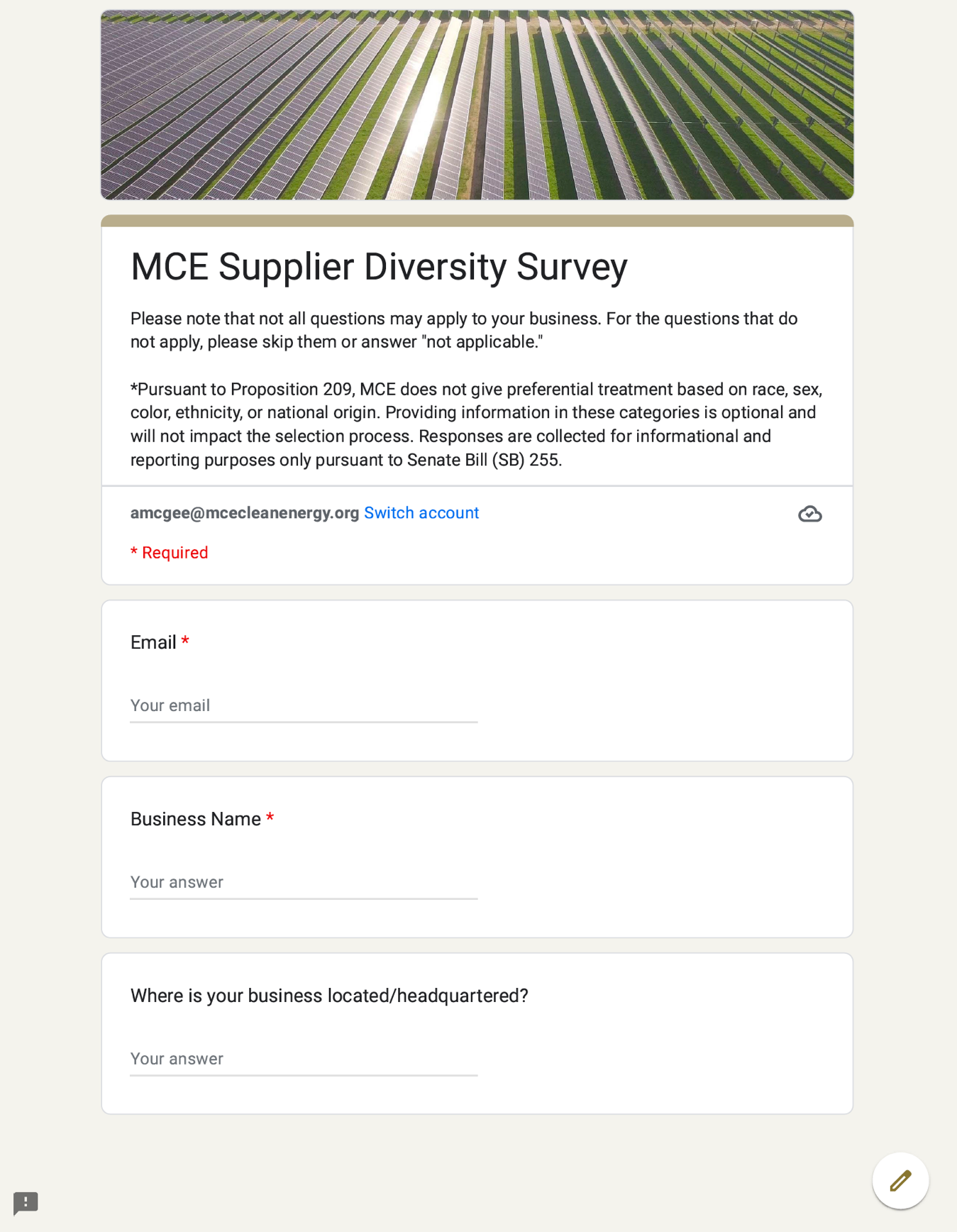 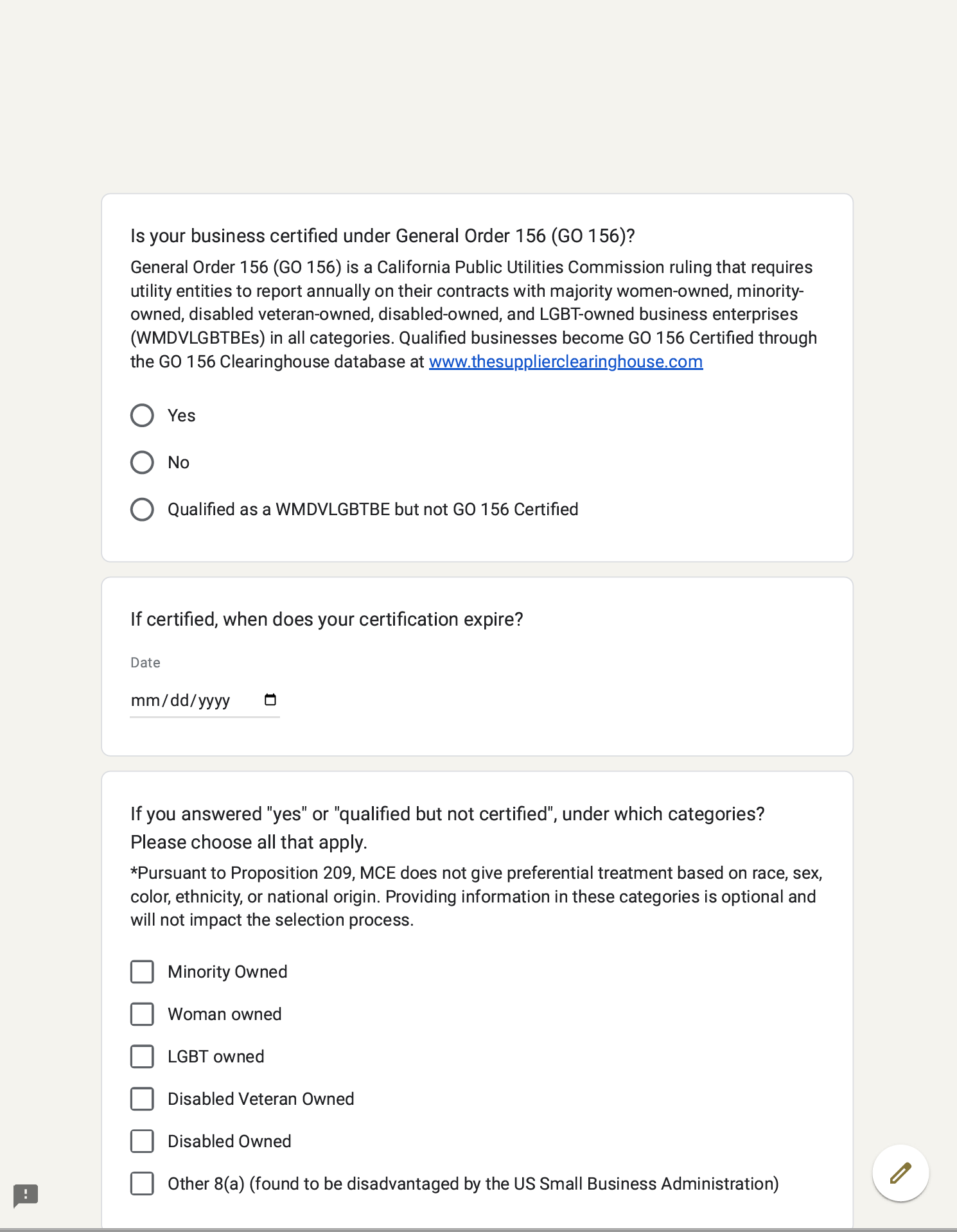 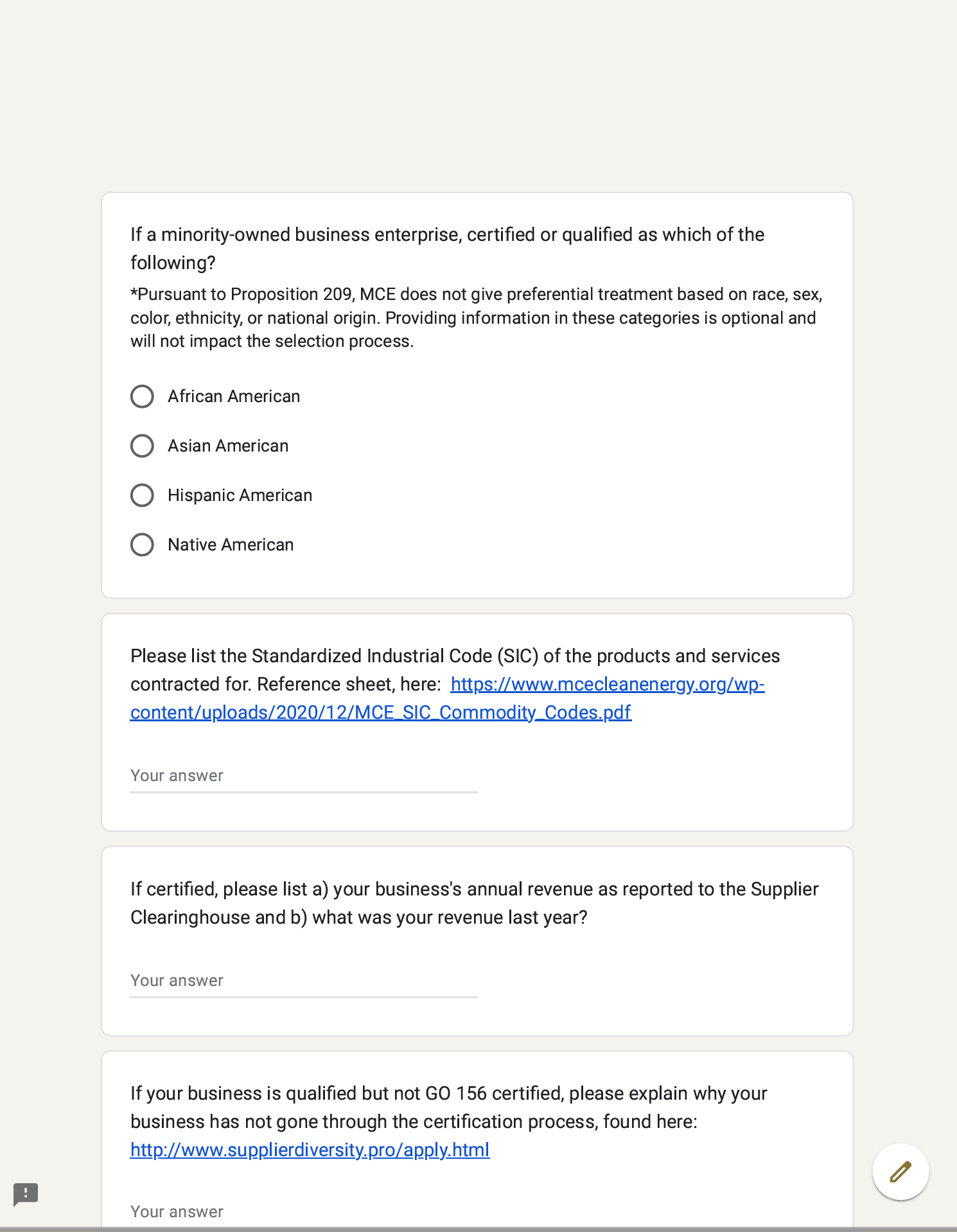 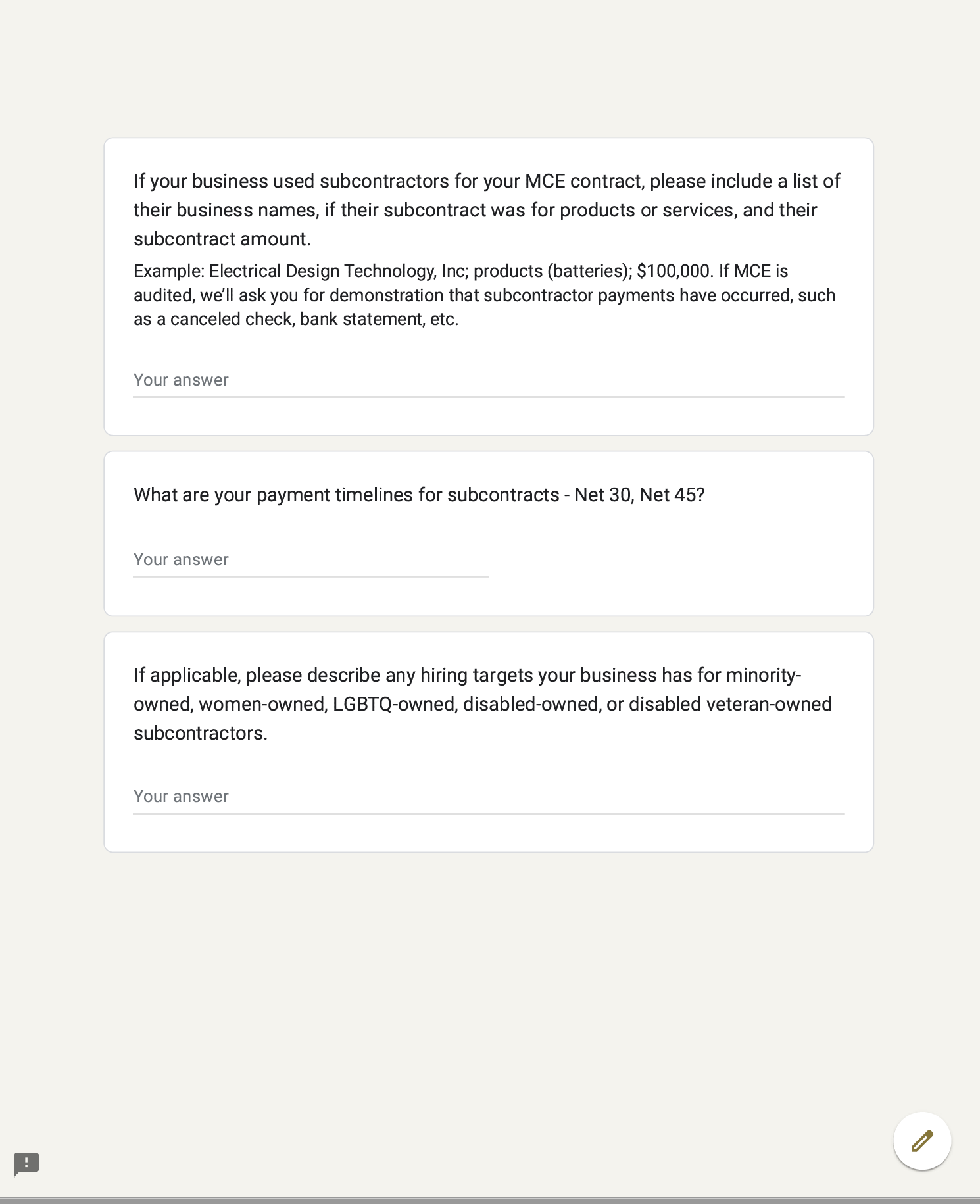 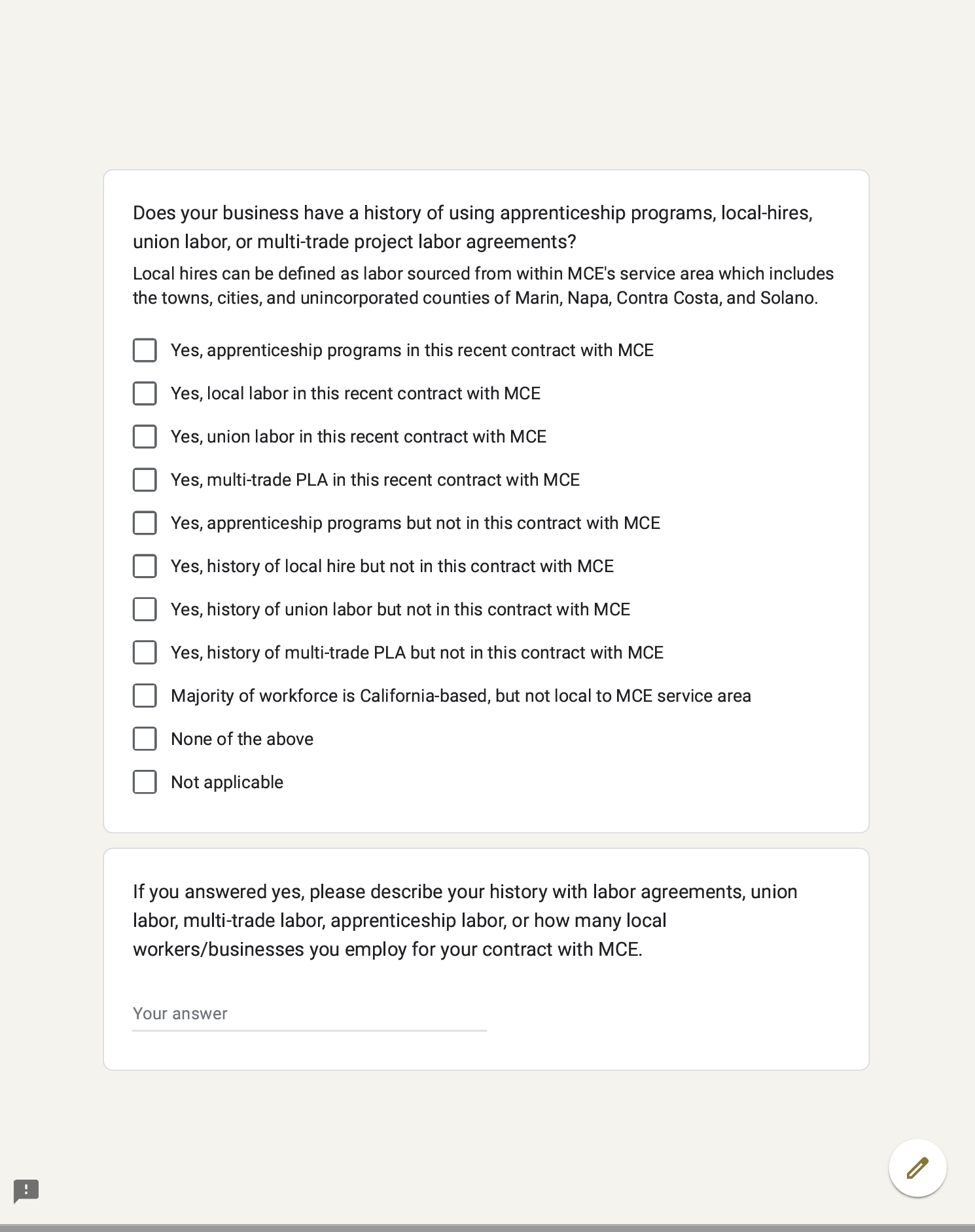 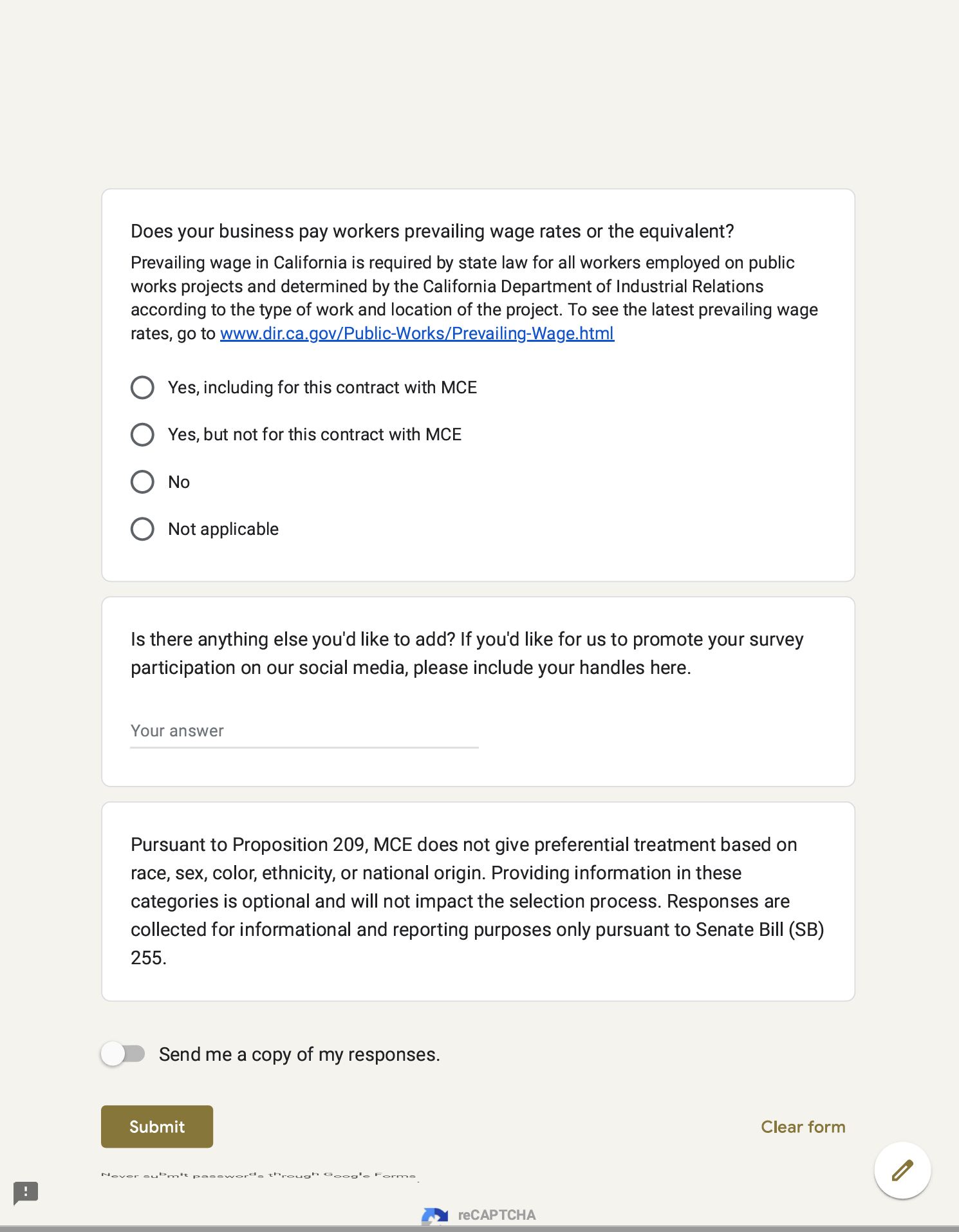 EXHIBIT PPOLLINATOR SCORECARD
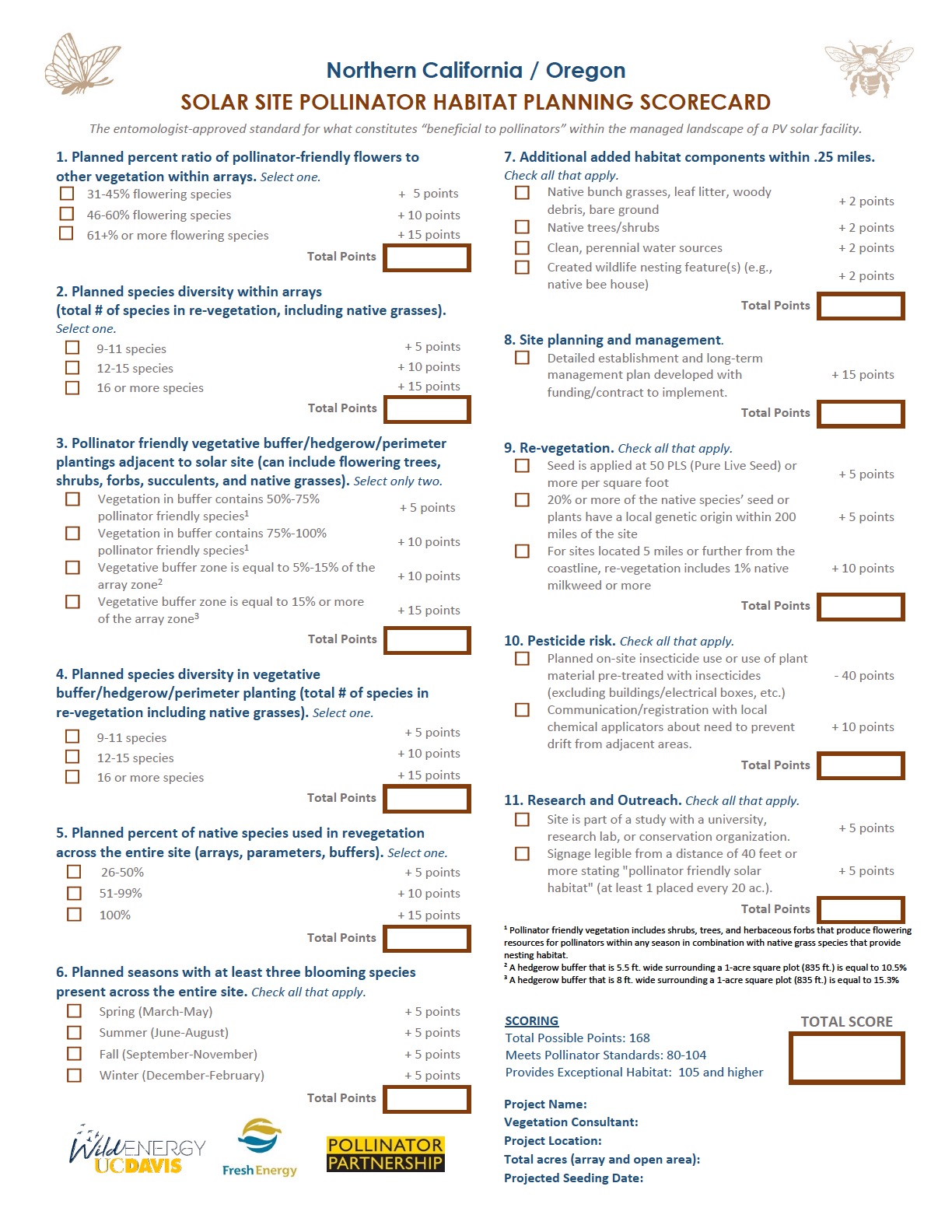 EXHIBIT QSTORAGE AVAILABILITYMonthly Storage AvailabilityCalculation of Monthly Storage Availability.  Seller shall calculate the “Monthly Storage Availability” in a given month using the formula set forth below:  where:m = relevant month “m” in which availability is calculated; MNTHHRSm is the total number of hours for the month; UNAVAILHRSm, is the total number of hours in the month during which the Facility was unavailable to deliver Storage Product for any reason other than the occurrence of any of the following (each, an “Excused Event”): a Force Majeure Event, Storage Capacity Tests, System Emergencies, scheduled maintenance of the Facility up to fifty (50) hours in the aggregate during any calendar year (and hours of unavailability due to scheduled maintenance in excess of such limit shall be included in UNAVAILHRSm for the applicable periods after such limit is exceeded), an Event of Default by Buyer, or the Operating Restrictions in Exhibit S.  To be clear, hours of unavailability caused by any Excused Event will not be included in UNAVAILHRSm for such month.  Any other event that results in unavailability of the Facility for less than a full hour or that results in unavailability of less than all of the Facility will count as an equivalent percentage of the applicable hour(s) for this calculation.  For example, if the Facility is 50% unavailable for 50% of an hour (but fully available the other 50% of the hour), it will be considered to be unavailable for 25% of the hour.If the Facility or any component thereof was previously deemed unavailable for an hour or part of an hour, and Seller provides a revised Notice indicating the Facility is available for that hour or part of an hour by 5:00 a.m. of the morning Buyer schedules or bids the Facility in the Day-Ahead Market, the Facility will be deemed to be available to the extent set forth in the revised Notice.If the Facility or any component thereof was previously deemed unavailable for an hour or part of an hour and Seller provides a revised Notice indicating the Facility is available for that hour or part of an hour at least sixty (60) minutes prior to the time the Buyer is required to schedule or bid the Facility in the Real-Time Market, and the Facility is dispatched in the Real-Time Market, the Facility will be deemed to be available to the extent set forth in the revised Notice.Availability Adjustment The applicable “Availability Adjustment” or “AA” is calculated as follows:If the Monthly Storage Availability is greater than or equal to the Guaranteed Storage Availability, then:AA = 100%If the Monthly Storage Availability is less than the Guaranteed Storage Availability, but greater than or equal to 70%, then:AA = 100% - [(97% - Monthly Storage Availability) × 2]If the Monthly Storage Availability is less than 70%, then:AA = 0EXHIBIT RSTORAGE CAPACITY TESTSStorage Capacity Test Notice and FrequencyA.	Commercial Operation Date Storage Capacity Test.  Upon no less than ten (10) Business Days prior Notice to Buyer, Seller shall schedule and complete a Storage Capacity Test prior to the Commercial Operation Date. Such initial Storage Capacity Test shall be performed in accordance with this Exhibit M and shall establish the Storage Capacity hereunder based on the actual capacity of the Facility determined by such Storage Capacity Test.  B.	Subsequent Storage Capacity Tests.  Following the Commercial Operation Date, once each Contract Year Seller will perform a Storage Capacity Test and will give Buyer ten (10) Business Days prior Notice to Seller of such test. At least twice per Contract Year, Buyer shall have the right to require Seller to schedule and complete a Storage Capacity Test. In addition, Buyer shall have the right to require a test or retest of the Storage Capacity Test at any time upon no less than five (5) Business Days prior written Notice to Seller if Buyer provides data with such Notice reasonably indicating that the Storage Capacity has varied materially from the results of the most recent Storage Capacity Test.  Seller shall have the right to run a retest of any Storage Capacity Test upon five (5) Business Days’ prior written Notice to Buyer (or any shorter period reasonably acceptable to Buyer consistent with Prudent Operating Practice).C.	Test Results and Re-Setting of Storage Capacity and Efficiency Rate.  No later than five (5) days following any Storage Capacity Test, Seller shall submit a testing report detailing results and findings of the test. The report shall include Storage Facility Meter readings and plant log sheets verifying the operating conditions and output of the Facility. In accordance with Section 4.9(c) of the Agreement and Part II(I) below, the actual efficiency rate and storage capacity determined pursuant to a Storage Capacity Test (up to, but not in excess of, the Storage Contract Capacity) shall become the new Storage Capacity and Efficiency Rate at the beginning of the day following the completion of the test for calculating compensation and all other purposes under this Agreement.Storage Capacity Test ProceduresPART I.	GENERAL.Each Storage Capacity Test (including the initial Storage Capacity Test and all re-performances thereof) shall be conducted in accordance with Prudent Operating Practices and the provisions of this Exhibit R.  For ease of reference, a Storage Capacity Test is sometimes referred to in this Exhibit R as a “SCT”.  Buyer or its representative may be present for the SCT and may, for informational purposes only, use its own metering equipment (at Buyer’s sole cost).PART II.	REQUIREMENTS APPLICABLE TO ALL STORAGE CAPACITY TESTS.Purpose of Test.  Each SCT shall:Determine an updated Storage Capacity; Determine the amount of Energy required to fully charge the Facility;Determine the Facility charge ramp rate; Determine the Facility discharge ramp rate;Determine an updated Efficiency Rate.B.	Test Elements.  Each SCT shall include the following test elements:The measurement of Charging Energy, as measured by the Storage Facility Meter or other mutually agreed meter, that is required to charge the Facility up to the Maximum Stored Energy Level (as defined in Exhibit A) not to exceed the Storage Contract Output (MWh) (“Energy In”);The measurement of Discharging Energy, as measured by the Storage Facility Meter or other mutually agreed meter, that is discharged from the Facility to the Delivery Point until the Stored Energy Level reaches zero MWh as indicated by the battery management system (“Energy Out”);Electrical output at Maximum Discharging Capacity (as defined in Exhibit A) at the Storage Facility Meter and concurrently at the Facility Meter (MW);Electrical input at Maximum Charging Capacity (as defined in Exhibit A) at the Storage Facility Meter (MW);Amount of time between the Facility’s electrical output going from 0 to Maximum Discharging Capacity;Amount of time between the Facility’s electrical input going from 0 to Maximum Charging Capacity;Amount of energy required to go from 0% Stored Energy Level to 100% Stored Energy Level charging at a rate equal to the Maximum Charging Capacity.C.	Parameters.  During each SCT, the following parameters shall be measured and recorded simultaneously for the Facility, at ten (10) minute intervals:(1)	discharge time (minutes);(2)	charging energy (MWh); (3)	discharging energy (MWh); (4)	Stored Energy Level (MWh).D.	Site Conditions.  During each SCT, the following conditions at the Site shall be measured and recorded simultaneously at thirty (30) minute intervals:(1)	Relative humidity (%);(2)	Barometric pressure (inches Hg) near the horizontal centerline of the Facility; and(3)	Ambient air temperature (°F).E.	Test Showing.  Each SCT must demonstrate that the Facility:(1)	successfully started;(2)	operated for at least four (4) consecutive hours at Maximum Discharging Capacity;(3)	operated for at least four (4) consecutive hours at Maximum Charging Capacity;(4) 	has a Storage Capacity of an amount that is, at least, equal to the Maximum Stored Energy Level (as defined in Exhibit A); and(5) 	is able to deliver Discharging Energy to the Delivery Point as measured by the Facility Meter for four (4) consecutive hours at a rate equal to the Maximum Discharging Capacity.F.	Test Conditions. General.  At all times during a SCT, the Facility shall be operated in compliance with Prudent Operating Practices and all operating protocols recommended, required or established by the manufacturer for operation at Maximum Discharging Capacity and Maximum Charging Capacity (as each is defined in Exhibit A).Abnormal Conditions.  If abnormal operating conditions that prevent the recordation of any required parameter occur during a SCT, Seller may postpone or reschedule all or part of such SCT in accordance with Part II.F below.Instrumentation and Metering.  Seller shall provide all instrumentation, metering and data collection equipment required to perform the SCT. The instrumentation, metering and data collection equipment electrical meters shall be calibrated in accordance with Prudent Operating Practice.G.	Incomplete Test.  If any SCT is not completed in accordance herewith, Buyer may in its sole discretion: (i) accept the results up to the time the SCT stopped; (ii) require that the portion of the SCT not completed, be completed within a reasonable specified time period; or (iii) require that the SCT be entirely repeated. Notwithstanding the above, if Seller is unable to complete a SCT due to a Force Majeure Event or the actions or inactions of Buyer or the CAISO or the PTO or the Transmission Provider, Seller shall be permitted to reconduct such SCT on dates and at times reasonably acceptable to the Parties.H.	Final Report. Within fifteen (15) Business Days after the completion of any SCT, Seller shall prepare and submit to Buyer a written report of the results of the SCT, which report shall include:(1)	a record of the personnel present during the SCT that served in an operating, testing, monitoring or other such participatory role;(2)	the measured data for each parameter set forth in Part II.A through C, including copies of the raw data taken during the test;(3)	the level of Storage Capacity, Energy In, Energy Out, Efficiency Rate, Charging Capacity, the current charge and discharge ramp rate,  and Stored Energy Level determined by the SCT, including supporting calculations; and(4)	Seller’s statement of either Seller’s acceptance of the SCT or Seller’s rejection of the SCT results and reason(s) therefor.Within ten (10) Business Days after receipt of such report, Buyer shall notify Seller in writing of either Buyer’s acceptance of the SCT results or Buyer’s rejection of the SCT and reason(s) therefor.If either Party rejects the results of any SCT, such SCT shall be repeated in accordance with Part II.F.I.	Supplementary Storage Capacity Test Protocol.  No later than sixty (60) days prior to commencing Facility construction, Seller shall deliver to Buyer for its review and approval (such approval not to be unreasonably delayed or withheld) an updated supplement to this Exhibit R with additional and supplementary details, procedures and requirements applicable to Storage Capacity Tests based on the then current design of the Facility (“Supplementary Storage Capacity Test Protocol”).  Thereafter, from time to time, Seller may deliver to Buyer for its review and approval (such approval not to be unreasonably delayed or withheld) any Seller recommended updates to the then current Supplementary Storage Capacity Test Protocol.  The initial Supplementary Storage Capacity Test Protocol (and each update thereto), once approved by Buyer, shall be deemed an amendment to this Exhibit R. Adjustment to Storage Capacity.  The total amount of Discharging Energy delivered to the Delivery Point (expressed in MWh AC) during each of the first four (4) hours of discharge (up to, but not in excess of, the product of (i) the original Storage Capacity set forth on the Cover Sheet, as such original Storage Capacity on the Cover Sheet may have been adjusted (if at all) under this Agreement, multiplied by (ii) four (4), shall be divided by four (4) hours to determine the Storage Capacity, which shall be expressed in MW AC, and shall be the new Storage Capacity in accordance with Section 4.9(c) of the Agreement until updated pursuant to a subsequent Storage Capacity Test. Adjustment to Efficiency Rate. The total amount of Energy Out (as reported in Part II.B above) divided by the total amount of Energy In (as reported in Part II.B above), and expressed as a percentage, shall be the new Efficiency Rate, and shall be used for the calculation of the Round-Trip Efficiency Factor used in Exhibit C until updated pursuant to a subsequent Storage Capacity Test.Part III. 	SUPPLEMENTARY STORAGE CAPACITY TEST PROTCOL	Conditions Precedent to SCTControl System Functionality: The storage facility control system shall be successfully configured to receive data from the battery system, exchange distributed network protocol 3 data with the Buyer SCADA device, and transfer data to the database server for the calculation, recording and archiving of data points.Communications: Remote Terminal Unit (RTU) testing should be successfully completed prior to SCT. The interface between Buyer’s RTU and the storage facility SCADA system should be fully tested and functional prior to starting testing. This includes verification of data transmission pathway between the Buyer’s RTU and Seller’s control system interface and the ability to record SCADA data. Commissioning Checklist: Commissioning Checklist shall be successfully completed on all installed facility equipment, including verification that all controls, set points, and instruments of the control system are configured.Control System Functionality: The control system is operable within the requirements and has been successfully configured to receive data from the battery system and transfer data to the onsite servers for the calculation, recording and archiving of data points.The following Commercial Operation tests will be repeated annually:PMAX Capacity TestRound-Trip Efficiency and Energy TestPMAX Capacity TestPurpose: This test will demonstrate the PMAX and will hold the storage facility’s maximum operating level (MW), up to the Storage Contract Capacity, for up to five (5) minutes, “Qualified Power Capacity”.  Procedure:System starting state: The storage facility will be in the on-line state with each battery subsystem at 100% usable state of charge (SOC) and at an initial active power level of 0 MW and reactive power level of 0 MVAR.  Record the storage facility active power level at the Storage Facility Meter. Command the storage facility to follow a signal equal to the storage facility’s maximum operating level for five (5) minutes.Record and store the storage facility active power response. Measurements will be made at the point of interconnection (POI) and by the control system with a recording in the storage facility historian.System end state: The storage facility will be in the on-line state and at a commanded active power level of 0 MW.Notes/Test Conditions:__________________________________________________________________________________________________________________________________________Round-Trip Efficiency and Energy TestThe following test demonstrates the updated Efficiency Rate and amount of Energy required to fully charge the Facility (when performed annually or ad hoc).The resulting quantity of Discharging Energy is the Energy Out (as reported in Part II.B above) and the resulting quantity Charging Energy is the Energy In (as reported in Part II.B above).The Qualified Energy is the sum of the total quantity of Discharging Energy at the Storage Facility Meter.The storage facility will be operated in both the charge and discharge directions in the following order: [Seller to specify, example language below][Set each Battery Subsystem to [3%] SOC. Allow each Battery Subsystem to enter background cell balancing mode by maintaining a SOC of [3% for 20 minutes]. After the background cell balancing mode begins the system can be operated as normal. Allow the cell balancing function to operate in the background for at least 24 hours to allow the automatic cell balancing procedure to reach completion. This time may be reduced based on equipment suppliers’ recommendations.Discharge each Battery Subsystem to 0% SOC.Immediately perform the Round-Trip Efficiency and Capacity Test set forth below.] To be valid, the SCT must be started within twenty-four (24) hours of the end of the period (greater than four days) during which cell balancing was completed. For the duration of the SCT, the control system will be configured to have the power limiting mechanisms disabled, and each battery subsystem shall be configured to follow the charge and discharge current limits specified by their respective battery management system. Procedure: System Starting State: The storage facility will be in the on-line state with each Battery Subsystem at 0% SOC.Verify that in the previous twenty-four (24) hour period, each Battery Subsystem completed the cell balancing procedure allowing full cell balancing to occur, as described in steps i-iv. Verify that ambient temperature measurements at all Battery Subsystems are between [18 °C and 28 °C] throughout this test.Record initial values of each Battery Subsystem SOC.Command a real power charge that results in an AC power of facility’s full charging power and continue the charge until the power is 2% different.Record and store the AC energy charged to the system as measured at the POI meter. Measurements will be made by the POI meter with recording in the storage facility historian.Within 5 minutes, command a real power discharge that results in an AC power output of the storage facility’s maximum discharge power.Maintain the discharging until the power is 2% different.Record and store the AC energy discharged as measured at the facility meter. Measurements will be made by the Storage Facility Meter with recording in the storage facility historian.Notes/Test Conditions:________________________________________________________________________________________________________________________________________________EXHIBIT SOPERATING RESTRICTIONSThe following capitalized terms have the meanings ascribed to them below in this Exhibit S: “Full Cycle” means the Storage Facility is charged, then discharged at a MWh quantity equal to the energy capacity in MWh. For example, SOC starts at 1%, the Storage Facility is charged to 100% and then discharged to 1%.“Full Cycle Equivalent” means Partial Cycles that aggregate to one Full Cycle. For example, two 50 percent (50%) Partial Cycles or four 25 percent (25%) Partial Cycles is one (1) Full Cycle Equivalent. “Partial Cycle” means the Storage Facility is charged and discharged at a MWh quantity less than 100 percent (100%) of the Storage Facility energy capacity. For example, SOC starts at 50%, the Storage Facility is discharged to 0% and then charged back to 50%.EXHIBIT TMETERING DIAGRAMMilestoneDate for CompletionEvidence of Site ControlDocumentation of Conditional Use Permit if required:[ ] CEQA, [ ] Cat Ex, [ ] Neg Dec, [ ] Mitigated Neg Dec, [ ] EIRSeller’s receipt of Phase I and Phase II Interconnection study results for Seller’s Interconnection FacilitiesExecuted Interconnection AgreementFinancial CloseExpected Construction Start DateFull Capacity Deliverability Status ObtainedInitial SynchronizationNetwork Upgrades completed Expected Commercial Operation DateContract YearExpected Energy (MWh)123456789101112131415Contract YearRenewable Rate1 – 15[$/MWh (flat) with no escalation]Contract YearStorage Rate1 – 15$9/kW-mo. (flat with no escalation)[SELLER]By: 		Name:		Title:		MARIN CLEAN ENERGY, a California joint powers authorityBy: 		Name:		Title:		By: 		Name:		Title:		1:002:003:004:005:006:007:008:009:0010:0011:0012:0013:0014:0015:0016:0017:0018:0019:0020:0021:0022:0023:0024:00JANFEBMARAPRMAYJUNJULAUGSEPOCTNOVDEC1:002:003:004:005:006:007:008:009:0010:0011:0012:0013:0014:0015:0016:0017:0018:0019:0020:0021:0022:0023:0024:00Day 1Day 2Day 3Day 4Day 5[insert additional rows for each day in the month][insert additional rows for each day in the month][insert additional rows for each day in the month][insert additional rows for each day in the month][insert additional rows for each day in the month][insert additional rows for each day in the month][insert additional rows for each day in the month][insert additional rows for each day in the month][insert additional rows for each day in the month][insert additional rows for each day in the month][insert additional rows for each day in the month][insert additional rows for each day in the month][insert additional rows for each day in the month][insert additional rows for each day in the month][insert additional rows for each day in the month][insert additional rows for each day in the month][insert additional rows for each day in the month][insert additional rows for each day in the month][insert additional rows for each day in the month][insert additional rows for each day in the month][insert additional rows for each day in the month][insert additional rows for each day in the month][insert additional rows for each day in the month][insert additional rows for each day in the month][insert additional rows for each day in the month]Day 29Day 30Day 31_____________________
(“Seller”)MARIN CLEAN ENERGY, a California joint powers authority (“Buyer”)All Notices:Street:	City:	Attn:	Phone:	Email: All Notices:Marin Clean Energy 1125 Tamalpais Avenue San Rafael, CA 94901 Attn: Contract Administration Phone: (415) 464-6010 Email: Procurement@mcecleanenergy.orgReference Numbers:Duns:	Federal Tax ID Number: Reference Numbers:Duns:	829602338Federal Tax ID Number: 26-4300997 Invoices:Attn: 	Phone:	E-mail: Invoices:Attn: Power Settlements and AnalyticsPhone:	(415) 464-6683E-mail:	 Settlements@mcecleanenergy.orgScheduling:Attn:  Phone:  Email:	 Scheduling:Attn: ZGlobal Phone: (916) 458-4080E-mail:	 dascheduler@zglobal.bizConfirmations:Attn:Phone:Email:Confirmations:Attn:  Director of Power Resources Phone: (415) 464-6685Email: Procurement@mcecleanenergy.orgPayments:  Attn:	Phone:	E-mail:	  Payments:Attn: Power Settlements and AnalyticsPhone:	(415) 464-6683E-mail: Settlements@mcecleanenergy.orgWire Transfer:BNK:	ABA:	ACCT:	Wire Transfer:BNK: River City Bank   ABA: 121133416   ACCT: 811108740  With additional Notices of an Event of Default to:Attn:	Phone:	E-mail:	With additional Notices of an Event of Default to:Hall Energy Law PCAttn: Stephen Hall Phone: (503) 313-0755 Email: steve@hallenergylaw.comEmergency Contact:Attn:	Phone:	Email: Emergency Contact:Attn: Phone:E-mail:Monthly Storage Availability (%) = [MNTHHRSm - UNAVAILHRSm ]Monthly Storage Availability (%) = MNTHHRSmPass/Fail CriteriaPass/Fail CriteriaPass/Fail CriteriaThe storage facility active power response and the commanded level shall be within ±2% as measured by the sum of values at the POI. The time to full output shall be less than 100 ms. The hold period of such active power value shall be five (5) minutes and recorded in the control system historian.The storage facility active power response and the commanded level shall be within ±2% as measured by the sum of values at the POI. The time to full output shall be less than 100 ms. The hold period of such active power value shall be five (5) minutes and recorded in the control system historian.The storage facility active power response and the commanded level shall be within ±2% as measured by the sum of values at the POI. The time to full output shall be less than 100 ms. The hold period of such active power value shall be five (5) minutes and recorded in the control system historian.PassedFailedDate:Test Performed by:Test Performed by:Test Witnessed by:Test Witnessed by:Pass/Fail CriteriaPass/Fail CriteriaPass/Fail CriteriaThe measured Efficiency Rate is greater than or equal to the Guaranteed Efficiency Rate. The Qualified Energy is greater than or equal to the Storage Contract Output.The measured Efficiency Rate is greater than or equal to the Guaranteed Efficiency Rate. The Qualified Energy is greater than or equal to the Storage Contract Output.The measured Efficiency Rate is greater than or equal to the Guaranteed Efficiency Rate. The Qualified Energy is greater than or equal to the Storage Contract Output.PassedFailedDate:Test Performed by:Test Performed by:Test Witnessed by:Test Witnessed by:Maximum Storage Level:[XX] MWh Minimum Storage Level:0 MWh Maximum Charging Capacity:[XX] MW Minimum Charging Capacity:0.01 MW Maximum Discharging Capacity:[XX] MW Minimum Discharging Capacity:0.01 MW Maximum State of Charge (SOC) during Charging:100 %Minimum State of Charge (SOC) during Discharging:0 %Ramp Rate:[XX] MW/minuteAnnual Cycles:Maximum of 365 Full Cycle Equivalents per Contract Year with no monthly cap.Daily Dispatch Limits:Charging: 2 per dayDischarging: 2 per dayPartial Charging/Discharging: No limits beyond the operational conditions specified.Maximum Time at Minimum Storage Level:N/A